Муниципальное бюджетное дошкольное образовательное учреждение«Детский сад общеразвивающего вида с приоритетным осуществлениемдеятельности по физическому развитию детей № 24 «Искорки»Программа по профилактике детского дорожно-транспортного травматизма МБДОУ д/с № 24 Зеленогорск  - 2018 Разработчики программы:Авторский коллектив МБДОУ д/с № 24:1. Заведующий МБДОУ д/с № 24 – А.В. Рыбачкова2. Заместитель заведующего по ВМР - Н.С. Будникова3. Воспитатель высшей квалификационной категории  - В.П. Шаповалова   4. Воспитатель высшей квалификационной  категории  -  Г.П. Дёмина 5. Воспитатель  первой квалификационной  категории  - Е.В. Шибут 6. Воспитатель первой квалификационной  категории   - Г.Л. Титовец7. Председатель попечительского совета МБДОУ д/с № 24  - Т.С. Блохина8. Председатель родительского комитета МБДОУ д/с № 24  - С.Н. Евдокимова         Содержание          Пояснительная запискаСогласно Федеральному закону «О безопасности дорожного движения», основными принципами обеспечения безопасности дорожного движения являются: приоритет жизни и здоровья граждан, участвующих в дорожном движении, над экономическими результатами хозяйственной деятельности; приоритет ответственности государства за обеспечение безопасности дорожного движения над ответственностью граждан, участвующих в дорожном движении; соблюдение интересов граждан, общества и государства. Резкое возрастание в последние годы автомобилизации, порождает множество проблем, среди которых дорожно-транспортный травматизм все больше приобретает характер «национальной катастрофы». Такое определение было дано на заседании рабочей группы по вопросам охраны здоровья детей при Правительственной комиссии по охране здоровья граждан. Особую категорию пострадавших в результате ДТП составляют дети. Согласно Международной конвенции о правах ребенка (принята ООН 5 декабря 1989г. и ратифицирована Верховным Советом СССР в декабре 1989г.) ребенком считается лицо, не достигшее 18 лет. В Российской Федерации количество ДТП с участием детей в возрасте до 14 лет в расчете на 10 тыс. единиц транспорта почти в 10 раз выше, чем в Великобритании, в 30 раз выше, чем в Италии и в 20 раз выше, чем во Франции и Германии. Основными причинами детского дорожно-транспортного травматизма являются незнание и нарушение правил движения, неправильное поведение на улице и детская безнадзорность. Дети, предоставленные сами себе, не обращают должного внимания на опасности на дороге. Они ещѐ не умеют в полной мере управлять своим поведением, не в состоянии правильно определить расстояние до приближающейся машины и еѐ скорость, переоценивают собственные возможности, считают себя быстрыми и ловкими. Во избежание несчастных случаев водители, пассажиры и пешеходы должны знать правила дорожного движения, быть осторожными и внимательными. Эти качества и знания нужны также самым юным пешеходам – детям. Педагоги и родительская общественность  МБДОУ д/с № 24 г. Зеленогорска  разработали Программу по профилактике дорожно-транспортного травматизма и изучения дошкольниками, педагогами, сотрудниками и родителями правил дорожной азбуки, которые рассматриваются как составная часть воспитания общей культуры. Цели и задачи программы: Цель: сохранение жизни и здоровья детей, обеспечение безопасности жизнедеятельности. Задачи:1. Создать необходимые условия для обеспечения непрерывного воспитательного процесса в области безопасности дорожного движения. 2.  Создать у детей стереотипы безопасного поведения на дороге, улице. 3. Обучить детей основам транспортной культуры. 4. Привлечь внимание общественности к проблеме безопасности на дороге. Ожидаемый результат: - сохранение здоровья детей и взрослых, обеспечение безопасности жизнедеятельности - снижение дорожно-транспортного травматизма с участием детей на улицах и дорогах города;- Совершенствование профилактической работы по ПДД в ДОУ. - Формирование навыков правильного поведения детей на дороге и улице. 3. Предотвращение детского дорожно-транспортного травматизма. Объекты программы:1. Дети – воспитанники МБДОУ д/с № 24 г. Зеленогорска.2. Семьи детей, посещающих детский сад.3. Педагогический коллектив МБДОУ.4. Инспекторы Отдела ГИБДД ОМВД России по ЗАТО г.Зеленогорск5. Общественные организации: библиотека, школа № 163, средства массовой информации. Основные принципы программы:1. Принцип научности – подкрепление всех проводимых мероприятий, направленных на профилактику ДДТТ, научно обоснованными и практически апробированными методиками. 2. Принцип активности и сознательности – участие всего коллектива педагогов и родителей в целенаправленной деятельности по обучению детей правилам дорожного движения.3. Принцип комплексности и интегративности – решение задач профилактики ДТТ в системе всего воспитательно-образовательного процесса и всех видов деятельности детей.4. Принцип возрастной адресованности и преемственности - поддержание связей между возрастными категориями, учет индивидуальных способностей и разноуровневого развития.5. Принцип результативности – реализация прав ребенка на получение необходимых знаний, умений, навыков, формирование устойчивых привычек правильного поведения и дисциплины.6. Принцип учета городской  местности – получение разноуровневых знаний, соответствующих микро- и макро-социуму.7. Принцип преемственности взаимодействия с ребенком в условиях МДОУ и семьи – привлечение родителей в образовательный процесс.Практическая ценность:Представленные мероприятия могут использоваться  в системе планирования как в совместной деятельности с детьми, так и в образовательной деятельности в ходе режимных моментов, начиная со второй  младшей группы, вне зависимости от основной образовательной программы, по которой работает образовательная организация. Направления программы по предупреждению детского дорожно-транспортного травматизма: 1. Информационное – обучение детей Правилам дорожного движения, формирование комплекса знаний по безопасному поведению на улицах и дорогах. 2. Развивающее – формирование практических умений и навыков безопасного поведения, представлений о том, что дорога несет потенциальную опасность и ребенок должен быть дисциплинированным и сосредоточенным. 3. Воспитательное – формирование мотивации ответственного и сознательного поведения на улицах и дорогах, формирование общих регуляторов социального поведения, позволяющих ребенку дорожить собственной жизнью и жизнью других людей, смотреть в будущее с оптимизмом, стремиться к самоутверждению в социально-значимой сфере. 4. Методическое – методическое обеспечение деятельности субъектов профилактики ДДТТ. 5. Контрольное – система контрольных мероприятий по оценке эффективности внедрения программы профилактики ДДТТ.Создание условий для реализации программы в развивающей предметно – пространственной среде ДОУ:оформление уголков безопасности;подбор литературы, фотографий по ПДД;изготовление  атрибутов к играмоформление альбомов, создание макетов Формы организации совместной  деятельности взрослых с воспитанниками:Экскурсии.Наблюдения.Прогулки.Встречи, беседы, события с инспектором ОГИБДД.Продуктивные виды деятельности.Игровая деятельность.Знакомство с художественной литературой.Развлечения, досуги, события.Проектная деятельность.Посещение МУП «Детская библиотека». Наставничество (первоклассники МБОУ СОШ №163).Преемственность со школойВзаимодействие  с родителями:консультациибеседыбуклеты, памяткиродительские собраниясовместные развлечения, события, праздникипроектная деятельностьвстречи, беседы с инспектором ОГИБДДВзаимодействие с родителямиМатериально-техническое обеспечение программы:- центр «Безопасность» в коридоре ДОУ и в группах;- библиотека методической и художественной литературы по теме;- наглядно-дидактические пособия: карточки, иллюстрации, плакаты, схемы, таблицы, макеты;- медиатека мультфильмов и развивающих игр на тему «Правила дорожного движения»;- банк тематических мультимедийных презентаций.Механизм реализации программы        программа рассчитана на 4 года первый год – для воспитанников 3-4 лет (вторая младшая группа), второй год – для воспитанников – 4-5 лет(средняя группа), третий год – для воспитанников – 5 -6 лет(старшая группа), четвертый год – для воспитанников 6-7 лет(подготовительная к школе группа);совместные мероприятия проводятся 1 раз в неделю для детей второй младшей группы и средней;  и 2 раза в неделю - для старшей и подготовительной к школе группы;продолжительность совместных мероприятий во  второй младшей группы  10  - 15минут, в  средней группе  – 15-20 минут, в старшей группе  – 20-25 минут, подготовительной  к школе группы до 30 минут;поэтапное планирование и выполнение определенных действий воспитанников направленных на изучение правил дорожного движения;диагностика усвоения воспитанниками программы  проводится 2 раза в год (октябрь, апрель).Основная задача диагностики заключается в том, чтобы определить степень освоения  ребенком программных задач.  Содержание программыI этап  (вторая младшая группа  -  первый год обучения)Задачи:Формировать представление об окружающем пространстве, ориентирование в нем.Познакомить с понятиями улица, дорога, светофор.Познакомить с различными  видами транспорта: грузовой, легковой автомобили.Формировать первичные представления о безопасном поведении на дорогах.Ожидаемый результат:ребенок, имеющий представление об окружающем пространстве, ориентирующийся в нем; знаком с понятием улица, дорога, светофор, с некоторыми видами транспорта; имеющий  первичные представления о работе водителя, о правилах поведения на дороге.II этап (средняя группа – второй год обучения)Задачи: Развивать умение ориентироваться на участке детского сада и  прилегающей к  детскому саду местности.Закрепить знания о разных видах транспорта, с особенностями их внешнего вида и назначения.Продолжать знакомить с понятиями улица, проезжая часть, тротуар, перекресток, остановка общественного транспорта.Дать представление о дорожных знаках: «Пешеходный переход», «Остановка общественного транспорта».Закрепить понятие пешеход, пассажир.Формировать навыки культурного поведения в общественном транспорте, на дороге.Ожидаемый результат: ребенок, умеющий ориентироваться на участке детского сада и прилегающей к детскому саду местности; имеющий представление о понятиях: пешеход, пассажир, улица, дорога, перекресток, светофор,  дорожные знаки.III Этап (старшая группа – третий год обучения)Задачи: Учить детей свободно ориентироваться вокруг детского сада: знать все общественные здания, уметь ориентироваться в многообразии транспортных средств.Прививать правила пользования транспортным средством: поведение пассажира на остановке, во время посадки, во время движения, при выходе.Продолжать знакомить с основными терминами и понятиями дорожного движения: все элементы дорог, обязанности пешеходов и пассажиров, правила перехода железнодорожных переездов, предупредительные сигналы, подаваемые водителем, средства регулирования дорожного движения.Продолжать знакомить с дорожными знаками: «Пешеходный переход», «Место остановки автобуса», «Дети», «Движение пешеходов запрещено», «Пешеходная дорожка», «Больница», «Телефон», «Пункт питания».Ожидаемый результатребенок, умеющий свободно ориентироваться  вокруг детского сада; знающий основные термины и понятия дорожного движения, имеющий представления о дорожных знаках, соблюдающий  правила безопасного поведения в транспортном средстве.IV Этап (подготовительная к школе группа  - четвертый год обучения)Задачи:Систематизировать знания об устройстве улицы, о дорожном движении.Формировать умение находить дорогу из дома в детский сад на схеме местности.Подвести детей к осознанию необходимости соблюдать правила дорожного движения. Расширять знания детей о работе сотрудников ГИБДД.Воспитывать культуру поведения на улице и в транспорте.Ожидаемый результат:ребенок, способный применять полученную информацию в практической деятельности, предвидеть опасные ситуации в дорожно -  транспортной среде, применять навыки культурного, уверенного и безопасного поведения.Перспективный план работыво второй   младшей  группе (I  год обучения)Октябрь Тема: Знакомство с улицейНоябрьТема: ТранспортДекабрьТема: СветофорЯнварьТема: Поведение в автомобилеФевральТема: Поведение в общественном транспортеМартТема: Поведение на улицеАпрельТема: Мы играем, мы гуляемМайТема: «Правила дорожные детям знать положено»Перспективный план работыв средней группе (II  год обучения)ОктябрьТема: «Знакомство с улицей»        НоябрьТема: «Транспорт»ДекабрьТема: «Светофор»ЯнварьТема: «Мы и автомобиль»ФевральТема: «Пассажиры»МартТема: «Мы по улице идем»АпрельТема: «Будь внимателен»МайТема: «Правила дорожные детям знать положено»Перспективный план работыв старшей группе(III год обучения)ОктябрьТема: «Готовы ли мы стать пешеходами?»НоябрьТема: «Транспорт»ДекабрьТема: «Светофор и его помощники»ЯнварьТема: «Мы пассажиры»ФевральТема: «Пусть дорога станет безопасной»МартТема: «Я примерный пассажир»АпрельТема: «Знаешь сам – научи товарища»МайТема: «Правила дорожные детям знать положено»Перспективный план работыв  подготовительной к школе группе (IV  год обучения)ОктябрьТема: Улица полна неожиданностейПроектная деятельность «Безопасность на дороге» (октябрь)НоябрьТема: ТранспортДекабрьТема: Помощники на дорогеЯнварьТема: Поведение в автомобилеФевральТема: Пусть дорога станет безопаснейМартТема: Дорожные знакиАпрельТема: Мы водителиМайТема: «Правила дорожные детям знать положено»Перспективный план работы с родителямипо правилам дорожного движенияВторая младшая группа.Перспективный план работы с родителямипо правилам дорожного движенияСредняя группаПерспективный план работы с родителямипо правилам дорожного движенияСтаршая группаПерспективный план работы с родителямипо правилам дорожного движенияПодготовительная к  школе  группаДиагностикаКаждый ответ оценивается по трех бальной системе3 балла  - ребенок самостоятельно выполняет диагностическое задание2 балла – ребенок понимает инструкцию воспитателя, результат появляется при незначительной помощи воспитателя1 балл - ребенок не понимает или не выполняет  задание.Вторая младшая группаВопросы к детям1.Назови цвета светофора.2.Покажи грузовой и легковой автомобиль.3.Назови части автомобиля.4.Кто управляет автомобилем?5.Что делает водитель?6.Где едут машины?7.Кого перевозит автобус?8.Где останавливается автобус?9.Где ходят люди?10.Где играют дети на улице?Средняя группаВопросы к детям1.Какие ты знаешь автомобили?2.Какие автомобили называют грузовыми?3.Назови части грузового, легкового автомобиля.4.Что такое светофор?5.Что обозначают сигналы светофора?6.Как называется место, где ходят люди?7.Как называется место, где ездят машины?8.Что такое пассажирский транспорт?9.Назови виды транспорта.10.Где можно играть?11.Почему нельзя играть на проезжей части?12.Почему нельзя играть на тротуаре?Старшая группаВопросы к детям1.Какой транспорт перевозит грузы и какие?2.Какой транспорт перевозит пассажиров?3.Чем отличается автобус от троллейбуса?4. Назови правила поведения в автобусе.5.Назови машины специального назначения6.Что означают сигналы светофора?7.Что такое улица?8.Кто является пешеходом?9.Назови правила поведения пешеходов.10.Что такое переход?11.Что такое проезжая часть?12.Двустороннее, одностороннее движение – это что?13.Покажи дорожные знаки «Пешеходный переход», «Место остановки автобуса», «Дети», 14.«Движение пешеходов запрещено», «Пешеходная дорожка», «Больница», «Телефон», «Пункт питания».Подготовительная к школе группаВопросы к детям1.Какой вид транспорта ты знаешь?2.Для чего нужен пассажирский транспорт?3.Где его ожидают люди?4.Как  называют людей, едущих в транспорте?5.Правила поведения в автобусе.6. Правила поведения в автомобиле.7. Что такое перекресток?8.Что такое «»зебра»?9.Кто контролирует движение?10. Расскажи о работе водителя и сотрудника ГИБДД11.На какие части делится дорога?12.Правила перехода улицы.13. Как узнать, куда поворачивает автомобиль?13.Где разрешается ездить на велосипеде?14.Какие бывают знаки?15.Покажи дорожные знаки: «Осторожно, дети», «Пешеходный переход», «Велосипедное движение», «Место остановки автобуса», «Дети», «Движение пешеходов запрещено», «Пешеходная дорожка», «Больница», «Телефон», «Пункт питания».Используемая  литератураГарнышева Т.П «Как научить детей ПДД?»  Методические рекомендации и развернутые планы занятий Издательство «Детство - Пресс»2010 – 64с.Данилова Т.И «Программа «Светофор» обучение детей дошкольного возраста ПДД» СПб., издательство «ДЕТСТВО -ПРЕСС»2009 – 208с.Старцева О.Ю «Школа дорожных наук» ООО «ТЦ Сфера» 2008 - 64с.Саулина Т.Ф «Три сигнала светофора» М.: «Мозаика - Синтез» 2008 – 112с.Материалы окружного конкурса работы дошкольных образовательных учреждений: «Зеленый огонек» под редакцией Котельникова Г. Н, Полуянова Н.К Ханты – Мансийск 2002.Авдеева Н.Н., Князева Н.Л., Стёркина Р.Б. Безопасность: Учебное пособие по основам безопасности жизнедеятельности детей старшего дошкольного возраста. –СПб.: «ДЕТСТВО ПРЕСС», 2003 – 144 сГудимов В.П. Сборник тематических загадок для дошкольников, - М.: Сфера, 2002.Занятия по правилам дорожного движения / Под ред. Е.А.Романовой, А.Б.Малюшкина. М., 2008.Клименко В.Р. Обучайте дошкольников правилам дорожного движения. М., 2000.Прокофьева С., Сапгир Г., Мой приятель – светофор. М., 1998.Семенюк В.И., Владимиров Н.В.  Работа с детьми по изучению правил дорожного движения. Минск, 2001.Степанкова Э.Я., Филенко М.В. Дошкольникам о правилах дорожного движения.м., 2002.Сыч В.Д. Плакаты по изучению в детском саду правил дорожного движения. Киев, 2003.Шорыгина Т.А. Профессии. Какие они? М., 2004.Шорыгина Т.А. Осторожные сказки М., 2002.Шорыгина Т.А. Беседы о безопасности с детьми 5 – 8 лет. М., 2008.ПРИЛОЖЕНИЕ 1.Материалы для работы с детьми.1. Сценарий праздника «Потерянные знаки»по ПДД в летний период
(для второй младшей, средней, старшей
и подготовительной группы)Действующие лица: Ведущий, Незнайка, Светофор, Водяной, Баба Яга, Пират, Инспектор ГИБДД (Ведущий, инспектор, светофор приходят на участок к детям второй младшей группы)Ведущий: Здравствуйте ребята. Посмотрите, кто пришел к вам в гости, вы узнали кто это?Дети: Светофор.Ведущий: Ребята для чего нам нужен светофор на дороге.Дети: Светофор помогает нам перейти дорогу, и не попасть под машину.Ведущий: Правильно. Хотите поиграть с нашим светофором.Светофор: Ребята, скажите какого цвета сигналы светофора?Дети: Красный, желтый, зеленыйСветофор: На красный цвет вы будете стоять, на желтый - топать ногами, на зеленый - бегать по участку. Будьте, внимательны.(После игры вокруг детского сада бежит Незнайка и громко плачет.Воспитатели собирают детей и подходят к незнайке.)Ведущий: Что случилось Незнайка?Незнайка:Попав в большой и шумный городЯ растерялся, я пропал...Не знаю знаков светофора,Чуть под машину не попал!Кругом машины и трамваи,То вдруг автобус по пути.Признаться честно, я не знаю,Где мне дорогу перейти.Ребята, вы мне помогитеДомой меня вы отведитеВедущий: Не плачь. Ребята давайте поможем незнайке добраться до дома.Дети: ДаВедущий: Идти нам придется по улицам, дорогам, и площадям города Дорожных Знаков, что нам необходимо знать, чтобы не попасть в беду на дороге?Дети: Правила Дорожного Движения.Ведущий: Ну что ребята В путь.(Воспитатели идут переодеваться) на ст.группу - водяной сидит на стульчике в руках знаки, на срр. Группе - баба яга на 4 стола разложены знаки - пазлы, на под. Группе - пират с дорожными ситуациями.(Подходят к пустым знакам.Перед входом в город Знаков стоит грустный Светофор)Ведущий: Здравствуй Светофор, мы с ребятами ведем Незнайку домой, пустите нас, пожалуйста, в город Дорожных Знаков.Светофор: Я не могу вас пропустить в город. Налетел ураган, и все знаки сдуло, а без них ворота нашего города не открыть.Незнайка: (плачет) Ну вот, теперь мне ни когда не попасть домойВедущий: (успокаивает) Не волнуйся Незнайка. Мы найдем знаки, правда, ребята? Светофор скажи, куда подул ветер?Светофор: (показывает в сторону участков) Вон в ту сторону.Ведущий: Светофор показал в сторону наших участков. Ребята, нам так повезло, мы с вами все знаем свои участки и без труда отыщем пропавшие знаки. Давайте сделаем так. Незнайка с ребятами старшей группы пойдут на их участок, Светофор с ребятами подготовительной группы на их участок, а я и ребята средней группы на их участок. Все будьте внимательны, В путь!(дети расходятся по своим участкам, и выполняю задания приготовленные для них задания)Средняя группаНа участке сидит хитрая Баба ЯгаВедущий: Кто это на нашем участке, смотрите ребята.Баба Яга:И че это вы сюда привали,Незнай чего, потеряли,Чего призабыли.Ведущий: Б. Я ураганом унесло знаки, ты случайно их не видела.Баба Яга: А все таки за знаком притопали, у меня он, у меня родненький, только я вам его не отдам.Ведущий: Почему?Баба Яга: Ага ваш то знак целехенький, невредименький, (чуть не плача) а мои вон смотрите все рваные, как же я буду на ступе летать без знаков то.Ведущий: Не переживай Б. Я, мы с ребятами сейчас все знаки тебе соберем.Игра: «Собери и назови» - на столах знаки - пазлы, дети делятся на 4 команды и собирают знаки, после чего называют и объясняют что за знаки они собрали. (пешеходный переход, велосипедная дорожка, движение пешеходов запрещено, автобусная остановка)Баба Яга: Ой какие хорошенькие, красивенькие стали. Даже лучше чем были. (достает знак) Нате забирайте свой знак, тем более у меня уже такой есть.Ведущий: Ну что ребята давайте отнесем знак нашему светофору.Старшая группаНа участке сидит ВодянойВодяной: Кто это ко мне в гости пожаловал?Незнайка: Здравствуй водяной. Мы с ребятами ищем Дорожные знаки, ты не видел их?Водяной: Конечно видел, да у меня их полным полно, вот смотрите. (перед водяным на столе лежат знаки)Незнайка: Водяной, а водяной, отдай нам один знак, а то мы без него в город Дорожных знаков попасть не можем.Водяной: Отдам, отчего ж не отдать. Только вот беда у меня в болоте дорог то нет и я совсем не знаю, как они называютсяНезнайка: (плачет) А, а, а, теперь я ни когда не попаду домой...Ребенок: Не плачь незнайка, мы сейчас с ребятами все знаки назовем.Игра: «Назовите знак» - Водяной показывает знак, дети его называют.Водяной: Ух какие молодцы, теперь я тоже все знаки знаю. (достает знак) А вот этот знак сегодня мне ветром принесло, наверное он ваш.Незнайка: Спасибо Водяной. Ребята давайте вернемся к воротам города Дорожных Знаков.Подготовительная группаНа участке сидит пиратСветофор: Здравствуйте уважаемый пират, не залетал ли к вам сегодня наш дорожный знак.Пират: Ну, ну залетал.Светофор: Отдайте его нам, пожалуйста, он нам очень, нужен.Пират: Ну, уж нет, че это вы такие знатоки правил дорожного движения.Дети: да, мы правила знаем.Пират:А я вам не верюЯ вас проверюИгра: «Найди правильную ситуацию»Пират: Ладно, ладно вижу, что вы знаете правила дорожного движения. Залетал ко мне знак, вот держите, да на дорогах не шалите.(Все группы возвращаются к воротам города «Дорожных Знаков»)Ведущий: Светофор мы все нашли знаки, давайте вернем их на свои места. Первый знак принесла старшая группа что это за знак.Дети: «Пешеходный переход»Ведущий: Второй знак Средняя группа - автобусная остановка, третий знак подготовительная группа - «Движение велосипедов запрещено»Светофор возвращает знаки на свои места, все проходят и садятся на лавочки.Ведущий: Вот мы и в городе Дорожных знаков. Здесь нас ждут веселые игры и интересные задания. А сейчас нас встречает инспектор ГИБДДРечь инспектораВедущий: По городу, по улицеНе ходят просто так.Когда не знаешь правила,Легко попасть впросак.Все время будь внимательнымИ помни наперед:Свои имеют правилаШофер и пешеход.Светофор: Ребята а вы знаете, зачем я нужен на дорогеДети: ответы детейВедущий: Светофор ребята из младшей группы расскажут для тебя стихотворения.(Стихи второй младшей группы)Светофор: Раз вы так хорошо знаете, давайте поиграем, я буду показывать цвет а вы выполнять движения. Если я покажу красный свет вы останетесь сидеть на месте, желтый - будете топать ногами, зеленый - будете бегать по площадке.Игра: «Красный, желтый, зеленый»Ведущий: Ребята отгадайте загадки. (загадки о правилах дорожного движения)Полосатые лошадкиПоперёк дорог легли-Все авто остановилисьЕсли здесь проходим мы. (Переход-зебра)Я по городу иду,Я в беду не попаду.Потому что твёрдо знаю -Правила я выполняю. (Пешеход)Пьёт бензин, как молоко,Может бегать далеко,Возит грузы и людей.Будь внимателен при ней. (Машина)Тихо ехать нас обяжет,Поворот вблизи покажетИ напомнит, что и какВам в пути... (Дорожный знак)Днем и ночью я горю,Всем сигналы подаю.Есть три сигнала у меня.Как зовут меня друзья? (Светофор)Эй, водитель, осторожно,Ехать быстро невозможно,Знают люди все на свете -В этом месте ходят... (Дети)Здесь не катится автобус.Здесь трамваи не пройдут.Здесь спокойно пешеходыВдоль по улице идут. (Тротуар.)Незнайка: А я очень люблю кататься на самокате, а вы любите?Ведущий: Так, так Незнайка - а ты знаешь где можно, а где нельзя кататься на самокате?Незнайка: Нет не знаю.Ведущий: Ребята скажите Незнайке где можно кататься (на детских площадках, по тротуару), а где нельзя(на проезжей части).Незнайка: Ребята давайте покатаемся на самокатах.Игра: «Гонки на самокатах»(Ребята старшей группы делятся на три команды, подготовительная группа на две)Ведущий: А сейчас ребята подготовительной группы споют частушки.(дети поют частушки)Светофор: Предлагаю поиграть в игру «Найди свой знак»(дети средней и младшей группы делятся на команды, разложить обручи в них положить дорожные знаки, пока играет музыка дети бегают по площадке, музыка заканчивается дети должны найти свой домик и вернуться в него.)Незнайка: А я предлагаю покататься на машинках с препятствиями.Игра: «Препятствия на дорогах»Ребята старшей (подготовительной) группы делятся на команды, в руках руль, нужно оббежать кегли, вернуться, передать руль следующему.Аттракцион:Ведущий: А сейчас ребята подготовительной группы прочитают стихиРебята средней группы стихи.Незнайка: Ой вон и моя мама, пока ребята спасибо вам большое что вы проводили меня, и рассказали мне о правилах дорожного движения. До свиданияВоспитатель:И большим и маленькимВсем без исключенияНужно знать и соблюдатьПравила движения!Угощения для детей.Осторожно на дороге!Берегите руки - ноги.Помни правила везде,А иначе быть беде!***Ох, у папы за рулемНынче нарушение.Повторять я буду с нимПравила движения!***Мы советуем, ребята: правила учите!И на улице всегда за собой следите.***Я вчера не пристегнула безопасности ремень -За меня мой папа заплатил 500 рублей.***И машину, и автобусОбходите сзади вы,Чтоб на веки не лишитьсяСвоей буйной головы!***Кто бежит через дорогу,Тех накажем очень строго!Чтобы знали наперёд,Есть пешеходный переход!***Лучше опоздать немного,Чем намного опоздать,Красный свет перед дорогойЛучше всем нам переждать!***На зеленый переходим,Но глядим по сторонам.Не зевать на переходеБезопасней будет нам!***Обходить автобус сзадиПассажиры все должны,Ведь в машине быстрой дядеВы иначе не видны!2. Сказка-инсценировка «Веселые гуси»(для детей 5-7 лет)Цель:- формировать представления дошкольников о правилах дорожного движения,- воспитывать культурные навыки поведения на улице и в общественных местах;- способствовать развитию доброжелательности, внимания, взаимопомощи;- развивать интерес к инсценированию сказок и различным видам развлечений.Предварительная работа: рассматривание иллюстраций по правилам дорожного движения;- изготовление дорожных знаков;- разучивание стихотворений;- чтение художественной литературы.Оборудование: костюмы животных, дорожные знаки, мяч, фрукты (яблоки), игрушки (машины).Действующие лица: дети подготовительной группы.Ведущий:В деревне у бабуси, жили-были гуси. Один Серый, другой Белый – веселые гуси. Раз решили гуси в городе побывать, себя показать. Веселые гуси откланялись бабусе, надели рюкзаки и в город пошли.Шли они, шли, преграды вставали у них на пути. Наконец дошли. А в городе машин видимо-невидимо. И все куда-то спешат. Кругом машины и трамваи, то, вдруг, автобус на пути. Признаться честно, гуси растерялись: Где им дорогу перейти?Вдруг, гуси видят, навстречу Козел идет, бородой своей трясет.Гуси: Ты скажи-ка нам, Козел, как в детский садик «Ромашка»  попасть, чтоб под машину не попасть?А Козел им отвечает: «В садик вы зачем идете, а меня с собой возьмете?»Гуси дружно отвечают: «Мы идем на праздник в детский сад, поплясать и себя показать. Тебя с собой возьмем. Ты скорее нас веди и дорогу покажи».И отправились друзья в детский сад, они очень, очень спешат.Ведущий макет светофора ) Внимание! На нас глядит в упор трехглазый светофор. А гуси спрашивают у козла: «Ты ответь-ка нам, Козел, Что такое светофор?»Козел:- Хоть у вас терпенья нет, подождите – красный свет!Желтый свет на пути – приготовьтесь в путь идти!Свет зеленый впереди – вот теперь переходи!Ведущий: Перешли они дорогу и видят у обочины зверята – зайцы, барсуки и лисята в мяч играют. Гуси к ним: «Га-га-га, дайте мяч скорей сюда, мы тоже играть хотим».И полетел веселый мяч прыгать вскачь.А Козел к ним идет, бородой трясет, приговаривает:Козел:  У проезжей части, звери, не играйте в игры эти! Бегать можно без оглядки во дворе и на площадке! Правила движения все без исключения знать должны зверюшки, барсуки и хрюшки, зайцы и тигрята, пони и котята.Звери послушали Козла, и ушли играть на игровую площадку.Гуси и Козел пошли дальше.Идут и видят, к перекрестку по обочине Еж идет, на своей колючей спинке яблоки несет. Гуси к нему:- Ежик, ты куда идешь, кому яблоки несешь?- Иду я в гости, в детский сад, несу подарки для ребят.- А чего ты по обочине идешь?Ежик отвечает:- Я примерный пешеход,Знаю каждый переход!Я по правилам хожу –Безопасно мне Ежу!Потому, что знают все:По дороге и шоссеВсе, как я ходить должныТолько с левой стороны!Козел хвалит Ежа:- Молодец Ежик! Знаешь хорошо правила пешеходов!И продолжили они свой путь вчетвером.А вот и «Ромашка». В садике музыка слышна, веселится детвора. Гости в зал прошли, поздоровались.- Мы, ребята, к вам сегодня так спешили, так бежали. Просим извинения, что немного опоздали. И сейчас мы просим вас, чтоб послушали вы нас: мы веселые гуси, живем в деревне у бабуси. К вам в гости мы на праздник шли – преграды встретились нам на пути. Мы не знали правил движения, а мудрый Козел и колючий Ежик нам помогли, научили нас многому. И поэтому сейчас мы хотим с вами поиграть и узнать – знаете ли вы правила движенья. А игра называется «Это я, это я – это все мои друзья».- Кто из вас идет вперед только там, где переход?- Это я, это я – это все мои друзья!- Кто летит вперед так скоро, что не видит светофора?Дети молчат.- Кто из вас, идя, домой, держит путь по мостовой?Дети молчат.- Знает кто, что красный свет – это значит, хода нет?- Это я, это я – это все мои друзья!Гуси хвалят детей: «Молодцы, ребята! И поэтому для вас потанцуем мы сейчас!»И пустились гуси в пляс. Поплясали гуси и стали прощаться: «До свиданья, детвора, нам домой идти пора!» Ежик угостил ребят яблоками, а Козел дал детям такой наказ: «На улице будьте внимательны, дети. Твердо запомните правила эти. Правила, эти помни всегда, чтоб не случилась с тобою беда!»Тут и сказочке конец, а кто слушал – молодец!3. Инсценировка «Котик Васька»(совместно с родителями).В маленьком уютном городке, что раскинулся на берегу спокойной речушки, жила – была дружная семья: папа – мудрый кот Тимофей, мама – добрая и заботливая кошка Мурка. Был у них сынок, серенький пушистый непоседа - котик. Звали его Васька.По утрам кот Тимофей уходил, на рыбалку, мама Мурка, накормив любимого сыночка, отправлялась по своим кошачьим делам.Возле дома, сразу за тесовыми воротами, проходила шумная дорога. Грузовики и легковушки сновали по ней с раннего утра до позднего вечера. Поэтому каждое утро, отправляясь на рыбалку, мудрый Тимофей наказывал строго сыну:- У дороги не играй,На нее не выбегай.Вдруг споткнёшься, упадешь,Под колеса попадешь!Добрая мамочка Мурка, стоя у калитки, напоминала не так строго, но настойчиво:- У дороги не играй,На нее не выбегай.Вдруг споткнёшься, упадешь,Под колеса попадешь!Слушая наставления кошачьих родителей, сосед, старый пёс Филимон, одобрительно кивал своей лохматой головой:- Гав! Не играй!Ав! Не выбегай!Р-р-р! Упадешь!У-у-у! Попадёшь!Скоро сказка сказывается, и скоро дело делается. Наш Васька –то –известный непоседа, быстрёхонько да тихохонько пробрался к воротам. Выждал, когда мама калиткой хлопнет и шмыг на улицу через дыру в заборе, решил по городу прогуляться, уму – разуму набраться.Вот дорога перед ним широкая да и очень шумная. Туда –сюда так и снуют юркие старенькие «Жигули», важно проплывают черные «Мерсы», противно завывая, проносятся специальные машины.Растерялся наш шустрик. Бросился вправо, влево, - без толку, чуть не угодил под колеса огромного автомобиля, а усатый шофёр, высунувшись из окна, крикнул:- Ты, котенок, больно скор! Без оглядки ты бежишь, под машину угодишь!Сел Васька на обочину дороги и горько заплакал. Забыл он слова мамы, строгие, но мудрые советы отца.Вдруг кто-то тронул его за ушко. Оглянулся Васька, а это кошечка Пушинка, что с соседней улицы, глядит на Ваську, щурится:- Отчего, Васенька, слёзы льёшь, а домой не идёшь?Отвечает ей котик с грустью:- Захотел я город посмотреть, не послушал запретов отца – матери, вышел к широкой улице. А как назад вернуться, не знаю, не ведаю.- Это разве беда? Это полбеды. Я твоему горю помогу.Взяла Пушинка своей нежной лапкой Васю за серую лапку и подвела к полосатой дорожке:- Чтоб в беду не угодить,Нужно здесь переходить!«Зеброю» зовется меткоспециальная разметка.Пока переходили котята улицу, машины их уважительно пропускали, пофыркивая на месте.Вот и тротуар. Он всегда для пешеходов, здесь машинам нету хода.- Скажи, Пушинка, а что это за чудо глазастое видели мы на перекрестке? Три глаза у него и все разные. Мигает чудище ими, как - будто дразнится.- Глупый ты, Васька! Не чудо – юдо это страшное, а друг пешеходов и водителей – светофор. Запомни:- Загорелся красный свет, -Пешеходам хода нет!Желтый – значит подожди,А зеленый проходи!Незаметно за разговорами подошли они к знакомым тесовым воротам. Чем – то вкусным пахнет из открытого окна. Возле дома греется на солнышке кот Тимофей. Не стали родители сердиться на своего непоседу – сына, ведь он вернулся домой живым и здоровым да еще и поумневшим, с подружкой – умницей. На радостях подарили родители Ваське большую книгу с яркими картинками. «Правила дорожного движения» называется. Сели на крыльце Васька с Пушинкой эти правила читать, книгу листать, все написанное запоминать.А тут и кашка молочная поспела. Мурка всю семью кликнула, Пушинку пригласила да и нам чуток досталось. Вкусно!4. Развлечение"Как кот Мурзик познакомился с правилами дорожного движения"(для второй младшей группы)Цель: Познакомить детей с элементарными правилами дорожного движения- Учить отвечать на вопросы по тексту.- довести до сознания детей, к чему может привести нарушение правил дорожного движения;- развивать ловкость, внимание, сосредоточенность, смекалку, логическое мышление;- воспитывать грамотного пешехода.- Обогатить словарный запас.Словарь: Светофор, тротуар,Оборудование: Рули, светофор, Ход:Вед: - Ребята, сегодня к нам в гости придет кот, по имени Мурзик. Он очень хочет с вами поиграть. Давайте громко похлопаем в ладоши чтобы он скорее к нам пришел. (Дети хлопают. Входит кот) .Кот: - Здравствуйте, ребята! Меня зовут Мурзик. Я кот, который гуляет сам по себе, где хочет и когда хочет.Вед: - Уважаемый кот Мурзик, а ты всегда соблюдаешь правила дорожного поведения на проезжей части, т. е. на дороге?Кот: - Ни каких правил я не знаю и соблюдать их не хочу. Я просто люблю гулять.Вед: - Ой, ребята, боюсь я за Мурзика, как бы он беду не попал! Ведь он не знает правила пешехода.Кот: - А давайте погуляем?Вед: - Ну, что же, пошли. Только гулять надо по тротуару.Кот: - Ну и почему я должен гулять только по тротуару?Вед: - Ребята, давайте поиграем с Мурзиком в игру “Машины”?(Дети берут в руки рули и двигаются с воспитателем по кругу, периодически нажимают на воображаемый звуковой сигнал.Кот испуганно бегает среди детей.)Вед: - Ну, что, заезжаем все в гараж.Кот: - Ух, и испугался же я. Машин как поедут со всех сторон, не до прогулки мне было, как бы самому целым остаться.Вед: - Вот видишь, чуть – чуть не случилась с тобою беда, под колеса машин ты мог бы попасть. Надо ходить по тротуару!Кот: - Ну, ладно, я буду гулять по вашему тротуару. А вдруг мне надо перейти на другую сторону улицы, что же мне делать?Вед: - Тебе надо искать светофор.воспитатель. А вы знаете, зачем нужен светофор? (Ответы детей) .кот: А что такое светофор?Воспитатель. (отбирает правильные ответы детей и подытоживает их)– Правильно, ребята. Переходом командует светофор (дети повторяют слово светофор). Он все видит. У него три глаза: красный, желтый, зеленый. (Дети повторяют цвета “глаз” светофора: красный, желтый, зеленый). Каждый глаз светофора горит по-очереди! (Что делает глаз светофора? – Горит. Как горит каждый глаз светофора? – По-очереди. Дети повторяют слова: горит, по-очереди) .Вед: - Начинаем разговор про трехглазый светофор (показываю)Он не зря горит над нами разноцветными огнями!Кот: - Это еще что за животное?Вед: - Светофор поможет перейти дорогу. Он скажет можно переходить или нет.Кот: - Он еще и разговаривает?Вед: - Нет, он нам не словами скажет, а глазками.Кот: - А как это глазками?Вед: У светофора есть три огонька – сигнала: красный, желтый и зеленый. (Ведущая показывает цвета). Их и называют глазками, но они загораются не сразу, а по очереди.Мурзик, как ты думаешь, на какой свет можно переходить дорогу?Кот: - Не знаю я, ребята, помогайте.Стихи детейКрасный свет – проезда нетИ прохода тоже.Никогда на красный светТы идти не должен!Желтый свет – сигнал простой:Ты еще чуть-чуть постой.Вот зеленый загорится –И тогда смелей вперед!На зеленый свет все лицаСовершают переходНо не смей идти на красный!Это может быть опасно!Если сделаешь неверноИ на красный перейдешь –Знай, в беду ты непременно,Непременно попадешь!Все в ГАИ твердят нам хором:«Надо быть внимательнымИ сигналы светофораПомнить обязательно! »Давайте закрепим… .На какой переходим дорогу?Дети: - Зеленый.Вед: - А на какой нельзя переходить дорогу?Дети: - красный.Вед: - А если горит желтый?Кот: - Надо подумать.Вед: - Да, надо становиться и подождать когда загорится красный свет.Игра «Собери светофор»Кот: - Кажется, я все понял. Если гулять, не соблюдая правил, то может случиться беда.Стих Чтобы руки были целы,Чтобы ноги были целы,Знаки эти надо знать,Надо знаки уважать!Дети делятся на 2 команды по 3 человека. Каждый участник подбегает к «светофору»(на 2 команды лежат 2 желтых, 2 зеленых, 2 красных кружочка) .выкладывает каждый один цветной кружок. Какая команда быстрее и правильно выложит цвета светофора.Спасибо, что рассказали мне о них. Пойду гулять дальше.Вед: - Пожалуйста приходи, Мурзик к нам еще. Мы тебе еще что – нибудь расскажем интересное. До свидания!А вы, ребята, будете соблюдать правила поведения на проезжей части?Ведущий: Вот и закончилось наша прогулка по Городу Дорожных Знаков.На дорогах трудностей так много, без сомнения,Но их бояться нет у нас причинПотому что правила движенияесть для пешеходов и машин.Чтобы у всех было хорошие настроение соблюдайте все правила дорожного движения.5. СценкаДаже и зверятаЗаяц:  Ой, ой, ой-ой-ой! Что в лесу творится!
На машины пересели 
Зайцы и лисицы!Волк:  Расступись, лесной народ, Выезжаю из ворот.
Я бараночку верчу, 
Еду я куда хочу!Ежик: Погоди, остановись, Здесь же знак дорожный, 
Тут водители всегда 
Едут осторожно! Волк: Не нужны мне ваши знаки, Это просто ерунда!
Нажимаю на педали, 
Разбегайтесь кто куда!Ежик: Ну-ка, Волк, остановись, Это не годится, 
Ездить правильно сначала 
Надо научиться!Лиса:  Пешеходов пропускай, ЛИСАСкорость ты не превышай, 
Здесь направо поворот, 
Ну а тут – наоборот!Белка: Отправляйся, Волк, скорей В автошколу для зверей, 
Все как следует учи
И права ты получи!ВСЕ: Мы дорожную наукуБудем вместе изучать,
Чтоб машине под колеса
Никогда не попадать!6. Спортивно - развлекательная игра по правилам дорожного движенияЦель:•    воспитательная: воспитывать дисциплинированность, коллективизм; культуру безопасного поведения на улицах и дорогах;•    обучающая: формировать навыки выполнения основных правил поведения у дошкольников на улице и дороге, с целью предупреждения детского дорожно-транспортного травматизма;•    развивающая: развивать физические качества: силу, ловкость, быстроту в эстафетах.•    оздоровительная: формировать потребность к физическим занятиям.Оборудование и ТСО:•    музыкальный центр, музыкальные фонограммы, фотоаппарат, видеокамера;•    эмблемы для команд "Светофорики" и "Пешеходы";•    2 самоката; две грузовые машины для эстафет;•    2 больших конверта: в них 2 знака целых; два знака изрезанных на 4 части;•    по 6 белых полосок из картона; по 3 кубика (зеленый, желтый, красный); по 5 кеглей;•    Бинт, покрывало, жезл, кепка, свисток (по 2 шт.);•    медали для награждения победителей конкурса, оценочные листы для жюри, жетоны, призы.Предварительная организационная работа:1.    Подбор музыкальных фонограмм для музыкального сопровождения мероприятия.2.    Подбор материала к мероприятию и написание сценария.3.    Установка аппаратуры и оформление места проведения мероприятия (спортивный зал).4.    Заготовка эмблем команд.5.    Разучивание названия и девиза команды. 6.    Разучивание стихов. 7.    Проведение с детьми серии познавательных занятий, бесед по ознакомлению с правилами дорожного движения.8.    Знакомство на физкультурных занятиях с играми-эстафетамиХод  мероприятия:Под песню «Когда поют светофоры», дети входят в зал, рассматривают оформление и садятся на стулья.Ведущая: Мы рады видеть в зале ребят и родителей, воспитателей и гостей. Сегодня мы проводим спортивно - развлекательную игру по правилам дорожного движения. Ребенок 1: Город, в котором мы с вами живем,                 Можно по праву назвать букварем.                 Азбукой улиц, проспектов, дорог.                 Город дает нам все время урок.Ребенок 2: Вот она, азбука,- над головой.                 Знаки развешаны вдоль мостовой.                 Азбуку города помни всегда,                Чтоб не случилась с тобою беда!Ведущая:(показывая книгу ПДД)               Правила из этой книжки               Нужно знать не понаслышке               И учить их не слегка,               А всерьез, наверняка!Ведущая:  Позвольте представить вам членов жюри и участников нашей игры. Команды представятся чуть позже, а пока я представлю вам наше жюри.Главным судьёй соревнований будет инспектор  по пропаганде ОВД…Инспектор: Здравствуйте! Очень приятно видеть всех в этом зале. Команды долго готовились к соревнованиям. Приятно, что рядом с детьми находятся и их родители. Знания правил дорожного движения необходимы всем. Умелое применение их в жизни поможет избежать сложных ситуаций на дороге, сохранить своё здоровье. И хочется пожелать участникам соревнований, чтобы задания были лёгкими, и всё удавалось. Пусть вам сопутствует удача!Ведущая:  Наше соревнование начинается с приветствия команд. Итак, первый конкурс " ПРИВЕТСТВИЕ”. Команда № 1 "ПЕШЕХОД”  Девиз:  Чтоб жить, не зная огорчений,             Чтоб бегать, плавать и летать,            Ты должен правила движенья            Всегда и всюду соблюдать.Мы команде "Светофорчик"Шлем свой пламенный привет.И от всей души желаемДать им правильный ответ.Знать правила движения - Большое достижение.Команда № 2 "СВЕТОФОРЧИК”Девиз:   Выполняй закон простой:              Красный свет зажегся – Стой!              Желтый вспыхнул – Подожди!              А зеленый свет – Иди!Команда «Пешеходы»С вами мы сразимся,Но просто не сдадимся,Будем правила движеньяВыполнять без возраженья.Пусть вам и нам сопутствует удача.Стать грамотными пешеходами - Вот наша задача.Ведущий: Мы переходим к следующему конкурсу. Второй конкурс, "РАЗМИНКА”. Вам предлагаются  загадки, та команда, которая быстрее отгадывает, поднимает жезл. Каждый  правильный ответ оценивается в 1 балл. Загадки:1.    Для этого коня еда – Бензин, и масло, и вода, На лугу он не пасется,Вдоль по улице несется.                 (Автомобиль)    2.    Дом по улице идет,На работу всех везет,Не на тонких курьих ножках,А в резиновых сапожках.                   (Автобус)3.    Я мчусь, держусь за провода, Не заблужусь я никогда.          (Троллейбус)  4.    Наш приятель тут как тут,Всех домчит он в 5 минут,Эй, садись, не зевай,Отправляется …                   (Трамвай)5.    Братцы в гости снарядились,Друг за друга уцепились, И помчались в путь далек,Лишь оставили дымок.                      (Поезд)   6.    Не похож я на коня, А седло есть у меня,Спицы есть, они, признаться,Для вязанья не годятся.                   (Велосипед)  7.    Посмотри, силач какой,На ходу одной рукойОстанавливать привыкПятитонный грузовик.           (Регулировщик)     8.    На 4 ногиНадевали сапоги,Перед тем как надевать, Стали обувь надувать.                 (Шины)9.    Тянется ниткаСреди нив петляя, Лесом, перелеском,Без конца и края.Ни ее порвать, Ни в клубок смотать.                     (Дорога)10.    Вот стоит на улицеВ длинном сапоге,Чудище трехглазоеНа одной ноге.Запылал у чудищаИзумрудный глаз –Значит, можно улицуПерейти сейчас.                   (Светофор)         Ведущая: Молодцы, ребята! Пока жюри подсчитывает баллы за эти 2 конкурса, команды немного отдохнут, а с болельщиками мы поиграем в игру на внимательность "Это я, это я, это все мои друзья!” Если вы поступаете согласно правилам дорожного движения, то дружно отвечайте: «Это я, это я, это все мои друзья!». Если нет – молчите.Кто из вас идёт вперёдТолько там, где переход? (Это я, это я, это все мои друзья!)Кто летит вперёд так скоро,Что не видит светофора? (Молчат.)Знает кто, что красный свет –Это значит хода нет? (Это я, это я, это все мои друзья!)Кто слушаться старших никак не хотелИ на грузовик налетел? (Молчат.)Знает кто, что свет зелёныйОзначает: «Путь открыт»? (Это я, это я, это все мои друзья!)-    Молодцы, ребята! Вижу, вы тоже хорошо знаете правила дорожного движения. А теперь слово нашему уважаемому жюри – оценки за два конкурса.Оценки жюри.Ведущий: Слово жюри. Подводим итоги первого и второго конкурса.(Звучит музыка, появляется Шапокляк).Шапокляк: Прибежали мы куда-тоЯ Лариска не поймуЧто за день у вас, ребята? (дети отвечают)Не попасть бы нам в беду!Отдохнули, пора и поработать.Ты, Лариска, вылезай!И ребяток попугай!Звучит музыка, бегает Шапокляк, пугает детей крысой. Устала, села.Ведущий: Что  за  шум  и  беготня?  Вы,  почему    нарушаете   порядок,  бабуля?Шапокляк: Какая  я  тебе  бабуля?    У меня имя есть.    Пусть ребята  скажут.Дети :   Шапокляк!Ведущий: Знаешь, что, Шапокляк, не боимся  мы  Лариску,  угостим   ее ириской.Шапокляк: Могу вас тоже угостить, но вы должны мне все простить!Ведущий: Ну что, ребята, простим Шапокляк, покажем ей дорожную азбуку?Дети:  Да!Шапокляк: Что за дорожная азбука? Выдумали ещё.Ведущий: Дорожной азбукой можно назвать дорожные знаки, так как они рассказывают, что можно делать на улице, а что нельзя. Шапокляк, а ты знаешь, какие-нибудь дорожные знаки?Шапокляк: Нет, не знаю, ну видела какие-то картинки на улицах возле дорог, висят.Ведущий: Эх, ты.… А вот ребята знают дорожные знаки. Если не веришь, то давай проверим.Третий конкурс соревнований «Дорожные знаки».Задание сложить из кусочков дорожный знак и назвать его Командам выдаются задания. Дети по сигналу начинают  выполнять задания.Ведущий: Я думаю, что ты Шапокляк всё поняла, а как справились с заданием команды, подведет итоги наше жюри.    (Член жюри объявляет итоги третьего конкурса)Шапокляк:  А скажите-ка мне умные ребятки, где можно переходить улицу?Ответы детей.Ведущая: Только в специально отведённых местах, где есть этот знак (Показывает на знак «Пешеходный переход»)Ведущий: Просим наши команды построить пешеходный переход  и светофор в этом зале.Четвертый конкурс «Пешеходный переход». Команды должны разложить разметку из кубиков, сделать светофор и совершить движение паровозиком, оббежав конструкцию.Эстафета «Пешеходный переход»1 участник. Несет по 2 полоске от пешеходного перехода.2 участник. Несет по 2 полоске от пешеходного перехода.3 участник. Несет по 2 полоске от пешеходного перехода.4 участник. Несет кубик для светофора КРАСНЫЙ.5участник. Несет кубик для светофора ЖЁЛТЫЙ.6 участник. Несет кубик для светофора ЗЕЛЁНЫЙ.Затем паровозиком оббегают эту конструкцию.    (Член жюри объявляет итоги четвёртого конкурса)Ведущая: Шапокляк, а ты знаешь на какой цвет светофора можно переходить дорогу?Шапокляк: Нет, не знаю, может быть на черный цвет?Ведущая: Такого цвета у светофора нет, послушай, что тебе расскажут ребята.Ребенок 3: Светофор – большой помощник,Лучший друг для всех в пути.Он всегда предупреждаетЦветом, можно ли идти.Ребенок 4: Красный свет – опасность рядом,Стой, не двигайся и жди,Никогда под красным взглядомНа дорогу не иди!Ребенок 5: Жёлтый – светит к переменам,Говорит: «Постой, сейчас Загорится очень скороСветофора новый глаз».Ребенок 6: Перейти дорогу можноЛишь когда зелёный светЗагорится, объясняя:«Всё, иди! Машин тут нет!»Шапокляк: Как хорошо, объяснили, я все поняла!  Как пешеходы вы молодцы! Давайте посмотрим, какие из вас вырастут водители. Пятый конкурс «Маневрирование»Объехать с машиной вокруг кеглей, не задевая их. (Член жюри объявляет итоги пятого конкурса)Шапокляк: Всё я теперь знаю! Могу отправляться в путь.    (Шапокляк встает на самокат, пытается ехать и падает)Шапокляк: Вот какая молодец! (Пытается подняться) Не могу я встать, конец!Ведущая: Сейчас, Шапокляк, я окажу тебе первую помощь! И всё пройдёт!    (Ведущая бинтует ногу Шапокляк)Шапокляк: Спасибо! Хочется мне на ребят посмотреть, такие же они ловкие и умелые, сумеют ли оказать первую помощь?Шестой конкурс «Первая помощь»Эстафета оказания медицинской помощи.Ребёнок (член команды) сидит на стуле в конце зала напротив команды (1 участник)2 участник – добегает до 1, приносит бинт.3 участник – добегает до 1, приносят куртку (чтобы укрыть).4 участник – бинтует ногу.5 и 6 участники – помогают ребенку доскакать на одной ноге.Ведущая: Да, Шапокляк, с самокатом нужно быть очень внимательной. Шапокляк: Наверно, ребята не такие как я, они умеют кататься на самокате?  Ведущий: вот мы это сейчас и проверим.(Дети соревнуются в езде на самокате (доехать до кегли, объехать ее и вернуться назад), какая команда выполнит задание быстрее)Шапокляк: А мне, так учиться и учиться!Ведущая: А ты у нас, Шапокляк, учиться-то и  не любишь! Шапокляк: Всё начинаю!Ведущий: Шапокляк, а ты знаешь, кто следит за движением на дорогах, за тем, чтобы водители не превышали скорость движения, соблюдали правила, чтобы движение транспорта и пешеходов было безопасным.Шапокляк:  Нет, не знаю. Ребята подскажите мне.Дети. Милиционер, инспектор ГИБДДВедущая: Правильно ребята. В следующем конкурсе каждый из вас может побыть инспектором ГИБДД.Шестой конкурс «Инспектор».  (под песню «Инспектор ГАИ»)    По команде по одному представителю бегут к стулу, на котором разложены атрибуты одежды инспектора ДПС ГИБДД: жезл, кепка, свисток. Нужно быстро одеться, свистнуть громко в свисток, раздеться и добежать до стула, передав эстафету другому участнику.Ведущий: Подходят к концу любые соревнования. Слово жюри. Награждение участников спортивных соревнований медалями.Шапокляк: Я так счастлива, так рада,Что попала к вам в детский сад.Смогли меня вы научить,Как по улицам ходить!Ведущий: Вот и подошли к концу наши соревнования, и в заключение хочется сказать:Чтоб жить, не зная огорченья,Чтоб бегать, плавать и летать,Должны вы правила движеньяВсегда и всюду соблюдать.                    На улице будьте внимательны, дети!                    Твердо запомните правила эти.                    Помните правила эти всегда,                    Чтоб не случилась с вами беда!Ведущая: Проводим аплодисментами команду победителей7. Путешествие по безопасной дороге (средняя группа)Цель:осуществлять языковое и познавательное развитие детей на примере ознакомление их с правилами дорожного движения.Программные задачи:                                                                                                              Закрепить знания детей о транспорте, сигналах светофора.Формировать у детей навыки безопасного поведения на дороге.Учить решать проблемные ситуации на дороге.Продолжать учить детей добывать информацию и делиться ею.Побуждать детей оказывать помощь сказочным героям.Материал: знаки, картина-загадка «Транспорт», доска   магнитная, светофор, игрушки: кошка, поросенок, интерактивная доска, картинки для интерактивной доски.(Дети подходят к залу, но дверь не открывается).Воспитатель: Ребята, дверь не открывается. Почему?Дети: Удивлены, высказывают предположения.Воспитатель: (замечает знаки). Может быть это пропуск, давайте проверим (раздает детям знаки, дверь открывается).Дети: Входят в зал, здороваются с гостями.Воспитатель: Встречают чудеса ребятЗнаки на двери весят.А давайте разгадаем, что они обозначают. Игра «Что за знак?»Дети: Отгадывают.Воспитатель: Молодцы ребята, сказали нам свои предположения. Мы сегодня поиграем в правила дорожного движения.Нас ждет волшебная доска, но мы не можем к ней пройти. На нашем пути еще один секрет. Не пойму только, что здесь нарисовано, помогите мне разобраться (выставляет картину).Игра «Что изображено на картине?»Дети: Отвечают.Воспитатель: Назовите одним словом, что здесь нарисовано?Дети: Транспорт.Воспитатель: Какой транспорт?Дети: Наземный.Воспитатель: Молодцы. А сейчас отгадайте загадку:Это что за постовойОн стоит на мостовойУдивительно нам сразу-У него три разных глаза.Дети: Светофор.Воспитатель: Ребята, где же это он стоит: «на мостовой»Дети: Объясняют.Воспитатель: А вот и наш трехглазый друг – светофорик (выставляет светофор). Он поможет нам пройти к волшебной доске. Глаза ему мы открываем (красный) Путь спокойно начинаем.Дети: Нельзя идти.Воспитатель: Почему?Дети: Объясняют.Воспитатель: Вот спасибо вам ребята, что меня остановили. Что произойдет, если пойдешь на красный свет?Дети: Отвечают.Воспитатель: (открывает желтый свет). Желтый глазик посвети							Теперь можно нам идти?Дети: Нет, надо ждать.Воспитатель: Вот зеленый глаз горит		     Но теперь-то путь открытьДети: Да!Воспитатель: Хорошо, ребята вы знаете сигналы светофора? Дети: Да.Воспитатель: А давайте поиграем. Я буду переключать сигналы, а вы выполнять нужные действия.Дети: Соглашаются.Воспитатель: (обыгрывает). Ой, а светофор не включается, неужели он сломался? Дети: Подсказывают.Воспитатель: Ребята, а вот если на дороге сломается светофор, что тогда будет?Дети: Высказывают свои предположения.Воспитатель: (уточняет, подводит итог высказываниям детей). А нам с вами поможет кошка, она ученая и может заменить сигналы светофора своими сигналами. Но вы должны быть внимательны и запомнить их.По дороге кошка шлаИ котят с собой велаА котята разыгралисьБез хвостов чуть не осталисьСтала кошка их учитьПо дороге как ходить:Кошка: Если я скажу вам – ш-ш-ш Стой на месте малыш.Воспитатель: Ребята, какой это сигнал светофор?Дети: Красный. Кошка: Если я скажу вам – мяу! Еще стойте – умоляю!Воспитатель: А это какой свет?Дети: Желтый.Кошка: Если я скажу вам – мур То идите, только, чурНа дороге не дурите,Не спеша переходите.		Воспитатель: Значит загорелся какой свет?Дети: Зеленый.Воспитатель: Молодцы. Запомнили, теперь поиграем.Подвижная игра: «Ученая конка».Ребята как учила кошка котят переходить дорогу?Дети: Ответы детей.Воспитатель: Очень важно, когда идешь через дорогу, надо быть внимательными, не отвлекаться не дурить не дороге, а спокойно переходить. Молодцы, а теперь нам открыт путь к волшебной доске.Дети: Подходят к стульям, а там сидит хрюшка.Воспитатель: Ребята, кажется у нас еще гость. Из какой сказки он пришел?Дети: Три поросенка.Воспитатель: Но в сказке их было три, а у нас один, почему? Где же остальные, как вы думаете?Дети: Рассуждают.Воспитатель: История с волком закончилась для поросят благополучно, но уроком не послужила.Игра на интерактивной доске «Помоги героям сказки попасть в сказочный городок».Однажды трех братишек пригласили в сказочный городок, в паке покататься на каруселях, поесть мороженого. Путь к парку лежал через большую дорогу. Каких только машин тут не было.	Задание детям: Расставить машины на дорогу.Дети: Выполняют; рассказывают, какую машину выбрали.Воспитатель: Первым к дороге подбежал Нуф-Нуф (появляется у дороги поросенок). С удивлением он посмотрел туда, сюда. Где же перейти через дорогу?Дети: Нужен пешеходный переход.Воспитатель: Как еще его называют?Дети: Зебра.	Задание детям: поставить пешеходный переход на дороге.Выполняют.Воспитатель: Только Нуф-Нуф хотел перейти дорогу, а тут как зашумит, как заурчит, как зафыркает. Это машины тронулись с места.	Ребята чего не хватает на дороге?Дети: Светофора.	Задание детям: поставить около пешеходного перехода светофор.	Выполняют.Воспитатель: Если машины поехали, значит, какой свет должен гореть для поросенка?Дети: Красный.Воспитатель: Зажги Аня красны свет.		      Зажги Максим свет, который должен загореться следующим. Ребята, что делает Нуф-Нуф?Дети: Ждет.Воспитатель: Что будем делать дальше?Дети: Включать зеленый свет.Воспитатель: Саша включи его, пожалуйста.	Вот теперь нашему герою – зеленый, а машинам – красный свет. Кто хочет перевести его через дорогу?Дети: Переводят.Воспитатель: Побежал радостный поросенок в парк, а наши глазки следом за ним.Гимнастика для глаз.Воспитатель: (на экране появляется поросенок с шариком). А вот и следующий герой подоспел. На дорогу не смотрит, машин не замечает, увлечен своим шариком. И бежит прямо через дорогу. Ребята, что сейчас произойдет?Дети: Рассуждают.Воспитатель: Ему нужна скорая медицинская помощь.	Задание детям: найти скорую помощь и переместить машину на дорогу.Дети: Выполняют (поросенка увозит скорая помощь).Воспитатель: Вот такая история произошла с братьями. И мы узнали, почему Наф-Наф один у нас в гостях. Где же его братья?Дети: Один брат гуляет в парке, другой – в больнице.Воспитатель: А Наф-Наф пришел к нам, чтобы научиться правилам дорожного движения и научить потом своих братьев. И вы сегодня ему помогли. Спасибо.Итог занятия.Вы ребята, молодцы, просто без сомнения, потому что знаете правила дорожного движения!	На экране появляется дорожный знак (подземный переход)Воспитатель: Ребята – это дорожный знак. Может скажете что он обозначает.Дети: Предполагают.Воспитатель: Есть много дорожных знаков. Они нужны и водителям и пешеходам. Знаки предупреждают, указывают что есть впереди на дороге. У нас еще будет увлекательное путешествие в мир дорожных знаков, и вы с ними познакомитесь.	Вот почему сегодня знаки послужили нам пропуском.																Чтобы не было аварийИ несчастных случаевАзбуке дорожных знаковМалышей научим мы.Пусть всегда смеется солнцеПусть всегда мы слышим смех.В нашем городе дорогиСтанут безопасней всех!Наша история дорожного движения закончилась. И сейчас мы в группу не пойдем…(пауза), а поедем.Минутка фантазии: «На чем поедем в группу».8. Игра «Брей-ринг» по правилам дорожного движения.(Подготовительная группа)Под музыку дети входят в зал, становится около своих столов, на которых лежат визитные карточки и эмблемы с названием команд. Вед: Дорогие друзья! Приветствуйте, пожалуйста, участников игры «Брей-ринг».         Сегодня в игре принимают участие следующие команды: Ведущий представляет команды, жюри, счетную комиссию и гостей.Вед: Сейчас я познакомлю  вас с правилами игры. Итак, на столах лежат  сигнальные таблички желтого цвета, которые вы должны будете поднимать, если у вас готов ответ. Если ответ не правильный, то право ответа передается команде соперника. Для того, чтобы определить последовательность участия команд в игре необходимо провести  жеребьевку, номер карточки определителя. Для этого я попрошу капитанов команд подойти ко мне и выбрать для себя номер (жеребьевка). Итак, первый конкурс «Приветствие».Конкурс оценивается по трехбалльной системе. (Проводится конкурс, подводятся  итоги). 2 конкурс. Вед: Первые результаты игры, уже известны и я думаю, что теперь настало время сразиться капитанам команд. Для этого я попрошу их подойти ко мне. Дорогие капитаны! Мы для вас приготовили задание, я надеюсь, что оно для вас не окажитсясложным и вы с легкостью с ним справитесь. Но его сложность заключается  в том, что вы должны будете быстро  поднять руку. За каждый правильный ответ дается 1 очко. Побеждает тот, кто на большее количество вопросов ответит, т.е. наберет больше очков. Загадки.1.Без конца и края                                                                 4.Посмотри силач какой Не порвать ее                                                                            На ходу одной рукойНи в клубок смотать                                                                Останавливать привык                     (дорога)                                                                 Пятитонный  грузовик                                                                                                                         (инспектор)2.В два ряда дома стоят                                                          5.Маленькие домики                            Десять, двадцать, сто подряд                                                    По улице бегут И квадратными глазами                                                             Мальчиков и девочек                Друг на друга глядят                                                                  Домики везут                     (улица)                                                                                 (автомобили)3. Красный вагон по рельсам  бежит                                       6.Лежит подушкаВсех куда надо, он быстро домчит                                             Наволочка резиновая,Заливистый звон  его нравится детям                                        Вместо пуха и пера-воздух?                                     (поезд)                                                                  (шина)Вед:  Спасибо капитанам, вы можете пройти к своим  командам.        Пока счетная комиссия подводит итоги 2 конкурса, я предлагаю  поиграть в игру «Запрещается. Разрешается.». Я буду начинать предложение, а вы заканчивать словами «Запрещается» или «Разрешается» по смыслу.1.И проспекты и бульвары-   Всюду улицы шумны,   Проходи по тротуару,   Только с правой стороны!Тут шалить мешать народу….                 (запрещается)Быть примерным пешеходом                   (разрешается)1.Если едешь ты в трамвае   И вокруг тебя народ,    Не  толкаясь, не зевая   Проходи скорей вперед.   Ехать «зайцем» как известно             (запрещается)    Уступить старушки место              (разрешается)3.Если ты гуляешь просто,   Все равно вперед гляди,   Через шумный перекресток   Осторожно проходи.   Переход при красном свете (запрещается)   При зеленом, даже детям….(разрешается)Объявляются результаты подсчета за первые 2 конкурса.3 конкурс.Вед: За игровые стола приглашаются команды нр. 1 и нр. 2. 1 тур.1. Для чего предназначена  улица? 2. В какую сторону необходимо посмотреть прежде, чем переходить улицу?3.Нарисуй ситуацию с данным знаком.За первые 2 вопроса - по 3 бала, за третий -5, если ответы  верны.Жюри  выставляют оценки. Счетная комиссия  подчитывает очки и называют победителя по итогам конкурса.2 тур.Для выигравшей команды в 1 туре и команды нр. 3. 1.Кто называется пешеходом?2.Что запрещается   делать пассажиру при движении автобуса, троллейбуса? 3.Поставить нужный знак. Пока подводится итоги, ведущий проводит игру «Светофор».          В центр зала устанавливают светофор. Зрительный зал делятся на две команды. Участники игры должны быть очень внимательными. Когда ведущий зажигает зеленый свет, ребята должны топать ногами, будто идут; когда горит желтый свет, то ребята должны хлопать ладоши; при красном свете в зале должна быть тишина.          Перед началом игры обязательно надо провести репетицию, чтобы все ребята поняли условия игры.          Выигрывает та команда, ребята которой внимательнее. Заошибки-штрафные очки, сколько человек ошиблись, столько штрафных очков. Итоги конкурса.3 тур.Победителя 2 тура и команд нр. 4.1.Что означает красный сигнал светофора?2.Почему нельзя цепляться  за транспорт? 3. Состав картину и расскажи, что на ней изображено?4 тур.Для победителя 3 тура команд нр. 5. 1.Какие бывают автомобили?2.Для чего надо знать ПДД?3. Регулировщик – объясни сигнал? Слово представителю дорожной полиции. Жюри выставляет оценки Игра со зрителями.Счетная комиссия подводит итоги той игры.Выявляется победитель. Слово-жюри. НАГРАЖДЕНИЕ.Вед: Дорогие друзья! На этом наша игра подошла к концу.          Всем спасибо! До свидания.9. КВН "Безопасное колесо"10. Игры по правилам дорожного движенияУгадай  транспортЗадачи: закреплять представления детей о транспорте, умение по описанию ( загадке) узнавать предметы; развивать смекалку, быстроту мышления и речевую активность.Правила: называть транспорт можно только после того, как прозвучит загадка о нем. Выигрывает тот, кто даст больше правильных ответов, т.е. получивший больше картинок с транспортом.                                                                  ***          Дети сидят полукругом.          Воспитатель. Дети, мы с вами беседовали о транспорте, наблюдали за его движением по дороге, а сегодня поиграем в игру, которая называется « Угадай транспорт». Послушайте правила игры. Я буду загадывать загадки о транспорте, а вы должны подумать и правильно их отгадать. Кто первым отгадает, о каком транспорте идет речь в загадке, получает картинку с его изображением. У кого в конце игры будет больше картинок, тот и победит.                                         Дом - чудесный бегунок                                         На своей восьмерке ног.                                         Бегает аллейкой                                         По стальным двум змейкам.                                                                                     (Трамвай)                                                          ***                                          Что за чудо светлый дом?                                          Пассажиров много в нем.                                          Носит обувь из резины                                          И питается бензином.          (Автобус)                                                           ***                                          Что такое - отгадай:                                           Ни автобус, ни трамвай.                                           Не нуждается в бензине,                                           Хотя колеса на резине.       (Троллейбус)                                                          ***                                           Их видно повсюду, их видно из окон,                                           По улице движутся быстрым потоком.                                           Они перевозят различные грузы -                                           Кирпич и железо, зерно и арбузы.                                                                                         ( Грузовики)                                                             ***                                                 Овсом не кормят, кнутом не гонят,                                                 А как пашет - 5 плугов тащит.  (Трактор)                                                                ***                                                 Чтобы он тебя повез,                                                  Не попросит он овес.                                                  Накорми его бензином,                                                  На копыта дай резину.                                                  И тогда, поднявши пыль,                                Побежит ...                           (Автомобиль) «Играй да смекай!»Задачи: развивать умственные способности и зрительное восприятие; учить соотносить речевую форму описания дорожных знаков с их графическим изображением; воспитывать самостоятельность, быстроту реакции, смекалку.Правила: изображение дорожного знака закрывается только после прослушивания информации о нем. Выигрывает тот, кто первым правильно закроет все изображения, прозвучавшие в загадках или стихах.                                                                       ***           В игре участвуют 4-6 детей, перед которыми разложены таблицы с изображением дорожных знаков и пустые карточки. Принцип игры - лото. Воспитатель читает загадки (стихи) о дорожных знаках, дети закрывают карточками их изображения на таблице.                                                     Эй, водитель осторожно!                                                     Ехать быстро невозможно.                                                     Знают люди все на свете-                                                     В этом месте ходят дети!     (Знак «Дети»)                                                                       ***                                                     Здесь дорожные работы-                                                     Ни проехать, ни пройти.                                                     Это место пешеходу                                                     Лучше просто обойти.           (Знак «Дорожные работы»)                                                                      ***                                                      Никогда не подведет                                                      Нас подземный переход:                                                      Дорога пешеходная                                                      В нем всегда свободная.   (Знак «Подземный переход»                                                                     ***                                                       У него два колеса и седло на раме                                                       Две педали есть внизу, крутят их ногами.                                                       В красном круге он стоит,                                                       О запрете говорит.                                                        (Знак «Велосипедное движение запрещено»)                                                                      ***                                                         Этой зебры на дороге                                                          Я нисколько не боюсь                                                          Если все вокруг в порядке,                                                          По полоскам в путь пущусь.                                                          (Знак «Пешеходный переход»)                                                                      ***                                                           Я не мыл в дороге рук,                                                           Поел Фрукты, овощи.                                                           Заболел и вижу пункт                                                            Медицинской помощи.                                                           (Знак « Пункт первой медицинской помощи») «Подумай – отгадай»Задачи: активизировать процессы мышления, внимания и речи детей; уточнить представление о транспорте и правилах дорожного движения; воспитывать сообразительность и находчивость.Правила: необходимо давать правильный ответ и  не выкрикивать его хором. Выигрывает тот, кто получил больше фишек за правильные ответы.                                                                        ***Воспитатель.  Я буду задавать вам вопросы. Кто знает правильный ответ, должен поднять руку. Кто первым ответит правильно, получает фишку. В конце игры посчитаем фишки и выявим победителя.Вопросы: - Сколько колес у легкового автомобиля? ( 4)- Сколько человек могут ехать на одном велосипеде? (1)- Кто ходит по тротуару? (пешеход)- Кто управляет автомобилем? (Водитель)- Как называется место пересечения двух дорог? (Перекресток)- Для чего нужна проезжая часть? ( для движения транспорта)- По какой стороне проезжей части движется транспорт? ( По правой)- Что может произойти, если пешеход или водитель нарушил правила дорожного движения?        ( Авария или ДТП)- Какой свет верхний на светофоре?    (Красный)- С какого возраста разрешается детям ездить на велосипеде по улице? (С 14 лет)- Сколько сигналов у пешеходного светофора? (Два)- Сколько сигналов у пешеходного светофора?  (Три)- На какое животное похож пешеходный переход? ( На зебру)- Как пешеход может попасть в подземный переход? ( По лестнице вниз)- Если нет тротуара, где можно двигаться пешеходу? (По обочине слева, навстречу транспорту)- Какие машины оборудованы специальными звуковыми и световыми сигналами? ( «Скорая помощь», пожарная и милицейская машины)- Что держит в руке инспектор ГИБДД ?    ( Жезл)- Где нужно играть, чтобы не подвергаться опасности? ( Во дворе, на детской площадке) «Мы – водители»   Задачи: помочь научиться понимать символику и ее специфику ( на примере дорожных знаков), видеть ее основные качества - образность, краткость, обобщенность; формировать и развивать умение самостоятельно придумывать графические символы, видеть и решать проблемы. Правила: придумать дорожный знак наиболее сходный с общепринятым. Самый удачный знак получит фишку - зеленый кружок. Выигрывает тот, кто наберет большее количество кружков. Материалы:1)      карточки с дорожными знаками по сериям: дорога идет в медпункт ( пункт техобслуживания, столовую, автозаправочную станцию и др. - 6 вариантов); встречи в пути ( люди, животные, виды транспорта - 6 вариантов); сложности в пути, возможные опасности ( 6 вариантов); запрещающие знаки ( 6 вариантов);2)      кусок мела, если разветвленная дорога чертится, или полоска бумаги, изображающие такие дороги;3)      маленькая машина или автобус;4)зеленые кружки - 30 шт.                                               ***  Дети садятся вокруг большого стола, на котором раскладывается  разветвленная дорога из бумаги.   Воспитатель ставит в начало дороги машину, называет игру  и вместе с детьми обсуждает обязанности водителя.Воспитатель. Каждый водитель машины обязан знать, как она устроена, как ее заводить, чинить, как ею управлять. Надо не только быстро перевести людей и грузы. Очень важно, чтобы не случилось никаких происшествий на дороге. Неожиданности могут быть разные:То дорога разветвляется, и водителю надо решить, куда же ехать, то путь лежит мимо школы или детского сада, и маленькие дети могут выскочить на дорогу, то вдруг пассажир, который едет рядом с водителем, почувствовал себя плохо и его нужно срочно доставить в больницу или в машине что-то внезапно сломалось, или закончился бензин.Как поступить водителю? Может быть, спросить у прохожих, где можно починить или заправить машину? А если дорога пустынна и прохожих нет? Или прохожие не могут ответить на вопрос водителя? Как быть?Ответы детей.Конечно, вдоль дороги нужно поставить специальные знаки, чтобы водитель, даже если он очень быстро едет, взглянул на знак и сразу же понял, о чем он предупреждает или сообщает. Поэтому водители обязательно должны знать все знаки, встречающиеся на дорогах. Когда вы станете взрослыми, тоже сможете научиться водить машину, а вот с дорожными знаками мы познакомимся сегодня и узнаем, что означает тот или иной знак.       Машина быстро мчится по дороге и вдруг...       Далее описывается ситуация, когда во время езды срочно нужно найти телефон, столовую, медпункт, автосервис, автозаправку и др. Машина останавливается, а дети должны догадаться, как выглядит знак, около которого водитель остановил свою машину. Они предлагают свои варианты знаков ( что там, по их мнению должно быть нарисовано). Воспитатель напоминает, что машина обычно едет быстро, водитель должен взглянуть и сразу же понять знак, поэтому знак должен быть простым, на нем не должно быть ничего лишнего. Затем воспитатель показывает дорожный знак и кладет его на месте остановки машины, а дети вместе с воспитателем оценивают все варианты знаков, награждая  зеленым кружком наиболее удачный из них. Игра продолжается. Воспитатель ориентирует свой рассказ на имеющиеся у него дорожные знаки.     Сегодня мы узнали некоторые дорожные знаки, которые помогают водителям в работе. А вы, дети, когда будете гулять по улице или ехать в транспорте, обратите внимание на дорожные знаки, размещенные вдоль дороги, подсказывайте взрослым, что они обозначают.     Подведем итоги нашей игры и узнаем победителя.     Дети считают свои зеленые кружки. Воспитатель поздравляет победителей, отмечает наиболее активных детей, подбадривает робких и застенчивых. «Веселый жезл»     Задачи: обобщить представления о правилах поведения пешеходов на улице; активизировать знания детей, их речь, память, мышление; воспитывать желание выполнять ПДД в жизни.      Правила: слушать внимательно ответы товарищей и не повторяться. Выигрывает та команда, которая назовет больше правил для пешеходов. Давать ответ можно, только получив жезл.    Воспитатель делит детей на две соревнующиеся команды, сообщает название игры и ее правила.    Воспитатель. Тот, кому я в руки дам жезл, должен будет назвать одно из правил поведения пешехода на улице. Названные правила повторять нельзя, поэтому будьте очень внимательны! Победит та команда, которая назовет больше правил и не повторится.    Жезл переходит поочередно из одной команды в другую. Дети называют правила.    Дети. Переходить улицу можно по пешеходному подземному переходу или только на зеленый сигнал светофора. Пешеходам разрешается ходить только по тротуарам; если нет тротуара, можно двигаться по левой обочине навстречу движению транспорта. Нельзя перебегать улицу перед близко идущим транспортом и переходить улицу маленьким детям без взрослых. Прежде чем перейти улицу, надо посмотреть сначала налево, затем направо и , убедившись в безопасности, переходить. Аналогично проводится игра « Слушай - запоминай», только дети перечисляют правила для  пассажиров. «Теремок»Цель: учить детей различать дорожные знаки для водителей (велосипедистов) и пешеходов; закреплять знания о предупреждающих знаках: «Железнодорожный переезд без шлагбаума», «Железнодорожный переезд со шлагбаумом», «Дети», «Опасный поворот», запрещающих знаках: «Въезд запрещен» (запрещается въезд всех транспортных средств в данном направлении), «Движение на велосипедах запрещено», «Движение пешеходов запрещено», предписывающих знаках: «Движение прямо», «Движение направо», «Движение налево», «Круговое движение», «Велосипедная дорожка», информационно-указательных знаках: «Место стоянки», «Пешеходный переход», знаках сервиса: «Пункт первой медицинской помощи», «Телефон», «Пункт питания», «Автозаправочная станция», «Техническое обслуживание автомобилей»; развивать внимание, навыки осознанного использования знаний ПДД в повседневной жизни. Материал: картонные круги с изображением дорожных знаков, бумажный конверт с вырезанным в нем окошком; палочка. Ход игры Ведущий вставляет в конверт круг, на котором нарисовано несколько знаков, и закрепляет его с помощью палочки. Затем он передвигает круг так, чтобы в окошке появлялись разные знаки. Дети называют каждый из них и объясняют назначение. "Угадай, какой знак"Цель:учить детей различать дорожные знаки; закреплять знания о ПДД; воспитывать умение самостоятельно пользоваться полученными знаниями в повседневной жизни. Материал:кубики с наклеенными на них дорожными знаками: предупреждающими, запрещающими, информационно-указательными и знаками сервиса. Ход игрыВариант 1 Ведущий приглашает детей по очереди к столу, где лежат кубики. Ребенок берет кубик, называет знак и подходит к тем детям, у которых уже есть знаки этой группы. Вариант 2 Играющим раздают кубики. Дети внимательно изучают их. Далее каждый ребенок рассказывает о своем знаке, не называя его, а все остальные отгадывают знак по описанию. Примечание. Кубики можно рекомендовать для индивидуальной работы с детьми в детском саду и в семье, а также для их самостоятельных игр. «Поставь дорожный знак»Цель: учить детей различать дорожные знаки (предупреждающие — «Железнодорожный переезд без шлагбаума», «Железнодорожный переезд со шлагбаумом», «Дети», «Пешеходный переход», «Дикие животные», запрещающие — «Въезд запрещен», «Движение запрещено», «Движение на велосипедах запрещено», предписывающие — «Движение прямо», «Движение направо», «Движение налево», «Круговое движение», «Пешеходная дорожка», информационно-указательные — «Место стоянки», «Пешеходный переход», знаки сервиса — «Пункт первой медицинской помощи», «Телефон», «Пункт питания», «Автозаправочная станция», «Техническое обслуживание автомобилей», «Место отдыха», «Пост ГАИ»); развивать внимание, навыки ориентировки в пространстве. Материал:дорожные знаки, игровое поле с изображением дорог, пешеходных переходов, железнодорожного переезда, административных и жилых зданий, автостоянки, перекрестков. Ход игры:Детям предлагается: 1. Рассмотреть игровое поле и то, что на нем изображено. 2. Расставить нужные дорожные знаки. Например, у школы — знак «Дети», у кафе — «Пункт питания», на перекрестке — «Пешеходный переход» и т. д. Выигрывает тот, кто за определенное время успеет расставить все знаки правильно и быстро. «Наша улица»Цель:расширять знания детей о правилах поведения пешехода и водителя в условиях улицы; закреплять представления детей о назначении светофора; учить различать дорожные знаки (предупреждающие, запрещающие, предписывающие, информационно-указательные), предназначенные для водителей и пешеходов. Материал:макет улицы с домами, перекрестком, автомобили-игрушки, куклы-пешеходы, куклы-водители, светофор-игрушка, дорожные знаки, деревья (макеты). Игра проводится на макете. Ход игры:Вариант для «пешеходов» Дети по заданию педагога разыгрывают различные дорожные ситуации. Так, на управляемом перекрестке на зеленый сигнал светофора куклы переходят дорогу, на желтый — останавливаются, ждут, на красный продолжают стоять. Затем куклы идут по тротуару или обочине дороги до пешеходного перехода, обозначенного информационно-указательным знаком «Пешеходный переход», и там переходят проезжую часть. Вариант для «водителей» Ведущий показывает дорожные знаки: «Светофорное регулирование», «Дети», «Пешеходный переход» — предупреждающие; — «Въезд запрещен», «Подача звукового сигнала запрещена» — запрещающие; — «Движение прямо», «Движение направо» — предписывающие; —«Остановочный пункт автобуса и (или) троллейбуса», «Пешеходный переход», «Подземный пешеходный переход» — информационно-указательные. Дети объясняют, что означает каждый знак, разыгрывают дорожные ситуации.Подвижная игра «Стоп»Цель:формировать навыки свободной ориентировки в окружающем, умениебыстро реагировать на сигнал, действовать сообща.Ход игры:На расстоянии 10-16 шагов от границы площадки проводится линия (исходная), на которой близко друг от друга стоят играющие. На противоположном конце площадки очерчивается кружок диаметром два-три шага — место водящего. Повернувшись спиной к играющим, водящий громко говорит: «Быстро шагай, смотри не зевай!» При этих словах все играющие двигаются по направлению к нему. Как только он произносит «Стоп!», все останавливаются. Водящий быстро оглядывается и возвращает на исходную линию того, кто не успел вовремя остановиться и сделал дополнительное движение. Затем он снова поворачивается спиной к играющим и говорит: «Быстро шагай...». Все продолжают движение с того места, где их застал сигнал «Стоп!». Тот, кто возвратился на исходную линию, начинает движение оттуда. Так продолжается до тех пор, пока кто-нибудь из играющих не подойдет близко к водящему и не встанет в кружок раньше, чем он скажет «Стоп!». Тот, кому удалось это сделать, становится водящим, и игра повторяется.Подвижная игра "Поезд"Цель:формировать умение быстро реагировать на сигнал, действовать сообща, свободно ориентироваться в окружающем. Ход игрыВариант 1. Дети строятся в колонну по одной стороне площадки или вдоль стены комнаты. Первый стоящий в колонне — «паровоз», остальные — «вагоны». Ведущий имитирует гудок паровоза, и дети начинают двигаться вперед (без сцепления), вначале медленно, затем быстрее и наконец переходят на бег (при медленном движении могут произносить звук «чу-чу-чу»). «Поезд подъезжает к станции», — говорит ведущий. Ребята постепенно замедляют темп и останавливаются. Ведущий вновь имитирует гудок паровоза, и движение «поезда» возобновляется. Педагог регулирует темп и продолжительность движения детей. Рекомендуется использовать в игре пособие, например, когда «поезд» пойдет по «мосту» (по гимнастической скамейке или по доскам, положенным на ступеньки или между двумя рейками, начерченными линиями, положенными шнурками и т. д.).ПРИЛОЖЕНИЕ 2 Материалы для работы с родителями1. Памятки для родителейПамятка для родителей детей младшего дошкольного возраста по воспитанию грамотного пешехода:Родители – активные помощники педагогов в формировании у детей дисциплинированного поведения на улице, соблюдения ими правил безопасности.В младшем дошкольном возрасте ребенок должен усвоить: без взрослых на дорогу выходить нельзя, идешь со взрослым за руку, не вырывайся, не сходи с тротуара; 	ходить по улице следует спокойным шагом, придерживаясь правой стороны тротуара; 	переходить дорогу можно только по пешеходному тротуару на зеленый сигнал светофора, убедившись, что все автомобили остановились; 	проезжая часть предназначена только для транспортных средств; 	движение транспорта на дороге регулируется сигналами светофора и милиционером-регулировщиком; 	в общественном транспорте не высовываться из окон, не выставлять руки какие-либо предметы.Все эти понятия ребенок усвоит более прочно, если его знакомят с Правилами дорожного движения систематически, ненавязчиво. Используйте для этого соответствующие ситуации на улице во дворе, по дороге в детский сад. Находясь с малышом на улице полезно объяснять ему все, что происходит на дороге с транспортом, пешеходами. Например, почему в данный момент нельзя перейти проезжую часть, какие на этот случай существуют правила для пешеходов и автомобилей, укажите на нарушителей, отметив, что они нарушают правила, рискуя попасть под движущиеся транспортные средства.Чтобы развить у ребенка зрительную память, закрепить зрительные впечатления, предложите малышу, возвращаясь с ним из детского сада, самому найти дорогу домой, или наоборот, привести вас утром в детский сад.Не запугивайте ребенка улицей – панический страх перед транспортом не менее вреден, чем беспечность и невнимательность!Полезно читать ребенку стихи о Правилах дорожного движения и показывать рисунки с дорожными знаками и различными дорожными ситуациями. Купите ребенку игрушечные автомобили, автобусы, светофоры, фигурки регулировщиков и организуйте игры по придуманным вами сюжетам, отражающим различные ситуации на улице. Игра хорошее средство обучения ребенка дорожной грамоте.Помните! Ребенок учится законам улицы, беря пример с вас – родителей, других взрослых. Пусть ваш пример учит дисциплинированному поведению на улице не только вашего ребенка, но и других детей. Старайтесь сделать все возможное, чтобы оградить детей от несчастных случаев на дорогах!Памятки по безопасности на дорогев дождливый деньСегодня на улице дождь. Дорога скользкая. Стёкла автомобилей покрываются водой. Видимость ухудшается. В таких условиях водителю трудно ехать. Расстояние, нужное для остановки автомобиля, на мокрой дороге увеличивается. Поэтому, возвращаясь из школы, не перебегайте улицу. Посмотрите внимательно вокруг себя, пропустите приближающийся транспорт и, только убедившись в полной безопасности, начинайтепереход.
ЗАПОМНИТЕ: даже старый опытный водитель не сможет мгновенно остановить автомобиль.В туманСегодня на улице туман. Видимость очень плохая. Поэтому прежде чем перейти дорогу, убедитесь, что по ней не идёт автомобиль. А если рядом окажется малыш, возьмите его за руку и переведите через дорогу. В тумане надо быть особенно осторожным.В морозную погодуСегодня на улице холодно. Стёкла автомобилей покрываются изморозью, и водителю очень трудно наблюдать за дорогой.
Переход улицы перед близко идущим автомобилем всегда опасен, а сейчас тем более. И чтобы с вами не случилось беды, - не торопитесь, подождите, пока пройдёт весь транспорт. Только после этого можно переходить улицу. Не забудьте, что движение пешехода может быть затруднено из-за гололёда на проезжей части.В гололёдПосле тёплых дней наступило похолодание. Дорога покрылась ледяной коркой., стало скользко. В этих условиях появляться перед близко идущим транспортом очень опасно: на скользкой дороге машину остановить трудно. По этому по пути домой будьте особенно осторожны. Не спешите, т. к. можно неожиданно упасть и оказаться под колёсами.ВеснойНаступила весна. Весеннее солнышко манит на воздух. Но, к сожалению, не все дети правильно ведут себя на улице. Они игра ют на проезжей части, перебегают дорогу в запрещенных местах. Это кончается иногда трагически.
Нельзя забывать, что в весенние дни движение на улицах становится интенсивнее: выезжают и те водители, которые зимой обычно не ездят. Это владельцы индивидуальных транспортных средств, мотоциклов, мотороллеров, мопедов. Кроме того, в сухую солнечную погоду водители ведут свой транспорт быстрее, чем обычно. Поэтому, прежде чем перейти дорогу, внимательно посмотрите по сторонам. И если увидите приближающийся автомобиль, пропустите его. На велосипеде катайтесь только во дворах или на специальных площадках.
Запомните, что от несчастного случая вы убережёте себя только безукоризненным соблюдением правил дорожного движения.
Всегда помните, что знание и соблюдение Правил дорожного движения — гарантия безопасности вашей жизни.2. Консультация для родителей  «Профилактика детского дорожно  -  транспортного травматизма»Уважаемые родители!Анализ дорожных происшествий с детьми свидетельствует о том, что чаще всего юные пешеходы попадают в беду по собственной неосторожности:- переходят проезжую часть на красный сигнал светофора;- допускают игры и катание на велосипеде по дорогам с оживленным транспортным движением;- неправильно обходят стоящий транспорт;- играют на проезжей части дорог;- переходят дорогу в неустановленном месте и перед близко идущим транспортом.В целях безопасности ваших детей на дороге с детства при­учайте ребенка к уважению ПРАВИЛ ДОРОЖНОГО ДВИЖЕНИЯ, воспитывайте в нем чувства осторожности и осмотрительности. Проводите эту работу не от случая к случаю, а последовательно и ежедневно.Переходя дорогу с ребенком, крепко держите его за руку, все­гда строго соблюдайте правила дорожного движения. Сами доби­вайтесь этого от своего ребенка.Находясь на улице с ребенком:- На проезжей части не спешите и не бегите: переходите улицу всегда размеренным шагом. Иначе вы обучите ребенка спешить и бегать там, где надо наблюдать и обеспечить безопасность.- Выходя на проезжую часть, прекращайте разговоры, ребенок должен привыкнуть, что при переходе улицы разговоры излишни.. - Никогда не переходите улицу наискосок, подчеркивайте ре­бенку всякий раз, что идете строго поперек улицы.- Никогда не переходите улицу на красный свет или желтый сигнал светофора. Если ребенок сделает это с вами, он тем более сделает это без вас.- Переходите улицу только на пешеходных переходах или на перекрестках по линии тротуаров.- Если вы приучите детей ходить, где придется, никакая школа не будет в силах его переучить.         I- Из автобуса, трамвая, такси старайтесь выходить первым, впереди ребенка, в противном случае он может упасть или выбежать на проезжую часть улицы.            .- Привлекайте ребенка к участию в вашем наблюдении обста­новки на улице: показывайте ему те машины, которые вы увидели издали и которые едут с большой скоростью, их надо пропустить.- Подчеркивайте свои движения, находясь с ребенком на ули­це: поворот головы для осмотра улицы, остановку для пропуска машин, остановку для осмотра улицы. Если ребенок заметит их, значит, он обучается на вашем примере.- Не выходите с ребенком из-за машины или из-за кустов, не осмотрев предварительно улицу, это типичная ошибка детей, и на­до, чтобы они ее не повторяли.- Не посылайте ребенка переходить или пересекать улицу впе­реди вас - этим вы обучаете его идти через улицу, не глядя по сто­ронам.- Маленького ребенка надо крепко держать за руку, быть гото­вым удержать при попытке вырваться. Это типичная причина не­счастных случаев.Учите ребенка смотреть:- У ребенка должен быть навык - прежде чем сделать первый шаг с тротуара, он поворачивает голову и осматривает улицу в обоих направлениях. Это должно быть доведено до автоматизма.- Особенно внимательно надо осматривать улицу, когда с противоположной стороны находится родной дом, знакомые, родные, когда ребенок переходит улицу вслед за другими детьми или взрослыми. В этом случае легко не заметить машину.- Смотреть «налево-направо» при переходе улицы иногда надо несколько раз, так как обстановка на дороге, улице может изме­ниться.- Иногда ребенок смотрит, но не замечает, например, легковую машину или мотоцикл, издалека. Научите его всматриваться вдаль и быстро замечать машину, мотоцикл, велосипед.Учите ребенка предвидеть скрытую опасность:- Неоднократно покажите ребенку с тротуара стоящий автобус (спереди) и внезапно выезжающую из-за него попутную машину.- Стоящий грузовик - и внезапно выезжающую из-за него дру­гую машину.- Кусты, деревья, забор и машину из-за них. Ребенок должен привыкнуть, убедиться своими глазами, что за разными предмета­ми на улице часто скрывается опасность. Тогда он сможет предвидеть ее.3. ПАМЯТКА ДЛЯ РОДИТЕЛЕЙУВАЖАЕМЫЕ РОДИТЕЛИ!При современных скоростях движения автомобилей большинство дорожно-транспортных происшествий происходит по вине пешеходов (взрослых и детей). Эти происшествия сопровождаются травмами, а иногда приводят к тяжким трагическим последствиям.Регулярно повторяйте детям следующие установки:– перед тем как выйти на проезжую часть, остановись и скажи себе: «Будь осторожен»;– никогда не выбегай на дорогу перед приближающимся автомобилем: водитель не может остановить машину сразу;– перед тем как выйти на проезжую часть, убедитесь, что слева, справа и сзади, если это перекресток, нет приближающегося транспорта;– выйдя из автобуса, не обходи его спереди или сзади – подожди, пока он отъедет. Найди пешеходный переход, а если поблизости его нет, осмотрись по сторонам и при отсутствии машин переходи дорогу, если нет пешеходного перехода. В этом месте водитель не ожидает пешеходов и не может мгновенно остановить автомобиль;– не выезжай на улицы и дороги на роликовых коньках, велосипеде, самокате, санках;– не играй в мяч и другие игры рядом с проезжей частью. Для игр есть двор, детская площадка или стадион;– переходи дорогу только поперек, а не наискосок, иначе ты будешь дольше находиться на ней и можешь попасть под машину;– никогда не спеши, знай, что бежать по дороге нельзя;– когда выходишь с другими детьми на проезжую часть, не болтай, сосредоточься и скажи себе и ребятам: «Будьте осторожны».·Не запугивайте детей опасностями на улицах дорогах. Страх так же вреден, как неосторожность и беспечность. Школьники должны уметь ориентироваться в дорожной обстановке.·Используйте побудительные мотивы безопасного поведения:– нежелание ребенка огорчать родителей неправильными действиями;– осознание возможных последствий неправильного поведения, которое может приводить к несчастным случаям и авариям.Сами знайте и выполняйте правила движения, будьте для детей примером дисциплинированности на улице.4. Памятка родителям по правилам дорожного движения «Все начинается с малого».Безопасность движения на улицах города и дорогах достигается только тогда, когда соблюдаются все правила. Родителям необходимо знать следующее: 1. Пешеходам разрешается ходить только по тротуару, придерживаясь правой стороны 2. Пешеходы обязаны переходить улицу или дорогу только шагом по пешеходному переходу- 3. Прежде чем сойти на проезжую часть при двустороннем движении, необходимо убедиться в полной безопасности: сначала посмотреть налево, а дойдя до середины — направо. 4. В местах перехода, где движение регулируется, переходить улицу следует только при зеленом свете светофора или разрешающем жесте регулировщика.5. Следите за поведением детей, не позволяйте им нарушать Правила дорожного движения, а также устраивать игры на проезжей части дороги, улицы, объясните, чем это может закончиться. 6. Не разрешайте детям кататься на велосипедах по проезжей части. 7. Переходя улицу, не отпускайте руку ребенка, идущего с вами, не оставляйте детей на улице без присмотра. 8. Родители не должны пропускать ни одного случая нарушения правил детьми, своими или чужими. 9. Родители в обязательном порядке должны сами приводить детей в группу и забирать их домой. Очень опасно доверять уводить ребенка из сада ученику начальных классов. Он сам еще не твердо знает Правила дорожного движения, может заиграться на дороге или растеряться в сложной ситуации. 10. Родители должны знать о порядке перевозки детей в машинах, автобусах, на велосипедах, санках, в колясках в разное время года, при различной погоде. Особенно в непогоду родители должны быть внимательны: не торопиться, не закрываться зонтиком при переходе улицы. 11. Родители должны хорошо знать место расположения дошкольного учреждения относительно городских магистралей, улиц, переулков, наиболее опасные места. Важно, чтобы родители, ведя ребенка за руку, учили его азбуке передвижения по улицам и дорогам. 12. Родители должны стать первыми помощниками воспитателя в таком важном деле, от которого зависит жизнь и здоровье детей. Будьте для них примером в соблюдении Правил5. Памятка для родителей детей среднего дошкольного возрастаУважаемые родители!В среднем дошкольном возрасте ребенок должен усвоить:-	кто является участником дорожного движения (пешеход, водитель, пасса
жир, регулировщик);элементы дороги (дорога, проезжая часть, обочина, тротуар, перекресток, линия тротуаров или обочин, ограждение дороги, разделительная полоса, пешеходный переход);транспортные средства (автомобиль, мотоцикл, велосипед, мопед, трактор, гужевая повозка, автобус, трамвай, троллейбус, специальное транспортное средство);средства регулирования дорожного движения;основные сигналы транспортного светофора (красный, красный одновременно с желтым, зеленый, зеленый мигающий, желтый и желтый мигающий);где разрешается переходить проезжую часть;правила движения пешеходов в установленных местах;правила посадки, движения и высадки в общественном транспорте;без взрослых переходить проезжую часть и ходить по дороге нельзя; обходить любой транспорт надо со стороны приближающихся других транспортных средств в местах с хорошей видимостью, чтобы пешеход видел транспорт и водитель транспорта видел пешехода.Методические приемы обучения ребенка навыкам безопасного поведения на дороге:своими словами систематически и ненавязчиво знакомить с правилами только в объеме, необходимом для усвоения;использовать дорожную обстановку для пояснения необходимости быть внимательным и бдительным на дороге;объяснять, когда и где можно переходить проезжую часть, а когда и где нельзя;объяснять название, назначение и о чем предупреждают три основных сигналов транспортного светофора;указывать на нарушителей Правил;закреплять зрительную память, пространственное представление и представление о скорости;-	читать ребенку книжки для закрепления Правил;использовать альбомы для раскрашивания, диафильмы, видеокассеты, макеты, настольные игры для привития устойчивых навыков безопасного поведения ребенка в любой дорожной ситуации.ПОМНИТЕ!Ребенок учится законам дорог, беря примерс членов семьи и других взрослых.Берегите ребенка!Оградите его от несчастных случаев на дорогах.          6.   Памятка для родителей детей старшего дошкольного возрастаУважаемые родители!В старшем дошкольном возрасте ребенок должен усвоить:кто является участником дорожного движения и его обязанности;основные термины и понятия правил (велосипед, дорога, дорожное движение, железнодорожный переезд, маршрутное транспортное средство, механическое транспортное средство, мопед, мотоцикл, перекресток, пешеходный переход, линия тротуаров, проезжая часть, разделительная полоса, регулировщик, транспортное средство, уступите дорогу);обязанности пешеходов;обязанности пассажиров;регулирование дорожного движения;сигналы светофора и регулировщика;предупредительные сигналы;движение через железнодорожные пути;движение в жилых зонах;перевозка людей;особенности движения на велосипеде.Своими словами, систематически и ненавязчиво знакомьте с правилами, которые должен знать ребенок.Методические рекомендации по привитию ребенку устойчивых навыков безопасного поведения в любой дорожной ситуации:в дорожной обстановке обучайте ориентироваться и оценивать дорожную ситуацию;разъясняйте необходимость быть внимательным, осторожным и осмотрительным на дороге;воспитывайте у ребенка потребность быть дисциплинированным, вырабатывайте у него положительные привычки в безопасном поведении на дороге;разъясняйте необходимость быть постоянно бдительным на дороге, но не запугивайте транспортной ситуацией;указывайте на ошибки пешеходов и водителей;разъясняйте, что такое дорожно-транспортные происшествия (ДТП) и причины их;закрепляйте знания безопасного поведения с помощью игр, диафильмов, читайте книги, стихи, загадки с использованием дорожно-транспортных ситуаций;используйте прогулки для закрепления и объяснения правил работы светофоров, показывайте дорожные знаки и дорожную разметку, а если регулировщик будет регулировать движение, то поясните его сигналы, чаще обращайтесь к ребенку с вопросами по дорожной обстановке.ПОМНИТЕ!Ребенок учится законам безопасного поведения на дороге у родителей и взрослых. Не жалейте времени на обучение детей поведению на дороге.Берегите ребенка!Старайтесь   сделать все возможное, чтобыоградить его от несчастных случаев на дороге!          7. Как научить ребенка безопасному поведению на дорогеНичто не действует в младых душах детских сильнее всеобщей власти примера, а между другими примерами ничей другой в них не впечатлевается глубже и тверже примера родителей.Н.И. НовиковПрежде всего, это не просто! Надежное поведение обеспечивают только привычки, а их нельзя создать словами предостережения типа «будь осторожен» или «не перебегай проезжую часть». Только систематические, повседневные тренировки с постоянным личным примером родителей, начиная с дошкольного возраста, когда ребенка еще водят по улице за руку, - могут создать у него привычки.Целесообразно создавать у детей четыре вида навыков. Первый - навык наблюдения. Ребенок должен научиться видеть предметы, закрывающие обзор проезжей части, как «предметы опасные» или «предметы, скрывающие опасность». Для этого ему надо многократно показывать с тротуара эти предметы тогда, когда они скрывают или только что скрывали движущийся автомобиль. Чтобы ребенок сам видел их в роли скрывающих: стоящий автобус, грузовик, забор. У ребенка, собирающегося переходить проезжую часть, при виде этих предметов должен возникать вопрос: «Что отвлекает мое внимание при переходе проезжей части?! Осторожно - могу не заметить опасность!»Родители должны показать ребенку с тротуара через дорогу автобус, на который можно было бы успеть, и рассказать ему один - два случая, когда пешеходы (или дети), стремясь успеть на автобус, не замечали приближающийся транспорт и попадали под него. Тогда, возможно, ребенок будет наблюдать внимательнее и будет видеть автобус через дорогу не только как автобус, нужный ему, но и как автобус, отвлекающий внимание от опасности.Пустынную улицу или улицу с нерегулярным и неинтенсивным движением транспорта ребенок должен научиться видеть как улицу обманчивую, потому что именно на таких улицах дети часто выходят на проезжую часть, не посмотрев по сторонам. Из двора или из-за перекрестка неожиданно может появиться транспорт.Второй - «навык сопротивления» волнению или спешке. Когда ребенок спешит или взволнован, больше всего вероятность, что он, забудет обо всем, и будет действовать по привычке (а привычки, напомним, формируются в бытовой среде!). Поэтому, ступая на проезжую часть, спешку или волнение надо оставить на тротуаре. При переходе - полное спокойствие, никакой спешки. Этот навык надо тренировать у ребенка личным примером родителей. Надо, научиться себе, говорить: «Петя, не спеши, минута не поможет».Третий - навык «переключения на проезжую часть». Тротуар отделен от проезжей части улицы узенькой полоской бордюрного камня. Цвет у него такой же серый, как и у тротуара или дороги. А между тем он разделяет два разных мира, в каждом из которых свои законы. В первом ребенок проводит львиную долю своего времени и тренирует привычки. Во втором ребенок находится ничтожное время. Если бордюрный камень тротуара - граница, за которой бытовые навыки не пригодны, надо научить ребенка замечать эту границу: замедлять движение, останавливаться, выдерживать хотя бы небольшую паузу для психологического переключения в связи с переходом в опасную зону.Четвертый - навык «переключения на самоконтроль». Ребенок в быту привык двигаться автоматически, на основе привычек: вижу - действую. Мысли в это время могут быть совершенно не связаны с движением. На проезжей части такое доверие навыкам недопустимо. Ребёнок имеет ряд прочных навыков, использование которых на проезжей части смертельно опасно! Значит, на проезжей части нужно следить за собой, участвовать в движении, в оценке обстановки не только глазами но и мыслями. Не отвлекаться 10-15с, которые требуются для перехода проезжей части.8. Консультации для родителей «Детское авто-кресло - безопасность и комфорт малыша»Каждые родители стараются максимально уберечь своего ребенка от опасностей. Но иногда бывает, что мамы и папы проявляют беспечность, надеясь на пресловутое «авось». В том числе и тогда, когда перевозят свое чадо в автомобиле.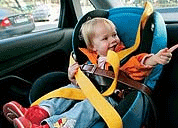 Сегодня закон нашей страны обязывает родителей пользоваться специальными автомобильными креслами для перевозки детей, и это хорошо. Но выбор самого кресла и правильная установка не менее важны, чем само его наличие.Строго настрого запрещается крепить детское авто-кресло на переднем сиденье в том случае, если автомобиль оснащен воздушными подушками безопасности водителя и рядом сидящего пассажира. Экстренный выброс подушки безопасности может травмировать ребенка.Авто-кресло подбирают в соответствии с весом ребенка, поэтому перед «походом» в магазин взвесьте своего малыша.При выборе кресла обратите внимание на его маркировку — ECE R44/03, Это подтверждает его соответствие Евро Стандарту Безопасности.Прежде всего, ребенку должно быть комфортно в кресле. Скорее всего, удобство — элемент пассивной безопасности, ведь если ребенка что-либо тревожит, он будет капризничать и отрывать внимание водителя от дороги.Если ребенок не достиг трехлетнего возраста, то идеальным вариантом станут Y-образные или пятиточечные ремни. В авто-креслах с внутренними ремнями должна быть матерчатая прокладка у замка-пряжки. В случае лобового столкновения именно это место сыграет роль амортизатора, поэтому прокладка должна быть достаточно широкой и упругой.Авто-кресло должно быть простым в эксплуатации. Тогда, кто бы не возил Вашего ребенка, легко сможет установить его.Чем меньше возраст малыша, тем важнее для него возможность спать во время поездки, поэтому желательно приобретать кресло с двумя режимами регулировки (положение бодрствования и положение сна).По мере роста ребенка Вам в любом случае придется купить как минимум 2 авто-кресла, поэтому рекомендуется приобретать их в магазинах с широким выбором (авто-кресла всех 5 групп): тогда Вы точно сможете выбрать то, что нужно именно Вам. К тому же, это оптимизирует затраты.Для любого возраста, а значит, веса и размеров быстрорастущих детей производятся всевозможные группы авто-кресел.Существуют и универсальные — трансформеры, они подходят сразу для нескольких категорий детей. Поэтому их считают более практичными и экономными, так как их хватит намного дольше.            9. Памятка для родителей и детей: как вести себя на дорогеПЕШЕХОДНЫЙ ПЕРЕХОД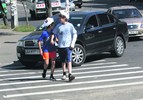 
Чаще всего ДТП с участием детей происходят при переходе улицы в неположенном месте или на красный свет (47% случаев). Нередко юные пешеходы выбегают на дорогу (в том числе и на «зебру») перед движущимся транспортом (40% случаев), что приводит к серьезным травмам. 

Советы для ребенка
Запомни, твоя безопасность, прежде всего, зависит от тебя самого. Даже если машин на проезжей части нет, но горит красный, не рискуй — экономя минуту, ты рискуешь жизнью и здоровьем. Помни о том, что нельзя внезапно выбегать на проезжую часть, даже на пешеходный переход — водитель может не успеть среагировать на твое появление. Если перед переходом припаркован транспорт, будь особо внимательным, ведь выходя из-за машины, ты можешь попасть под колеса автомобиля, водитель которого тебя не видит. 

Советы для родителей
Одна из главнейших ваших задач — научить ребенка быть внимательным: оценивать дорожную обстановку, определять «на глаз» скорость автомобилей и дистанцию, предусматривать возможные риски: очень многое зависит от того, какой вы будете показывать пример. 

Первые дни сентября лучше всего лично провожать ребенка в школу. При этом обращайте его внимание на то, в каких местах нужно переходить дорогу. Кстати, из дому нужно выходить заблаговременно — ребенок должен привыкнуть ходить спокойно. 

Приучайте ребенка, что прежде чем выйти на проезжую часть, нужно сбавить шаг, остановиться на краю тротуара, посмотреть по сторонам, а переходить можно начинать, только убедившись в отсутствии приближающегося транспорта. Выходя на проезжую часть, прекратите лишние разговоры: ребенок должен привыкнуть, что на дороге необходимо быть максимально внимательным. И еще один совет: при переходе улицы крепко держите ребенка за руку (не исключено, что он может самовольно побежать через дорогу). 

ЕСЛИ ПЕРЕХОДА НЕТ
На многих улицах, как правило, небольших, пешеходного перехода нет, и дети, выходя на дорогу, попадают под колеса (17% ДТП). 

Советы для ребенка
Переходи улицу только там, где дорогу и тебя хорошо видно: нет кустов или деревьев, столбов или каких-либо других препятствий. Перед тем как ступить на дорогу, убедись в том, что слева и справа не приближаются машины. 

Советы для родителей
Проследите за тем, что ребенок знает, как переходить дорогу без «зебры»: только по линиям перекрестков и там, где улица хорошо просматривается и лишь убедившись в отсутствии приближающегося транспорта. 

ВОЗЛЕ ОСТАНОВКИ
Немало несчастных случаев происходят вблизи остановок общественного транспорта. Так, дети совершают ошибки при выходе из общественного транспорта (14% ДТП). Стандартная ситуация — ребенок вышел из автобуса и прямо перед ним начал переходить дорогу: водитель автомобиля, который двигается в крайней левой полосе, просто не видит внезапно появившегося пешехода. Кроме того, часто дети выбегают на дорогу именно возле остановок. 

Советы для ребенка
Помни, что на остановках опасно играться и бегать — жди автобус спокойно и подходи к нему только после того, как он полностью остановился. При выходе из автобуса (троллейбуса, трамвая) не пытайся обойти его спереди или сзади, лучше пройди до ближайшего пешеходного перехода. 

Советы для родителей
Увидев общественный транспорт, на котором вам нужно ехать, не бегите, даже если опаздываете, тем более когда рядом с вами дети. Если вы так будете делать, точно также будут поступать и они. 

ВО ДВОРЕ
Очень осторожно себя вести стоит не только на проезжей части. Согласно с официальной статистикой, в каждом десятом случае дети были травмированы на придомовых территориях и площадках. 

Советы для ребенка
Помни, что правильный пешеход ходит и бегает только по тротуару, а выходит на дорогу, только убедившись в отсутствии автомобиля. Мяч полетел под колеса? Не беги за ним. Потеря игрушки — не самая большая проблема, намного хуже получить травму и долгое время вообще не играть — из-за лечения. Кстати, играться нужно только на площадке и подальше от дороги. 

Советы для родителейЗаверьте ребенка в том, что его жизнь и здоровье для вас дороже тысяч игрушек, например, если мяч попадет под машину, вы ему купите новый. 

ВЕЧЕРНЕЕ ВРЕМЯ 
Осенние и зимние вечера — очень опасный период в связи с тем, что в это время рано темнеет и видимость на дороге ограничена, а также погодные условия способствуют аварийности (дождь, снег, гололед). Часто дети (в 10% случаев) попадают в аварии именно в вечернее время, возвращаясь с продленки или кружка. 

Советы для ребенка
Старайся не задерживаться допоздна, а идти домой еще до наступления сумерек. Особенно будь осторожен в том случае, если носишь темную одежду — во время моросящего осеннего дождика или зимнего снегопада тебя может быть плохо видно. Старайся идти только по тротуару, а если такой возможности нет — по обочине навстречу машинам. 

Советы для родителей
Если отправляете ребенка на вечерний кружок, постарайтесь сами же его забрать из школы и пройти с ним домой вместе. Также стоит делать все возможное для того, чтобы ребенка было хорошо видно даже в темноте. Пунктом 4.3 ПДД Украины предусмотрено, что в условиях недостаточной видимости пешеходы, которые двигаются по проезжей части или обочине, должны выделить себя, а по возможности иметь на верхней одежде светоотражающие элементы. Стоит такой отражатель порядка 5 грн., его можно наклеить на рюкзак или курточку ребенка. Кроме того, выбирая кроссовки, спортивный костюм и куртку, обратите внимание на модели со светоотражающими вставками. 

РЕБЕНОК-ПАССАЖИР
Очень часто несчастные случаи происходят с детьми в то время, когда они находятся в транспорте в качестве пассажиров (41% всех ДТП). 

Советы для ребенка
В автомобиле всегда пристегивайся ремнем безопасности, а выходи из машины только через дверь справа. Если твой рост ниже 145 см или ты младше 12 лет, твое место — на заднем сиденье. 

Советы для родителей
Не подъезжайте слишком близко к школе (это создает неудобства и подвергает опасности других детей), но и никогда не ждите ребенка на противоположной стороне улицы: этим вы провоцируете его бежать через дорогу. Как только ребенок сел в авто — сразу проследите за тем, чтобы он пристегнулся, а двери заблокируйте изнутри.Особенности безопасности поведения в зимний периодГлавное правило поведения на дороге зимой - удвоенное внимание и повышенная осторожность!Зимой день короче. Темнеет рано и очень быстро. В сумерках и в темноте значительно ухудшается видимость. В темноте легко ошибиться в определении расстояния как до едущего автомобиля, так и до неподвижных предметов. Часто близкие предметы кажутся далекими, а далекие - близкими. Случаются зрительные обманы: неподвижный предмет можно принять за движущийся, и наоборот. Поэтому в сумерках и темноте будьте особенно внимательны. Переходите только по подземным, надземным или регулируемым переходам. А в случае их отсутствия - при переходе увеличьте безопасное расстояние до автомобиля.В снегопады заметно ухудшается видимость, появляются заносы, ограничивается и затрудняется движение пешеходов и транспорта. Снег залепляет глаза пешеходам и мешает обзору дороги. Для водителя видимость на дороге тоже ухудшается.В городах улицы посыпают специальными химикатами, чтобы не образовывался снежный накат. В результате даже в умеренный мороз проезжая часть может быть покрыта снежно-водяной кашей, которую в виде взвеси поднимают в воздух колеса проезжающего транспорта. Взвесь оседает на ветровых стеклах автомобилей, мешая водителям следить за дорожной обстановкой. В такой ситуации водителю еще сложнее заметить пешехода!Яркое солнце, как ни странно, тоже помеха. Яркое солнце и белый снег создают эффект бликов, человек как бы «ослепляется». Поэтому нужно быть крайне внимательным.В снежный накат или гололед повышается вероятность «юза», заноса автомобиля, и, самое главное - непредсказуемо удлиняется тормозной путь. Поэтому обычное (летнее) безопасное для перехода расстояние до машины нужно увеличить в несколько раз.В оттепель на улице появляются коварные лужи, под которыми скрывается лед. Дорога становится очень скользкой! Поэтому при переходе через проезжую часть лучше подождать, пока не будет проезжающих машин. Ни в коем случае не бежать через проезжую часть, даже на переходе! Переходить только шагом и быть внимательным.Количество мест закрытого обзора зимой становится больше. Мешают увидеть приближающийся транспорт:сугробы на обочине;сужение дороги из-за неубранного снега; стоящая заснеженная машина.Значит, нужно быть крайне внимательным, вначале обязательно остановиться и, только убедившись в том, что поблизости нет транспорта, переходить проезжую часть.Теплая зимняя одежда мешает свободно двигаться, сковывает движения. Поскользнувшись, в такой одежде сложнее удержать равновесие. Кроме того, капюшоны, мохнатые воротники и зимние шапки также мешают обзору.Не стой рядом с буксующей машиной! Не пытайся ее толкать! Из-под колес могут вылететь куски льда и камни. А главное - машина может неожиданно вырваться из снежного плена и рвануть в любую сторону.        Вы, ребенок и общественный транспорт
К стоящему на остановке трамваю, троллейбусу, автобусу бегут люди. Бегут по тротуару, по краю проезжей части, с другой стороны - поперек проезжей части. Поддавшись всеобщему ажиотажу, переходит на бег и ваш ребенок. Он не видит ничего, кроме стоящего вагона, в который ему нужно успеть. Даже если при этом вы бежите с ним рядом и держите его за руку, - вы трижды неправы. Вместе вы можете попасть под колеса - это раз. Вы можете, поскользнувшись, упасть и уронить ребенка - это два. И самое главное - вы создаете ребенку «страшную» стрессовую ситуацию: не успеем, потеряюсь, мама (папа) уедут, а я останусь один на остановке.
Не рискуйте, не нервируйте ребенка, не подавайте ему дурной пример неуместной суетливости. Никогда не бегите с ребенком к стоящему общественному транспорту.
В спешке вы можете потерять контроль и над собой, а главное, над ребенком.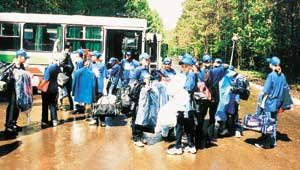  Автобуса давно не было. На остановке скопилась толпа. Вы, крепко держа ребенка за руку, стоите в первых рядах. Наконец долгожданный вагон подползает к остановке. Начинается давка. Вас могут вмять в еще закрытые двери не остановившейся машины. Могут и под колеса затолкать, и по «борту размазать», и в салон внести, не «считая ступенек». Даже физически и психически крепкому взрослому человеку, как минимум, стресс обеспечен, а каково ребенку?!
Если это возможно, избегайте поездок с ребенком на общественном транспорте в часы пик. Если же вы с ребенком вынуждены часто бывать в подобной ситуации, помните, ваше место не в первых рядах штурмующих автобус, а среди тех, кто спокойно ожидает своей очереди. В конце концов, этот автобус - не последний, а физическое и психическое здоровье ребенка дороже любого ожидания.Основная идея вышесказанного выходит за рамки этих шести конкретных случаев. Но если вы сопровождаете своего ребенка по городским улицам пешком или на автомобиле, поступайте так, чтобы ваши действия наглядно демонстрировали ребенку и вашу заботу о его безопасности, и правильные приемы самостоятельного поведения в самых различных ситуациях.Вы, ребенок и автомобильСемья трогается в путь на автомобиле. Малыш удобно расположился на заднем сиденье рядом с мамой. Но дети, особенно маленькие, большие непоседы. И вот ребенок уже стоит на сиденье, весело щебечет, машет ручками и строит рожицы в заднее стекло. Идиллия - полная. Умиляются все. И родители и водитель следующей сзади машины. Последний умиляется до того, что не успевает вовремя затормозить перед перекрестком и бьет переднюю машину в бампер. Пустяки, удар был не сильный, но... вполне достаточный для того, чтобы малыш сначала ударился головой в заднее стекло, а затем упал в проем между передними сиденьями. Последствия удара и падения могут оказаться роковыми. То же самое может произойти и в более прозаической ситуации - при резком торможении автомобиля.
Салон автомобиля не безопасный детский манеж, а заднее сиденье - не широкая и мягкая родительская кровать и не пушистый ковер на полу. В машине малыш должен обязательно сидеть в  специальном автомобильном кресле,  пристегнут ремнями безопасности . 	Как правило, ребенок стремится первым занять место на заднем сиденье автомобиля. Если вслед за ним, на заднем же сиденье размещаются взрослые, они буквально прижимают его к внешней (в сторону проезжей части) двери. Автоматическая блокировка дверей при движении предусмотрена только на некоторых зарубежных автомобилях, а воспользоваться механической блокировкой (нажать кнопку или ручку на двери) взрослые, как правило, забывают. В соответствии с «законом подлости» дверь на ходу может распахнуться, а ребенок вывалиться под колеса попутных машин. Такая вероятность есть всегда, учитывая «шаловливые» ручки и не слишком надежные механизмы замков отечественных автомобилей. Еще более вероятно, что при таком размещении ребенок при остановке не станет дожидаться, пока взрослые вылезут из машины, а выскочит из своей двери - в сторону дороги...
Никогда не размещайте ребенка на пассажирском сиденье вплотную к дверям! Никогда не создавайте ситуаций, провоцирующих выход ребенка из салона стоящего автомобиля в сторону проезжей части!.Ставя автомобильное кресло для ребенка на заднее сидение,  обязательно заблокируйте дверь рядом с креслом. Ребенок достиг возраста, когда его можно перевозить на переднем сиденье автомобиля. Естественно, он стремится занять престижное место рядом с водителем. О простой операции по пристегиванию ремня безопасности вспоминают далеко не все, и уж совсем немногие вспоминают, что ремень когда-то был отрегулирован под взрослого человека (разумеется, замечание актуально для автомобилей с ремнями без автоматической регулировки).Провисший ремень не спасет ребенка от серьезной травмы головы и грудной клетки в случае резкого вынужденного торможения быстродвижущегося автомобиля. Ремень безопасности - не формальное приспособление, а зачастую единственное средство, сохраняющее жизнь.
Да и вообще, не стоит позволять ребенку ездить на переднем сиденье. Это самое опасное место в автомобиле в случае столкновения. И еще, даже из-под правильно отрегулированного ремня ребенок при столкновении может просто выскользнуть. Как использовать движение родителей за руку с ребенком в детский сад 
для обучения его безопасности?В некоторых странах, таких как Англия, Япония и Финляндия, школьное обучение ребенка безопасности постепенно отошло на второй план. Стало ясно, ребенка надо учить прежде всего в семье и детском саду. В Финляндии, например, родителей, дети которых ходят в детский сад, собирают, им показывают слайды правильного и неправильного поведения детей на дороге и просят в течение очередного месяца отрабатывать с детьми во время движения по улице ту или иную, необходимую для дороги, привычку. Например, одну из важнейших - обязательно приостановиться перед шагом с тротуара на проезжую часть или всегда переходить с бега на шаг и переходить дорогу только размеренным шагом и т.д.
Дорога с ребенком в детский сад и обратно - идеальный способ не только давать знания, но прежде всего формировать у детей навыки безопасного поведения на улице. К сожалению, многим свойственно заблуждение, будто бы ребенка надо учить безопасному поведению на улицах где-то лет с пяти-шести, с приближением времени, когда ребенок пойдет в первый класс. Так думать опасно! Ведь у ребенка целая гамма привычек (не заметно для него и для нас) возникает с самого раннего детства, и некоторые из них, вполне пригодные для пребывания в доме и возле него, смертельно опасны на проезжей части улицы. Именно поэтому время движения с ребенком по улице, начиная буквально с 1,5-2 лет, надо использовать для тренировки у него комплекта «транспортных» привычек.
Итак, вы выходите из дома с ребенком, держа его за руку. Часто по дороге в детский сад родители спешат, чтобы не опоздать на работу. Поэтому следует отличать обучение ребенка по пути в детский сад и из детского сада домой, когда спешить некуда.
У каждого ребенка есть привычка небрежного, «неответственного» наблюдения. Это означает, что ребенок наблюдает как бы между делом, позволяет себе, например, попятиться, т.е. сделать шаг назад, не глядя, или броситься, куда глаза глядят, не оглядевшись.И, что самое опасное, - «смело» выходить или выбегать из-за разных предметов, которые мешают обзору: из-за кустов, деревьев, заборов, углов домов, стоящих машин.
Прежде всего по дороге домой надо привыкнуть «фиксировать» остановку перед тем, как выйти на проезжую часть: в некоторых странах это называется «стопинг». Надо много раз повторять вместе с ребенком этот «стопинг», поясняя словами необходимость остановки специально для наблюдения. Постоянно демонстрируйте переход с быстрого шага или даже бега на размеренный (хотя и не медленный) шаг при переходе улицы. При этом объясните ребенку, что, когда человек бежит, он по сторонам не смотрит. Повернуть голову на бегу для осмотра и трудно, и просто опасно, можно упасть. А при движении шагом, имея опору на обе ноги, человек может без труда повернуть голову и вправо, и влево.
Самая опасная привычка детей - это выбегание или выход, не глядя, из-за мешающих обзору предметов! На улице - это стоящий автомобиль - любой. Но прежде всего грузовик, автобус или троллейбус. По моим 20-летним наблюдениям, каждый третий ребенок из числа пострадавших выбежал на дорогу из-за стоящего автомобиля! Больше всего случаев с автобусом. Каждый седьмой ребенок попал под машину, выбежав спереди стоящего автобуса, каждый 20-й - выбежав на дорогу сзади стоящего автобуса (не видя автомобиля, приближающегося справа).
Используемая в некоторых книгах рекомендация - пословица: «обходи трамвай спереди, а автобус сзади» является грубейшей ошибкой. Повторяя эти слова, мы просто толкаем ребенка под машину. Путь с ребенком в детский сад и обратно должен быть - одновременно - ежедневной отработкой умения ребенка «видеть» стоящий автомобиль как предмет, который может скрывать опасность. Ребенок должен сам увидеть стоящий автобус, как «предмет скрывающий», и выезжающую из-за него машину. Такие же уроки наблюдения (с тротуара!) следует повторять десятки раз возле стоящих машин, кустов, деревьев, групп пешеходов. Ребенок сам должен понять очень серьезную опасность стоящей машины и вообще любых предметов, мешающих обзору проезжей части улицы. 
Улица для маленького человечка - это сложный, коварный, обманчивый мир, полный скрытых опасностей. И главная задача - научить ребенка безопасно жить в этом мире. 10. Советы родителям по ПДДКаждый из вас желает  видеть своего ребенка здоровым и невредимым.  И каждый уверен, что его-то сообразительный малыш под колесами автомобиля уж точно не окажется. Но если ребенок вовремя не пришел домой, родители начинают волноваться: « все ли благополучно?», придумывая различные варианты развития событий, судорожно обзванивая друзей и знакомых, с которыми, возможно находится их дитя. Только бы ничего не случилось! Это извечная человеческая боязнь случая в наше время и обоснована она тем, что вот уже несколько десятков лет несчастные случаи, как угроза здоровью и жизни ребенка, опережают болезни.          В семье не жалеют времени на то, чтобы поиграть с ребенком, погулять, научить читать или рисовать, определить его в спортивные секции, во всевозможные кружки, но редко находят пять минут в день, полчаса в неделю, чтобы научить ребенка избегать несчастного случая, особенно на улице.Достаточно изучить "истории болезней" детей, пострадавших от травм, полученных в результате дорожно-транспортного происшествия, побеседовать с врачом — хирургом или травматологом, чтобы понять простую истину: Из каждых двадцати случаев девятнадцать, оказывается, типичны, - часто повторяются, возникают в одних и тех же стандартных ситуациях, число которых не так уж велико. Ситуации эти можно знать, а поведению в них — научить. А значит, несчастье можно предотвратить!         Главным в воспитании законопослушного гражданина (в том числе и как участника дорожного движения) для родителей должен быть принцип «Делай, как я». Чтобы ребенок не нарушал Правила дорожного движения, он должен не просто их знать - у него должен сформироваться навык безопасного поведения на дороге. Даже если вы опаздываете, все равно переходите дорогу там, где это разрешено Правилами; в собственном автомобиле соблюдайте скоростной режим; пристегивайтесь ремнями безопасности и не позволяйте находиться детям до 12 лет на переднем сиденье. Наглядный пример родителей будет куда эффективнее, чем сотни раз повторенные слова « не ходи на красный свет».         Своевременно обучайте детей умению ориентироваться в дорожной ситуации, воспитывайте потребность быть дисциплинированными на улице, осторожными и внимательными! Знайте, если Вы нарушаете Правила дорожного движения, ваш ребенок будет поступать так же! Помните, что вы становитесь участником дорожного движения  не с проезжей части улиц, а с тротуара. Поэтому отправляясь в школу с малышом, объясните ему, что нужно быть внимательным с первых же шагов, выходя из подъезда дома. Пройдите с ним весь путь и старайтесь показывать наиболее опасные участки на дороге. Укажите на опасности, которые возникают при посадке в общественный транспорт и, особенно,  при высадке из автобуса или троллейбуса.Научите своих детей правилам безопасного перехода проезжей части дороги!Вместе обсуждайте наиболее безопасные пути движения, ежедневно напоминайте ребенку:                                          ПРЕЖДЕ ЧЕМ ПЕРЕЙТИ ДОРОГУ - УБЕДИСЬ В БЕЗОПАСНОСТИ! Объясните ребенку, что остановить автомобиль сразу - невозможно! Научите детей тому, что переходить дорогу из - за стоящего транспорта опасно для жизни! Учите предвидеть скрытую опасность!Чтобы правильно выстроить процесс обучения, необходимо учитывать психологические и возрастные особенности детей.Психологические особенности детей. – У малыша дошкольного возраста сужено поле зрения. Поэтому он не может даже приблизительно определить расстояние до приближающегося автомобиля. А понять, с какой скоростью он движется, способен не каждый школьник. – Даже если ребенок смотрит на автомобиль, это вовсе не значит, что он его видит. Увлеченный собственными мыслями, переживаниями, часто он просто не замечает транспортное средство.  – В переходном возрасте возникают другие трудности: подростку свойственно пренебрежение  опасностью. Он уверен, что с ним не произойдет то, что случается с другими. И, не глядя по сторонам, бесстрашно выходит на дорогу.  – А малыши в дошкольном и младшем школьном возрасте вообще не воспринимают автомобиль как угрозу. Для них какая-нибудь игрушка, мяч гораздо важнее здоровья и жизни. Поэтому существует правило: если на дорогу выкатился мяч - жди ребенка. Потребность детей в движении в этом возрасте, которая преобладает над осторожностью, стремление играть в любых ситуациях, неумение быстро оценить обстановку или принять правильное решение, недостаточные знания об источниках повышенной опасности могут привести к печальным последствиям.Все мы живем в обществе, где надо соблюдать определенные нормы и правила поведения в дорожно-транспортной обстановке. Зачастую виновниками дорожно-транспортных происшествий являются сами дети, которые играют вблизи дорог, переходят улицу в неустановленных местах, неправильно осуществляют посадку в маршрутные транспортные средства и высадку из них. Но стоит обратить внимание на то, что  дети – это особая категория пешеходов и пассажиров. Их нельзя мерить теми же категориями, что и  взрослых, ведь для них дословная трактовка Правил дорожного движения неприемлема, а нормативное изложение обязанностей пешеходов и пассажиров на недоступной для них дорожной лексике, что требует от дошкольников абстрактного мышления, затрудняет процесс обучения и воспитания.Вот почему с самого раннего возраста необходимо учить детей безопасному поведению на улицах, дорогах, в транспорте и Правилам дорожного движения, выбирая наиболее подходящие для того или иного возраста формы и методы обучения. В этом должны принимать участие и родители, и дошкольные учреждения, а в дальнейшем, конечно же, школа и другие образовательные учреждения.В процессе обучения детей правилам дорожного движения, основная задача родителей и педагогов — сформировать три основных навыка поведения, которые помогут ребенку сориентироваться в дорожных ситуациях.Навык сосредоточения внимания – это граница, перед которой необходимо останавливаться, выдерживать паузу, для психологического переключения в связи с переходом в опасную зону, а также для адекватной оценки обстановки не только глазами, но и мыслями.Навык наблюдения – ребенок должен видеть предметы, окружающие его, как подвижные (автомобили, движущиеся по дороге) так и неподвижные (автомобили, стоящие у обочины, кусты и т.д.), закрывающие обзор проезжей части и воспринимать их как потенциальную опасность.Навык самоконтроля– ступая на проезжую часть спешку и волнение необходимо оставить на тротуаре, соблюдать полное спокойствие и не отвлекаться ни на что те несколько минут, которые требуются для перехода дороги.Как дети попадают под автомобиль?ДЕТИ ВОВРЕМЯ НЕ ЗАМЕЧАЮТ ОПАСНОСТЬ!Будь внимательным!Девять из десяти пострадавших на улице детей вовремя не заметили приближающийся автомобиль и предполагали, что находятся в безопасности. Значит, на улице наблюдать, замечать автомобиль не так просто, как это кажется на первый взгляд. На улице встречается несколько десятков обманчивых ситуаций. Кажется безопасно, можно переходить, а на самом деле опасно, нельзя! Правила движения важно знать и соблюдать, но этого мало - надо еще уметь наблюдать за происходящим вокруг и предвидеть опасность.Учите своего ребенка на улице сосредотачивать внимание, присматриваться и прислушиваться. Наблюдательность нужно развивать и тренировать. Существует масса тренингов, с помощью которых можно обучать ребенка внимательности.Например, группа детей садится по кругу (лучше проводить такое занятие на улице), один из них размещается в центре, закрывает глаза. Любой из присутствующих издает звук (произносит слово), сидящий в центре должен определить, с какой стороны доносится звук.Практикуется занятие с детьми непосредственно у проезжей части. Родитель, идя с ребенком в школу или магазин, может предложить определить, на какой скорости движется приближающийся автомобиль, безопасно ли переходить дорогу. Вместе с мамой или папой (воспитателем) дети считают 1, 2, 3,……….., если автомобиль приблизился на счете 6-7, значит, он движется на большой скорости и переходить дорогу опасно.ДЕТИ ВЫБЕГАЮТ НА ПРОЕЗЖУЮ ЧАСТЬ УЛИЦЫ ИЗ-ЗА ПРЕДМЕТОВ, МЕШАЮЩИХ ОБЗОРУ, НЕ ПОГЛЯДЕВ, А ЧТО ТАМ?!Умейте предвидеть скрытую опасность!Шесть из десяти пострадавших детей выбежали или вышли на дорогу из-за стоящих автомобилей, кустов, заборов и других предметов, мешающих обзору. Поэтому главная опасность на улице — не столько само приближающееся транспортное средство, сколько тот предмет, который мешает, вовремя заметить источник опасности!Наиболее внимательным нужно быть на остановке, ожидая маршрутное транспортное средство или производя высадку из него. Объясните ребенку, что остановка – самое опасное место на дороге. Необходимо соблюдать определенные правила, находясь на остановке.Во – первых, ребенку должно быть известно, что на остановке нужно вести себя спокойно, не играть, не толкать друг друга, не бегать и не шуметь.Во-вторых, расскажите, что по Правилам посадка в общественный транспорт осуществляется через переднюю дверь, а высадка через средние и задние двери.В-третьих, объясните, что если после высадки из маршрутного городского транспорта нужно перейти на противоположную сторону дороги, следует дождаться, пока автобус, троллейбус отъедет на безопасное расстояние, и проезжая часть будет хорошо просматриваться в обе стороны. Только после этого можно начать переход.Ребенок вышел из автобуса. Все мысли о том, как быстрее перейти дорогу, успеть на кружок, не опоздать в кино, в бассейн. Его совершенно не смущает, что стоящий автобус закрыл от его взора половину проезжей части. Но кроме автобуса на улице встречаются и другие стоящие автомобили, мешающие обзору. А иногда по центру проезжей части располагаются трамвайные пути, что вдвойне повышает риск оказаться в опасной ситуации, пересекая проезжую часть. Почти треть пострадавших детей попали под автомобиль после того, как выбежали из-за стоящих автобусов, грузовиков, легковых автомобилей. Из-за стоящего автомобиля, дома, забора, кустов и др. может неожиданно выехать автомобиль. Для перехода дороги нужно выбрать такое место, где дорога просматривается в оба направления. В крайнем случае, можно осторожно выглянуть из-за помехи, убедившись, что опасности нет, и только тогда переходить дорогу.ДЕТИ ЛЕГКО ОТВЛЕКАЮТСЯ ОТ НАБЛЮДЕНИЯ ЗА ДОРОГОЙ!Два из десяти пострадавших ребенка не заметили вовремя опасность потому, что их внимание было отвлечено чем-то или кем-то: автобус, приятель и т.д.Запомните!1.                 При подходе к дороге разговоры следует прекратить, потому что они отвлекают от наблюдения.  2.                 При переходе улицы оглядываться нельзя, даже если вас позовут – надо внимательно смотреть влево и вправо.ДЕТИ ИНОГДА ВЫХОДЯТ НА ПРОЕЗЖУЮ ЧАСТЬ, НЕ ПОСМОТРЕВ ПО СТОРОНАМ!Один из каждых десяти пострадавших детей,  вышел на проезжую часть улицы,   не оглядевшись по сторонам. Чаще это бывает на дорогах, где автомобили проезжают сравнительно редко. Группа детей затеяла игру рядом с дорогой. В ходе игры один мальчик выбежал на дорогу,  не глядя по сторонам: ведь все время не было автомобилей! На улице, где автомобили появляются редко, дети выбегают на дорогу,  предварительно не осмотрев ее, и попадают под автомобиль. Выработайте у ребенка привычку всегда перед выходом на дорогу остановиться, оглядеться, прислушаться,  и только тогда переходить проезжую часть.Вниманию родителей!Уважаемые родители! Обычно вы заняты своими делами, у вас много хлопот, вы всегда испытываете нехватку времени. И все-таки... несмотря на свои заботы, вечную спешку, помните о тех, кому нужна ваша помощь, совет, ваша опека - о детях. Посвятите отдельную прогулку правилам перехода через дорогу: проверьте, правильно ли ваш ребенок их понимает, умеет ли использовать эти знания в реальных дорожных ситуациях. Для этого потренируйтесь вместе переходить по пешеходному переходу через проезжую часть с односторонним и двусторонним движением, через регулируемый и нерегулируемый перекрестки. Пройдите вместе с ребенком по привычному для него маршруту в школу и обратно. Поговорите о том, почему очень важно ходить одной и той же дорогой. Обратите внимание ребенка на все опасности и скрытые "ловушки", которые могут подстерегать его на пути, продумайте маршрут так, чтобы он стал более безопасным.СОВЕТЫ РОДИТЕЛЯМ.Индивидуальный маршрут будущего первоклассника        Нарисуйте на бумаге своему ребенку маршрут, которым он должен идти в школу. Можно выполнить рисунок в виде карты, тем самым, внося элемент игры. Пройдите с ребенком по нарисованному маршруту, рассказывая, какие опасности могут ждать школьника. Через какие перекрестки идти, какие светофоры горят для него, откуда могут неожиданно выехать автомобили, по каким признакам различить автомобили, которым разрешается движение на красный сигнал светофора и так далее. Для ребенка это превращается в увлекательную игру, и велика вероятность того, что он запомнит, как ему безопасно дойти до школы.ДЛЯ БЕЗОПАСНОГО ПЕРЕХОДА ДЕТЕЙ ЧЕРЕЗ ДОРОГУ1.  Вначале найти безопасное место для перехода.Комментарий: именно "найти"! Главное - перейти не только "в установленном месте" (не всегда рядом есть "зебра" или знак), а в месте  отличного обзора. Не у поворотов, из-за которых могут выскочить автомобили. Как можно дальше от стоящих транспортных средств и других помех обзору.2.  Стой на тротуаре возле обочины (проезжей части).Комментарий: обязательно "стой"! Всегда нужна остановка, пауза для наблюдения и оценки обстановки. Никогда не выходите, не выбегайте "с ходу"!3.  Осмотрись или прислушайся - нет ли автомобилей.Комментарий: "осмотрись", - поверни голову и налево и направо, и помни, что автомобиль может быть СКРЫТ от пешехода.4.   Если видишь приближающийся автомобиль - дай ему проехать. СНОВА ПОСМОТРИ ПО СТОРОНАМ.5. Если поблизости нет автомобилей - переходи дорогу под прямым углом.Нет поблизости - значит, нет ни приближающихся, ни проехавших, ни стоящих. НИЧТО НЕ МЕШАЕТ ОБЗОРУ И НЕ УГРОЖАЕТ ЖИЗНИ.6.   Продолжай внимательно смотреть  и прислушиваться,  пока не перейдешь дорогу.Комментарий: смотреть по сторонам при переходе надо неоднократно, ведь обстановка может измениться: автомобиль, двигающийся прямо, может неожиданно повернуть или у него могут отказать тормоза.ЗАКЛЮЧЕНИЕВ заключении стоит отметить, что изучение ПДД так же необходимо, как и изучение основных предметов (математики, русского языка). Ведь безопасность жизни наших детей важна не менее показателя их интеллектуального развития, и даже намного значительнее.Безопасность жизни наших детей – главная и первостепенная задача окружающих взрослых. В современной ситуации становится особо опасно маленькому пешеходу находиться на дороге, количество транспортных средств увеличивается изо дня в день, и их владельцы не осознают всей ответственности за то, что происходит на дороге. Пешеходу в этом случае остаётся рассчитывать только на свои силы и быть особо внимательным, выходя на дорогу. Мы – пешеходы должны быть подготовлены к ситуациям различного рода. Поэтому вырабатывать навыки безопасного поведения на дороге необходимо с детства!Обучая ребенка Правилам дорожного движения, взрослый должен сам четко представлять, чему нужно учить, и как это сделать более эффективно. Он сам должен хорошо разбираться в дорожных ситуациях. Поэтому следует не только заранее проанализировать свой жизненный опыт, но и изучить необходимую литературу по теме «Правила дорожного движения».То, чему и, главное, как хорошо мы научим ребенка, какие навыки безопасного поведения на улице привьем ему, и будет оберегать его всю жизнь.11.Поведение в автомобиле С точки зрения безопасности в автомобиле нет альтернативы детскому сиденью для ребёнка моложе четырёх лет, а для ребёнка постарше – ремням безопасности. Родители, которые поддались искушению перевезти своего ребёнка в машине, положив его в маленькую колыбель, или оставили ребёнка постарше одного на заднем сиденье машины, искушают тем самым судьбу. Дети обычно строго соблюдают правила безопасности, если их приучили выполнять их с самого начала и никогда не меняли, если родители и взрослые подают им в том пример.Приучите детей к стандартной процедуре проверки безопасности в автомобиле: «Руки вверх – двери закрыты и заперты. Пристегните ремни. Взлетаем!» Старшего ребёнка можно назначить ответственным за правильное исполнение процедуры.Остановитесь у обочины, если на заднем сиденье возня, драка или крики, и не трогайтесь, пока в машине не станет тихо и спокойно.Чтобы летом нагревшаяся обивка сиденья не жгла ребёнку нежную кожу, расстелите на нём пелёнку, полотенце или одеяло. Наденьте на маленького ребёнка шляпу, чтобы защитить его глаза от прямых лучей солнца. Или приклейте к окну заднего сиденья противосолнечную плёнку.Никогда не оставляйте детей одних в автомобиле и не оставляйте автомобиль с работающим двигателем БЕГ ЧЕРЕЗ ДОРОГУ - ВРАГ.
ОСОБЕННО ЗИМОЙ
Решим будущие задачи сегодняДети упорно бегают через проезжую часть. Почему? Самый распространенный ответ: «Так быстрее!». Вдумаемся. Все же малыш опасается дороги, места, где проезжают автомобили, и хочет его быстрее преодолеть. Так сказать, «ошибка с благими намерениями». Причем зачастую виноваты в появлении этой ошибки мы, взрослые, поторапливая ребенка: «Чего ты копаешься? Быстрее!». Привычное состояние детей - двигаться, бегать. Тем более, рядом со взрослыми. У ребенка шаг короче - он едва поспевает за мамой или папой. Так вырабатывается прочнейшая привычка! Сколько сотен километров пробежал уже ваш ребенок в доме? Возле дома? На прогулках? В принципе, полезная для развития ребенка, на дороге эта привычка - вредна!Уважаемые родители! Вернувшись домой, задайте вашему ребенку вопрос: «Чем опасен бег через проезжую часть?» Что они вам скажут? Часто дети дают самые странные и неожиданные, нелогичные ответы типа «Водитель может наехать». Это не совсем верно. Ближе к истине «Можно споткнуться (летом), поскользнуться (осенью и зимой) и упасть». Но и это еще не главный ответ. «Можно не заметить машину». Вот это уже - самое главное.Задайте вашему сыну или дочери следующий вопрос: «Как наблюдает тот, кто бежит через дорогу? Может ли он смотреть по сторонам?» Не может. В этом все дело!Поэтому-то так важно выработать у детей устойчивый навык ПРИ ПЕРЕХОДЕ ПРОДОЛЖАТЬ НАБЛЮДАТЬ ЗА ДОРОГОЙ В ОБЕ СТОРОНЫ, ВНАЧАЛЕ БОЛЬШЕ НАЛЕВО, ПОТОМ БОЛЬШЕ НАПРАВО.Не «Вначале посмотри налево. Дойдя до середины - посмотри направо», а именно «Наблюдать в обе стороны»! Ведь улица непрерывно меняется! Стоявшая машина могла поехать, медленно ехавшая - ускорить движение. Следовавшая прямо - неожиданно повернуть. Скрытая за другой стоявшей машиной или за углом - вынырнуть. Наблюдение надо ДУБЛИРОВАТЬ! Как это делать при беге? Никак! Вот вам и главный ответ: тот, кто бежит, взглядом устремлен вперед и практически не может смотреть по сторонам. Он почти как слепой...Но этого мало, давайте добираться до донышка. Что такое, собственно, бег? Чем он отличается от ходьбы? Когда человек идет, то при каждом шаге есть момент, когда обе ноги находятся на земле одновременно. Польза от перехода ШАГОМ - устойчивость при движении, МОЖНО СПОКОЙНО ПОВОРАЧИВАТЬ ГОЛОВУ и влево, и вправо столько раз, сколько нужно по обстановке и по ширине улицы. На улице самое главное и самое сложное - наблюдать и замечать. Знания есть. Понимание - предельное. Но привычка-то «сидит», и прочно. А человек на улице не думает, а привычно действует. И чтобы возвести правильные действия вашего ребенка при переходе улицы в ранг привычки, отработайте с ним - во дворе, в парке, дома - несложное упражнение: переход дороги, наблюдая. Тренируйте движения поэтапно. Вначале вы показываете ребенку, как нужно действовать: остановиться у края тротуара, посмотреть налево, затем направо и снова налево. Только после этого можно начинать движение, не прекращая наблюдать (с поворотом головы!). До середины проезжей части больше внимания уделяем наблюдению влево, после середины - наблюдению вправо. Следующий шаг - отработка этих действий вдвоем с ребенком: доведение этих действий до автоматизма. Заключительный шаг - ребенок переходит «дорогу» самостоятельно, закрепляя полученные навыки. Зимой бег через дорогу опасен вдвойне! Снежный накат, гололед, даже просто мокрый асфальт, политый или посыпанный противогололедными реагентами, многократно увеличивают тормозной путь. Остановить движущуюся машину становится в десятки раз сложнее! От резкого торможения автомобиль может занести или он пойдет юзом (когда колеса блокируются, и он становится неуправляемым). И тогда траектория его движения становится и вовсе непредсказуемой.  Только спокойный переход, только шагом, только предельное внимание дороге и движению на ней! Натренированная до автоматизма привычка поможет вашему ребенку безопасно перейти дорогу одному, с приятелем, с коньками или лыжами в руках. Она просто станет его охранной грамотой на дороге.«ПРИВИТИЕ НАВЫКОВ БЕЗОПАСНОГО ПОВЕДЕНИЯ НА УЛИЦЕ»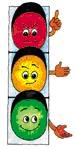 Памятка для родителейКак использовать прогулку для привития ребенку навыков безопасного поведения на улице, отработки маршрута «Мой путь в детский сад», «Мой путь в школу».Общие рекомендацииВыходить из дома следует заблаговременно – так, чтобы остался резерв времени. Ребенок должен привыкнуть ходить по дороге не спеша. Увидев автобус на остановке на противоположной стороне улицы, не спешите, не бегите к нему через дорогу. Объясниет ребенку, что это опасно. Можно попасть под колеса движущегося автомобиля.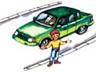 Покажите ребенку, где переход. Следите за тем, как переходите проезжую часть: не наискосок, а строго перпендикулярно. Ребенок должен осознать, что это делается для лучшего наблюдения за дорогой.Выходя на проезжую часть дороги, прекращайте посторонние разговоры с ребенком. Он должен привыкнуть, что при переходе дороги надо сосредоточить внимание на наблюдении за дорожной ситуацией.Там, где есть светофор, переходите улицу строго по зеленому сигналу.Переходите улицу только по пешеходным переходам, а у перекрестка – по линии тротуаров.Выход из подъезда домаЕсли у подъезда дома возможно движение транспорта, сразу обратите внимание ребенка и посмотрите вместе – нет ли машин. Если у подъезда стоит машина или растет дерево, закрывающее обзор, приостановитесь и «выгляните» - нет ли за препятствием скрытой опасности.Движение по тротуаруПериодически обращайте внимание ребенка на появляющиеся вдали и проезжающие мимо автомобили, особенно на те из них, которые едут с большой скоростью. Научите ребенка замечать транспорт издали, провожать его глазами и оценивать скорость.Остановитесь у стоящего транспорта и обратите внимание ребенка на то, как он закрывает обзор улицы. Можно подумать, что опасности нет, и выйти на проезжую часть дороги, а в это время из-за стоящего автомобиля выедет другая машина.Такое наблюдение во время прогулки полезно проделывать с различными предметами, закрывающими обзор улицы – кустами, деревьями, заборами.В результате такого наблюдения у детей вырабатывается важнейший для безопасности на улице рефлекс предвидения скрытой опасности.Переход через проезжую часть, где нет светофора.Во время прогулок и по дороге в детский сад и обратно приучайте ребенка останавливаться, приближаясь к проезжей части дороги. Остановка позволит ему переключиться и оценить ситуацию. Это главное правило пешехода.На перекрестке научите детей замечать транспорт, готовящийся к повороту направо (прежде всего) и налево. Как правило, транспорт, поворачивающий направо, занимает крайнее правое положение и включает правый указатель поворота, а поворачивающий налево – крайнее левое положение и включает левый указатель поворота.Наблюдая за проезжающим через переход крупным транспортом, обращайте внимание ребенка на то, что пока этот автомобиль не отъехал далеко, он может скрывать другой, который едет за ним. Поэтому лучше подождать, пока крупный автомобиль отъедет подальше.Посадка в автобус, поездка и выход из него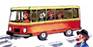 Подходите к двери только при полной остановке автобуса. Приучите ребенка держаться в автобусе за поручни и уступать место пожилым людям.К выходу надо готовиться заранее. Объясните ребенку, как водитель с помощью зеркала видит пассажиров на остановке и в салоне автобуса. Научите, что иногда, когда народу очень много, водитель может не заметить пассажира и пешехода.Выходите из автобуса, взяв ребенка на руки или впереди него. Если ребенок будет выходить первым, он может выбежать на проезжую часть дороги. Или он может упасть, потому что ступеньки в автобусе довольно высокие.Особенно полезно показывать с тротуара ребенку моменты выезда попутного или встречного транспорта. При этом у ребенка развивается условный рефлекс предвидения скрытой опасности.Выйдя из автобуса, на другую сторону улицы переходите только по пешеходному переходу.Запоминание дороги в детский сад и домойВо время движения по улице показывайте ребенку дорожные знаки, объясняйте их название и назначение. Покажите все виды пешеходных переходов. Обратите внимание на сигналы светофора, объясните значение каждого из них. Покажите наличие магазинов, аптек, остановок маршрутного транспорта, названия улиц.Нарисуйте вместе с ребенком маршрут движения в детский сад. Покажите на этом маршруте самые опасные участки. Прорисуйте наиболее безопасный путь по этому маршруту. Затем несколько раз пройдите по нарисованному маршрутукак по схеме, так и на улице.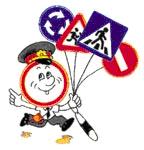 Многократное наблюдение ситуаций и тренировка движения помогут привить детям необходимые навыки безопасного поведения на улице.  Ребенок детсадовского возраста 
В современном мире дорожное движение является одним из основных процессов, который привлекает внимание ребенка. Автомобили, которые движутся на улице, зачаровывают. Автомобиль «папы» дает возможность открыть внешний мир. Но автомобиль не только обладает гипнотическим воздействием, к несчастью, он может также стать источником страдания и горя. Что может быть более ужасным, чем гибель и страдания ребенка?
Вот почему с самого раннего возраста необходимо обучать детей основным правилам, знание которых может снизить вероятность происшествий.
Детское восприятие мира, прежде всего, направлено на познание и  изучение. Необходимо всего лишь направить это качество в правильное русло.  На мой взгляд, первые азы этой жизненно – важной науки можно привить ребенку маленького возраста не столько на учебном, а больше на рефлекторном уровне. Почему бы ни научить его, например, всегда останавливаться, подходя с ним к границе тротуара и дороги. При этом, обращая его внимание на то, что в настоящий момент происходит на проезжей части: на транспорт, на издаваемый им шум, передвижение или свободную дорожную полосу. Это со временем само собой войдет в привычку и заложит фундамент для одного из самых важных навыков, как оценка дорожной ситуации. Рассказывая ребенку обо всем, что он видит вокруг себя на улице. Мы сможем не только развить детскую наблюдательность, но и быть более бдительным. Бдительность необходима не только в местах напряженного движения, но и более в спокойных местах. Например, проходя с ребенком через двор, мы, зачастую, ведем его не по тротуару, а по проезжей полосе. Вряд ли подобная небрежность сможет сослужить хорошую службу впоследствии, когда он подрастет и нас не окажется рядом.  

Речь идет о совсем маленьком ребенке и пожалуй, сложно представить его разгуливающим в гордом одиночестве, без кого – либо из взрослых. Как любящие родители мы стараемся, как можно больше времени проводить с ребенком на улице. Я хочу напомнить об этом потому, что за частую собирается несколько родителей и несколько детишек. Взрослые общаются не только с детьми, но и между собой. Временами у нас создается впечатление, что наши мысли и внимание не разделимы с объектом родительской гордости и любви. Но всегда ли это так? Не ускользнуло ли от нашего внимания то, что на самом деле делают наши отпрыски? Сумеем ли мы быстро справиться с ситуацией, когда ребенок побежит к дороге? Успеем ли мы обратить его внимание на несущийся на встречу транспорт? А ведь 65 % случаев происходит около дома. Маленького ребенка надо крепко держать за руку, быть готовым удержать его при попытке вырваться – это типичная причина несчастных случаев.
Никогда не отпускайте ребенка одного на улицу, четко определите для ребенка места, где он может спокойно играть (парк, площадка, двор) и места, где играть нельзя, а нужно быть особенно внимательным. 
 Оценивая значение обучения детей, не следует упускать из вида то обстоятельство, что знание элементарных правил движения, и привычка соблюдать эти правила, привитые с детских лет, прочно сохраняются на всю жизнь, а правила усвоенные в эти годы, впоследствии становятся нормой поведения. Находясь на улице, комментируйте свои действия и соблюдайте сами ПДД, помните, ребенок будет повторять каждое ваше движение. Используя родительский авторитет, всегда показывайте пример в соблюдении ПДД.  К примеру, если мама или папа переходят дорогу на красный сигнал светофора без последствий, то у ребенка в сознании  фиксируется, что такова модель поведения. Нарушая правила, родители закладывают основу будущей трагедии. Любые меры не дадут желаемого результата, если к поведению детей на улице будут безразлично относиться взрослые. А сделать они могут многое!
Прежде всего – личный пример и не только когда вы идете по улице со своими детьми, но и когда вы одни – ведь чужие дети тоже смотрят на вас и перенимают вашу манеру перебегать улицу в неразрешенном месте, не замечать красного сигнала светофора. Во время прогулок находите возможность объяснить детям основные правила поведения на улице, покажите им светофоры, дорожные знаки, указатели, расскажите об их назначении, но не запугивайте ребенка улицей. Страх перед транспортом не менее опасен, чем беспечность. Побуждайте ребенка думать, чувствовать, переживать, задавая вопросы: «Как бы ты поступил?», «Что может случиться?», постоянно проговаривая фразы: «Какая огромная машина, лучше подождем, пока она проедет», «Как быстро мчится», «Зачем спешить ведь, можно попасть под машину» и т.д.
Помните, поведение взрослых на улице является для детей значительно более наглядным воспитательным моментом. Поэтому объясняйте, рассказывайте, убеждайте, воспитывайте личным примером.  Некоторые родители в стремлении доходчиво объяснить детям Правила дорожного движения,  используют в своих беседах так называемый детский язык, состоящий из уменьшительных форм слов и выражений. Говорят, например «красненький огонек светофора» или «едет много машинок». Эти благие намерения искажают реальную картину дорожного движения. Ведь дети получают увечья и гибнут не под колесиками, а под колесами, и опасность для пешеходов на дорогах представляют не автомобильчики, а автомобили. Психологи считают, что общение взрослых с детьми должно быть партнерским, поэтому обращаться к детям надо нормальным, обычным языком. Научите детей вести себя правильно в машине. Расскажите детям, что может случиться, если они будут отвлекать водителя, играть с дверными замками, выкидывать предметы из машины (они могут напугать других водителей и стать причиной аварии), высовывать руки и голову из машины, расстегивать ремни безопасности. Для детей от 3 до 10 лет и весом от 15 до 36 кг.сидение может гарантировать полную безопасность только при использовании ремней безопасности и тогда, когда оно отрегулировано согласно росту и весу ребенка.  При лобовом столкновении на скорости 50 км/ч вес ребенка увеличивается в 20 раз. Такое падение равносильно падению с 3 этажа. Поэтому, не пристегнув ребенка ремнем безопасности – все равно, что разрешить ему играть на балконе без перил третьего этажа. Детское сидение нужно использовать по нескольким причинам. Первая это безопасность. Ребенок на руках у взрослого, сидящего на заднем сиденье, практически никак не защищен в случае автокатастрофы. Как раз наоборот при столкновении автомашины с препятствием на скорости 50 км/ч кинетическая энергия превращает ребенка весом 25 кг в 500 кг снаряд, в 20 раз превосходящий его собственный вес. Второе  - машинные ремни безопасности сконструированы для взрослых, поэтому это плохая защита для ребенка при аварии.
Воспитание, в том числе культура поведения на дороге, начинается с семьи. А ведь зачастую сами родители не всегда задумываются о поведении своих детей на улице. Мы не в праве ожидать от сына, что он вырастет и обойдет газон, если папа водил его в детский сад по этому газону. Известно множество примеров, когда родители, ведя ребенка за руку через дорогу в неположенном месте или вопреки сигналу светофора, буквально затягивают детей под колеса двигающегося транспорта. Но ведь родителями являются не только пешеходы, но и водители транспортных средств, поэтому хочется, чтобы, управляя автомобилем, они были более внимательны и помнили как о своих, так и о чужих детях.

Уважаемые родители хочется напоминать Вам о том, чтобы вы соблюдали сами ПДД. Ведь каждый из вас являются для своего ребенка кумиром и идеалом и  не жалейте времени на обучение детей законам дорог!
 
Психологами доказано - Если благодаря родителям ребенок приобретает навыки правильного поведения на дорогах еще с дошкольных лет, вероятнее всего, он будет соблюдать их в течение всей жизни.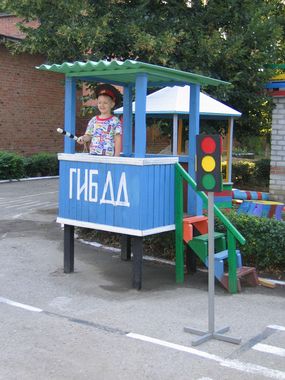 ЧТО МОГУТ САМИ ДЕТИ. Прививая детям навыки поведения на улице, необходимо учитывать уровень физического и духовного развития ребёнка. НАЧИНАЯ с 3-4 лет - ребёнок может отличить движущуюся машину от стоящей на месте. О тормозном пути он ещё представления не имеет. Он уверен, что машина может остановиться мгновенно. НАЧИНАЯ с 6 лет - ребёнок всё ещё имеет довольно ограниченный угол зрения: боковым зрением он видит примерно две трети того, что видят взрослые; - большинство детей не сумеют определить, что движется быстрее: велосипед или спортивная машина; - они ещё не умеют правильно распределять внимание и отделять существенное от незначительного. Мяч катящийся по проезжей части, может занять всё их внимание. ЛИШЬ НАЧИНАЯ с 7 лет - дети могут более уверенно отличить правую сторону дороги от левой. НАЧИНАЯ с 8 лет - дети уже могут реагировать мгновенно, то есть тут же останавливаться на оклик; - они уже наполовину опытные пешеходы; - они развивают основные навыки езды на велосипеде. Теперь они постепенно учатся объезжать препятствия, делать крутые повороты; - они могут определить, откуда доносится шум; - они учатся понимать связь между величиной предмета, его удалённостью и временем. Они усваивают, что автомобиль кажется тем больше, чем ближе он находится; - они могут отказываться от начатого действия, то есть, ступив на проезжую часть, вновь вернуться на тротуар; - но они по прежнему не могут распознавать чреватые опасностью ситуации. СОБЛЮДАТЬ ПРАВИЛА НЕОБХОДИМО И В АВТОМОБИЛЕ. Здесь перед вами открывается обширное поле деятельности, так как примерно каждый третий ребёнок, ставший жертвой дорожно-транспортного происшествия, находился в качестве пассажира в автомобиле. Это доказывает, как важно соблюдать следующие правила: · Пристёгиваться ремнями необходимо абсолютно всем! В том числе и в чужом автомобиле, и при езде на короткие расстояния. Если это правило автоматически выполняется взрослыми, то оно легко войдёт у ребёнка в постоянную привычку. · Если это возможно, дети должны занимать самые безопасные места в автомобиле: середину или правую часть заднего сиденья, так как с него можно безопасно выйти прямо на тротуар. · Как водитель или пассажир вы тоже постоянно являете пример для подражания. Не будьте агрессивны по отношению к другим участникам движения, не обрушивайте на них поток проклятий. Вместо этого объясните конкретно, в чём их ошибка. Используйте различные ситуации для объяснения правил дорожного движения, спокойно признавайте и свои собственные ошибки. · Во время длительных поездок почаще останавливайтесь. Детям необходимо двигаться. Поэтому они будут стараться освободиться от ремней или измотают вам все нервы. · Прибегайте к альтернативным способам передвижения: автобус, железная дорога, велосипед или ходьба пешком. БЕСЕДЫ С РОДИТЕЛЯМИ      (Внимание  дети)По плану или «как получится»?Мы любим своих детей и хотим им только добра. Мы говорим им: «Стой, дальше дорога! Нельзя играть на проезжей части! Возьми меня за руку, переходим улицу!» Любой родитель, бабушка или дедушка подтвердят, что именно так (или почти так) они делают. Это план воспитания безопасного поведения на дороге у наших детей. 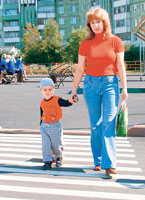 Хорошо, когда такой план нами осознаётся, систематично и планомерно реализуется в жизни, результаты его выполнения нами контролируются: мы не забываем сделать замечание или даже отругать, когда ребёнок игнорирует наши наставления. Но часто нам не хватает как раз планомерности и систематичности, настойчивости и непротиворечивости в его реализации. Всегда ли вы держите ребёнка за руку, когда находитесь на проезжей части дороги? Большинство родителей — да. Но многие держат не сами, а доверяют ребёнку держаться за себя: за ручку сумки, подол платья, за коляску... Особенно когда у родителя много сумок или коляска с другим ребёнком. А бывает, и просто банка пива мешает взять своего ребёнка за руку в ситуации потенциальной опасности. Но «держать за руку» означает не только контролировать ребёнка, а при необходимости контролировать ситуацию. Резко вырулил автомобиль; «газель», скрипя тормозами, с неубедительной быстротой снижает скорость; упала игрушка; под ногами оказался интересный ребёнку предмет; яркий рекламный щит, на который вы и не смотрите, заворожил ребёнка — это всё повод для него резко остановиться и отпустить вашу руку или то, за что он держится. По разным причинам: испуг, интерес, неожиданность, но результат один — в случае резкого изменения дорожной обстановки вы не успеете его остановить, отдёрнуть, оттолкнуть, отбросить и т.д., потому что ребёнок для вас недостижим. Уже меньше родителей держат ребёнка за руку, когда идут по проезжей части дороги в жилой зоне рядом с домом, в знакомом им районе. Это не тротуар, но нам, взрослым, он привычен именно как средство пешего передвижения. И детям мы часто говорим: «Иди рядом». Но для одних рядом — это 15-30 сантиметров (достижимо для нашей руки), а для других — 30-50 и дальше (далеко не у каждого родителя это длина руки). Научите ребёнка идти именно рядом с вами, не дальше вытянутой руки желательно по тротуару, а в жилой зоне, где нет тротуаров, по краю дороги, а не по её середине, перед вами, а не сзади. Мало кто держит ребёнка за руку на остановках общественного транспорта, пока ждут транспорт. А ведь детям скучно ждать, они развлекают себя, как умеют: крутятся вокруг столбов рядом с проезжей частью, выглядывают за пределы тротуара на приглянувшуюся им машину и т.д. Далеко не всегда, особенно пожилые люди, которым трудно выйти из маршрутки, автобуса и т.д., держат за руку ребёнка при выходе из транспортного средства. Но выход из стоящего транспорта или из-за препятствия, которое ограничивает обзор проезжей части дороги, — одна из частых причин ДТП с детьми. Границы несвободыДо какого возраста держать ребёнка за руку при переходе проезжей части дороги? Большинство родителей крепко держат 2-летнего ребёнка (причём, надеюсь, не за ладошку, а за запястье, иначе детскую руку не удержать), а вот трёхлетку — уже далеко не все. Это связано с известным кризисом трёх лет, когда ребёнок становится несговорчивым, обесценивающим взрослого и его правила, и многим родителям, что называется, не хватает пороху противостоять напору самостоятельности маленького человечка. Но именно в этом возрасте для ребёнка возрастает опасность попасть в ДТП, что связано с его возросшей активностью, любознательностью, но вместе с тем и импульсивностью, недостаточной координацией движений и устойчивостью походки. Пройти по узенькому тротуару, часто с выбоинами, крупным мусором и не упасть, не споткнуться или не спрыгнуть за интересным для него камешком, палочкой, упавшей игрушкой и т.д. далеко не всегда получается. Поэтому задача родителей 3-летнего ребёнка и других взрослых — проявить твёрдость в соблюдении безопасного передвижения по и рядом с дорогой. Важно не просто настоять («Я взрослый, я знаю, что правильно!»), а объяснить ребёнку, что вы заботитесь о нём, боитесь за него, и поставить четкие границы свободы (например, «до этого забора я тебя держу за руку, а после него ты идёшь сам, там широкий тротуар»). Вообще важно как можно больше именно разговаривать с ребёнком, комментируя, что вы делаете и почему («Я смотрю налево, потому что оттуда могут появиться машины» и т.д.). Не стоит надеяться на немедленный результат. Чтобы самому, без вашей подсказки смотреть налево-направо, обернуться на шум двигателя, останавливаться и отходить в сторону, пропуская транспортное средство, и делать другие привычные нам действия, обеспечивающие нашу безопасность на дороге, ребёнку предстоит пройти долгий путь развития его познавательных процессов, отвечающих за умение прогнозировать и планировать, развития его личности, связанной с контролем над своими сиюминутными желаниями, и т.д. Согласно современным психологическим данным произойдёт это годам к 10-12-ти. Держать ребёнка за руку до этого возраста вряд ли получится, да и не нужно, ведь самое главное в любом воспитании — это когда ребёнок сам делает то, что вчера мог сделать только с вашей помощью. Но момент, когда вы доверяете ребёнку идти рядом с вами по проезжей части, должен определяться не только его возрастом, но и его характером.Учитываем характерПугливые, тревожные дети и сами не отпустят вашу руку ещё долго. И это правильно: в ситуации резкого изменения дорожной обстановки, внезапного появления опасности они, скорее всего, растеряются, начнут хаотично перемещаться в пространстве и подвергнут себя и окружающих даже большей опасности, чем она была. Но дети подвижные, непоседливые, активные вряд ли дадут вам руку добровольно, а контролировать их нужно едва ли не больше, чем детей первого типа. Ведь из-за своей неуёмной энергии они чаще попадают в опасные ситуации, и не только на дороге или в транспорте. Чаще всего это мальчики, и здесь нужна особая деликатность, чтобы уберечь их как от физической опасности на дороге, так и от психологической опасности прослыть «маменькиным сыночком», «слюнтяем», которого, как маленького, держат за руку. Важно также учитывать психофизическое состояние вашего ребёнка. Сотрудники ГИБДД хорошо понимают состояние эйфории в дни школьных каникул, из-за которого снижается внимание, утрачиваются осторожность и бдительность как у детей, так и у взрослых, и проводят регулярные операции «Внимание — дети!». Это нужно иметь в виду и самим родителям, не ослабляя контроля за безопасным поведением ребёнка в каникулярное время. Но в начале учебного года, учебной четверти, после болезни или когда уже заболевают, дети также менее внимательны, у них ослаблен самоконтроль, они часто возбуждены, более импульсивны, чем обычно, на фоне усталости, усилившегося эмоционального напряжения. Это особенно важно для первоклассников, для детей, только начавших посещать детский сад, то есть в период адаптации к новой для них сфере жизни, которая не для всех детей бывает лёгкой. В этот момент родителям нужно тактично, но твёрдо взять ребёнка за руку, объясняя, что когда это состояние пройдёт, ребёнок сможет снова идти самостоятельно. Эмоции действуют сильнееЕсть и другой «план воспитания», который реализуется нами в спонтанном поведении, непосредственных поступках, эмоциональных высказываниях и оценках. Этот воспитательный план нами, как правило, не осознаётся, мало контролируется со стороны наших воспитательных установок, но часто именно он оказывается более действенным. Например. Торопимся, до перехода далековато. Говорим ребёнку: «Давай руку, здесь перейдём». Или совсем без «давай руку»: «Побежали быстрее, сейчас красный загорится». Едем в автомобиле: «Ксюша, пригнись, проезжаем ДПС, а ты без кресла. Зачем его покупать, вся Европа без кресел ездит». По телефону: «Представляешь, в Белоруссии всех детей заставляют ходить со светоотражателями, нас тоже заставили купить, хотя мы и возмущались, что мы не их граждане. За что только деньги берут!» Вы читаете это и думаете: не про меня? Вы никогда-никогда не переходите улицу с ребёнком в неположенном месте? И никогда не начинаете переходить улицу, когда зелёный сигнал уже мигает, предупреждая о смене цвета на красный? Управляя автомобилем, никогда не водите на «грани» нарушения ПДД? Особенно — если в салоне ребёнок, уже способный понимать ситуацию на дороге и соотносить её с вашим поведением и высказываниями в адрес других участников дорожного движения? И вы не позволяете себе эмоциональной оценки действий инспекторов ДПС в присутствии ребёнка? Если вас оштрафовали, объясняете ребёнку, что вы сделали неправильно? Честно ответьте: вы сразу же купили ребёнку новое автокресло, едва он вырос из первого? У них ведь есть ресурс, связанный с анатомией растущего детского тела. Выросший из автокресла ребёнок может получить серьёзную травму, так как нагрузка придётся на те места, которые автокресло «по возрасту» защищает. А катафоты, фликеры или скотч-лайты вы купили, не дожидаясь введения штрафов, как в Белоруссии? Если вы были честными с собой, то хотя бы на некоторые вопросы вы ответили «нет». А это и есть тот самый «другой» план обучения наших детей, как вести себя на дороге. И он чётко включает, что можно и что нельзя (мне можно, а другим нельзя), что хорошо и что плохо (что я делаю, всё хорошо, а другие — всё плохо), кто хороший, а кто — плохой (я сам лихач — хороший, а «деревня, лох», — плохой). Именно этот воспитательный план сильнее запечатлевается у наших детей, так как подключает наши эмоции, к которым любое живое существо восприимчивее, ведь это более древний, проверенный в ходе эволюции способ обучения. Психологи выяснили, что младенцы распознают эмоции матери начиная уже с 3-месячного возраста, а вот запомнить наши «нельзя» и выучить ПДД они смогут очень и очень нескоро. А кто воспитает родителя?Мы уже не раз слышали, что мы — образцы поведения для наших детей. В других странах это осознаётся и государством. Так, в Германии — одной из стран с низкой аварийностью — сумма штрафа за совершённое ДТП возрастает в 5 раз, если свидетелем ДТП стал ребёнок. Наше государство также внесло свою лепту в воспитание родителей. Например, выпустило ролики о безопасности дорожного движения (их можно было увидеть в июне этого года в Москве,)  Мне как маме 5-летней дочери, очень активной и подвижной, любящей попрыгать и побегать, особенно запомнился ролик, где ребёнок бежит следом за мячиком, укатившимся на дорогу, а тут выруливает грузовик. Лицо матери, увидевшей эту страшную картину, до сих пор перед моими глазами, и это заставляет меня терпеть активное возмущение дочки при переходе улицы, которая «уже большая, ну что ты меня за руку-то хватаешь!».                                                                                Наши дети будут жить в других условиях дорожного движения, чем мы. Например, в детстве большинства современных родителей не было маршруток, и сейчас никто им не объясняет, как нужно правильно вести себя в них, особенно вместе с ребёнком.                                                       Да и сами маршрутки чаще всего мало приспособлены для проезда с детьми. И даже самые комфортабельные — для проезда с прогулочной коляской-тростью. Не верите? Попробуйте: а) войти в маршрутку с ребёнком 1-1,5 лет и сложенной коляской (это нужно сделать одновременно, а двери слишком узкие); б) пройти по маршрутке с этой «экипировкой» до свободного места (маршрутки дёргаются при начале движения, а держаться не за что); в) сесть (куда вы поставите коляску, чтобы она не мешала вам и другим пассажирам, не перемещалась во время движения? — это тест на вашу креативность!) и г) расплатиться (что держать: кошелёк, ребёнка, падающую коляску или поручень, который от вас может быть ну очень далеко?). Умолчим о том, что ребёнок этого возраста — вовсе не тихий «кулёк», который будет спать или хотя бы неподвижно рассматривать окружающих. А уж про выход из маршрутки можно снять фильм, по накалу страстей не уступающий «Миссия невыполнима».                                                                         Вы думаете, будет проще, когда ребёнок станет старше?   Вы забыли,  про портфель или большую сумку со спортивным инвентарем вашего чада; час пик, когда наши сограждане штурмуют маршрутки, не считаясь с возрастом пассажиров; вполне понятное желание родителей сэкономить (регулярные поездки на маршрутках сильно давят на бюджет) — дети сидят на коленях у своих родителей, практически упираясь головой в потолок, загораживая проход другим пассажирам и т.д. Думаете, в метро, в автобусе, троллейбусе или трамвае удобнее? Просто привычнее. Вяло поглядывая на видеофильмы в маршрутках, оборудованных телевизором, я каждый раз надеюсь увидеть ролик, обучающий родителей правилам проезда с ребёнком в этом виде транспорта. Уверена, пользы для пассажиров было бы гораздо больше, чем от роликов о моде или курортах. Ведь нужда проехаться с ребёнком в поликлинику или лечебный центр, к бабушкам и дедушкам, на развивающие занятия, в детский садик приходится  всё большему числу родителей маленьких детей. Хорошо бы в таких роликах учить водителей маршруток и пассажиров помогать родителям с детьми. Надеемся, что эта беседа заставит родителей задуматься и более внимательно отнестись к этой области воспитания своих детей.    «СОГЛАСОВАНО»: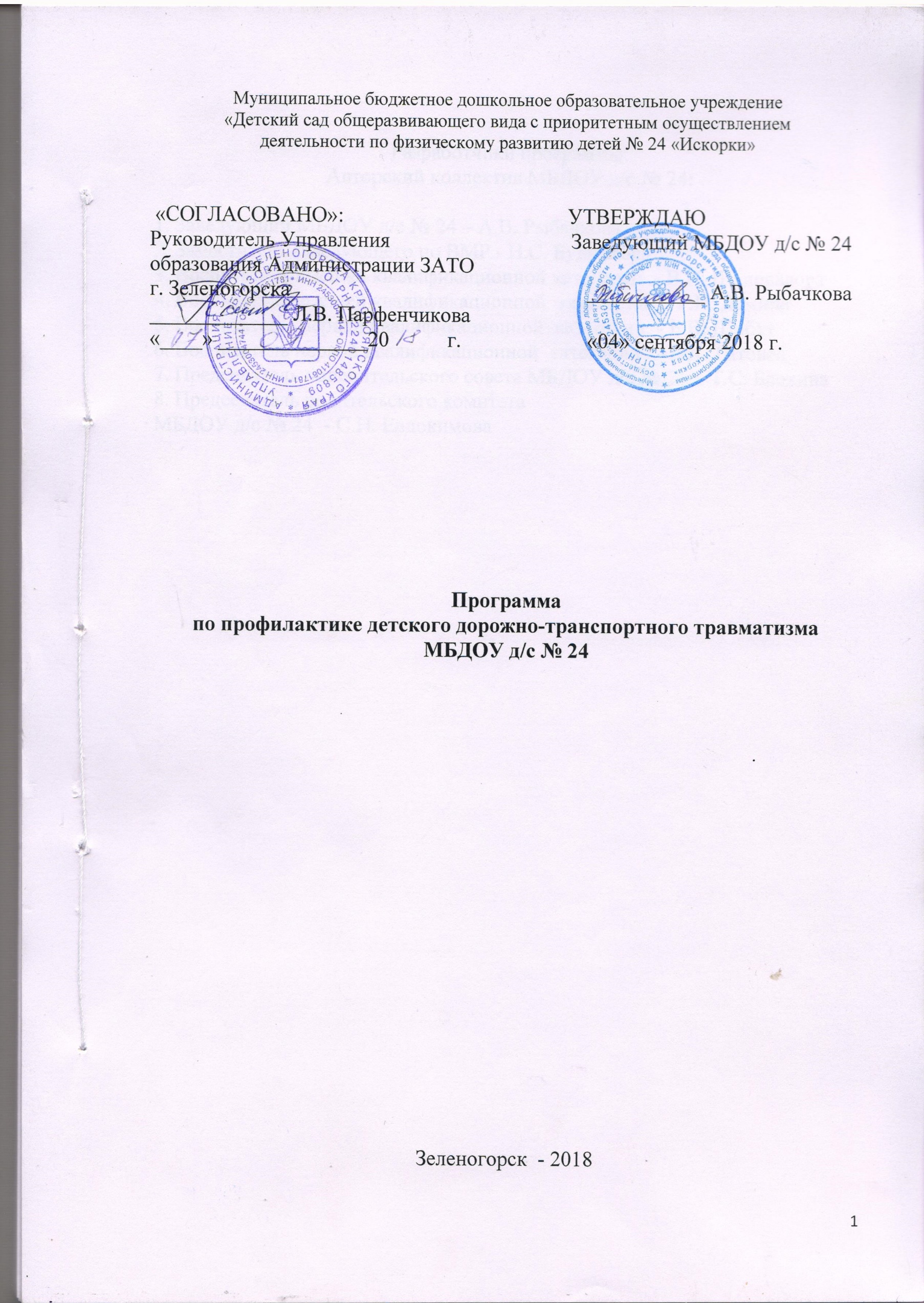   Руководитель Управления  образования Администрации ЗАТО  г. Зеленогорска   _____________ Л.В. Парфенчикова  «____» ______________20           г.             УТВЕРЖДАЮ           Заведующий МБДОУ д/с № 24                ___________ А.В. Рыбачкова              «04» сентября 2018 г.№/пСодержание страница1Пояснительная записка                           стр. 42Цели и задачи Программы                     стр. 53Ожидаемый результат                             стр. 54Объекты Программы                                стр. 55Основные принципы Программы           стр. 56Практическая ценность                            Стр.67Направления Программы                        Стр.68Создание условий для реализации Программы                                                     Стр.69Формы организации совместной деятельности взрослых с воспитанникамиСтр.710Преемственность со школой Стр. 811Взаимодействие с родителямиСтр. 812Материально-техническое обеспечение Стр. 913Механизмы реализации ПрограммыСтр. 914Содержание ПрограммыСтр. 1015Перспективный план работы во второй младшей группе (1 год обучения)Стр.1216Перспективный план работы в средней  группе (2 год обучения)Стр.1717Перспективный план работы в старшей  группе (3 год обучения)Стр.2218Перспективный план работы в подготовительной к школе  группе (4 год обучения)Стр.2819Перспективный план работы с семьями воспитанниковСтр. 3420Педагогическая диагностикаСтр. 3921Используемая литератураСтр. 4122ПРИЛОЖЕНИЯ23Материалы для работы с детьми по профилактике ДДТТ24Материалы для работы с родителями по профилактике ДДТТНеделяТемаЦельЦельИнтеграция образовательных направлений в соответствии с ФГОС ДОМетоды и приемыI - IIДиагностикаВыявить представления воспитанников о правилах дорожного движения.Выявить представления воспитанников о правилах дорожного движения.Выявить представления воспитанников о правилах дорожного движения.Выявить представления воспитанников о правилах дорожного движения.IIIЗнакомство с улицейФормировать представление об окружающем пространстве, познакомить с понятиями:  улица, дорога. Познавательное Социально-коммуникативноеРечевое Познавательное Социально-коммуникативноеРечевоеСитуация общения: «Улица».На прогулке Ситуация общения: «Что мы видим вокруг».IVЗа территорией детского садаФормировать представление об окружающем пространстве, познакомить с понятиями:  улица, дорога, тротуар, проезжая часть.Познавательное Социально-коммуникативноеРечевоеХудожественно-эстетическоеПознавательное Социально-коммуникативноеРечевоеХудожественно-эстетическоеЦелевая прогулка вокруг здания  детского сада.Аппликация: «Дорога широкая и узкая».НеделяТемаЦельИнтеграция образовательных областейМетоды и приемыI ГрузовикЗнакомить с грузовой машиной, ее назначением, основными частями грузовика.Познавательное Социально-коммуникативноеРечевоеНаблюдение за транспортом «Грузовик привез продукты в детский сад».Дидактическая игра «Части грузовика».Дидактическая игра «Собери машину».IIПапа купил автомобильЗнакомить детей с легковым автомобилем и его назначением.Познавательное Социально-коммуникативноеРечевоеХудожественно-эстетическоеСитуация общения «Папа купил автомобиль».Артикуляционная гимнастика «Шофер».Фотовыставка «Мы в машине».IIIАвтобус Дать представление об автобусе, его функциональном назначении.Познавательное Социально-коммуникативноеРечевоеЗагадка об автобусе.Ситуация общения «Автобус».Сюжетно ролевая игра «Автобус».IVТранспорт легковой и грузовойОбучать детей различать легковой и грузовой транспорт.Познавательное Социально-коммуникативноеПознавательно исследовательская деятельность: «Помоги зайке выбрать машину для перевозки грузов».НеделяТемаЦельИнтеграция образовательных областейМетоды и приемыI Наш друг светофорУточнить знание о транспорте, дороге.  Дать представление о работе светофора.Познавательное Социально-коммуникативноеРечевоеФизическое  Ситуация общения «Светофор».Подвижная игра «Красный, желтый, зеленый».IIСветофор у нас в гостяхЗакрепить цвета светофора. Познакомить с расположением сигналов светофора.Познавательное РечевоеХудожественно-эстетическоеЧтение Ю. Козлова«Светофорчик».Инсценировка «По дороге кошка шла».III Закрепить  сигналы светофора, и их назначение.Познавательное Социально-коммуникативноеРечевоеХудожественно-эстетическоеДидактическая игра «Почини светофор».Проблемная ситуация «Как перейди дорогу, ориентируясь насветофор».НеделяТемаЦельИнтеграция образовательных областейМетоды и приемыIIIАвтокресло Дать элементарные правила безопасности в автомобиле. Формировать умение пристегиваться ремнями безопасности.Познавательное Социально-коммуникативноеРечевоеСитуация общения «Автокресло для меня».Рассматривание автокресла.Упражнение на развитие моторики рук «Пристегни ремни».IVПоведение в автомобилеДать элементарные правила безопасности в автомобиле.Познавательное Социально-коммуникативноеРечевоеБеседа «Я  в машине хоть играю, папу я не отвлекаю».Сюжетно - ролевая игра «Автомобиль».НеделяТемаЦельИнтеграция образовательных областейМетоды и приемыI АвтобусЗакрепить знание о транспорте. Дать элементарные представления о поведении в общественном транспорте.Познавательное Социально-коммуникативноеРечевоеСитуация общения «Мы в автобусе». Дидактическая игра «Зверята в автобусе».Пальчиковая гимнастика «Автобус».IIТруд водителяПознакомить детей с профессией водитель. Дать элементарные представления о работе водителя.Познавательное Социально-коммуникативноеВстреча с интересными людьми «У нас в гостях водитель».IIIМы играем Закрепить правила поведения в автобусе.Познавательное Социально-коммуникативноеСюжетно ролевая игра «Мы едем в автобусе».IVТрамвай, автобус, поезд. Дать элементарные представления о пассажирских видах транспорта.Познавательное Социально-коммуникативноеРечевоеХудожественно-эстетическоеРассматривание иллюстраций.Загадки «Виды транспорта»НеделяТемаЦельИнтеграция образовательных областейМетоды и приемыI «Мы по улице идем, маму за руку берем»Формировать элементарные правила поведения на улице. Развивать зрительное и слуховое восприятие. ФизическоеПознавательное Социально-коммуникативноеРечевое Ситуация общения «Мы по улице идем, маму за руку берем».Подвижная игра «Найди пару».IIНужные машиныЗнакомить детей со спецтранспортом (скорая помощь, пожарная машина, полицейская машина) их назначением.Познавательное Социально-коммуникативноеРечевоеХудожественно-эстетическоеСитуация общения «Скорая, пожарная, полицейские машины».Дидактическая игра «Какая машина приедет,  если случится беда».Рисование «Раскраска машин».IIIМы идем играть Дать элементарные знания о правилах поведения на тротуаре и вблизи проезжей части.Познавательное Социально-коммуникативноеРечевоеХудожественно-эстетическоеЧтение стихотворения  С.Я Маршака «Мяч».Проблемная ситуация «Кто виноват».IVВечер загадок Учить отгадывать загадкио различных транспортных средствах, светофоре.Через загадки развивать мышление и смекалку.Познавательное Социально-коммуникативноеРечевоеХудожественно-эстетическоеДосуг«Вечер загадок».НеделяТемаЦельИнтеграция образовательных областейМетоды и приемыI У нас гостиСоздать у детей положительный эмоциональный настрой.Познавательное Социально-коммуникативноеРечевоеХудожественно-эстетическоеНаставничествоСценка «Будь осторожен на дороге!»(дети старшей группы).IIОстановка Познакомить воспитанников с понятием остановка.Познавательное Социально-коммуникативноеРечевоеЭкскурсия к остановке автобуса.III- IVДиагностика Выявить уровень представлений воспитанников о правилах дорожного движения. Выявить уровень представлений воспитанников о правилах дорожного движения. Выявить уровень представлений воспитанников о правилах дорожного движения.НеделяТемаЦельИнтеграция образовательных областейМетоды и приемыIIIМы играемЗакрепить правила дорожного движения (проезжая часть, тротуар, светофор, пешеходный переход). Познавательное Социально-коммуникативноеРечевоеХудожественно-эстетическоеНаставничествоСюжетно – ролевая игра «Путешествие по городу».(с участием первоклассников СОШ №9).IVУ нас в гостяхЗакрепить правила дорожного движения (проезжая часть, тротуар, светофор, пешеходный переход). Познавательное Социально-коммуникативноеРечевоеХудожественно-эстетическоеИнсценировка «Котик Васька» - с участием родителейНеделяТемаЦельИнтеграция образовательных областейМероприятияI - IIДиагностикаВыявить уровень представлений воспитанников о правилах дорожного движения.Выявить уровень представлений воспитанников о правилах дорожного движения.Выявить уровень представлений воспитанников о правилах дорожного движения.III«Наша улица»Продолжать формировать представление об окружающем пространстве. Закрепить название города;  правила движения на тротуаре: придерживаться правой стороны.Воспитывать умение ориентироваться в пространстве Познавательное Социально-коммуникативноеРечевоеХудожественно-эстетическоеЭкскурсия.Дидактическая игра «Что мы видим вокруг».Выставка «Мой город».Режиссёрская игра«Осторожно – дорога!»Проблемные ситуации:«Правила движения автомобилей по проезжей части»,Передвижение пешеходов по тротуару».IVМакет Закрепить знания об улице, проезжей части,тротуаре, окружающем пространстве.Познавательное Социально-коммуникативноеРечевоеХудожественно-эстетическоеРежиссёрская игра «Построим улицу».Подвижная игра «Светофор».НеделяТемаЦельИнтеграция образовательных областейМетоды и приемыI Наземный транспортПознакомить с видами наземного транспорта: пассажирский, грузовой, транспорт специального назначения.   Формировать активный словарь в соответствии с лексической темой «Транспорт».   Воспитывать доброжелательное отношение друг к другу.  Познавательное Социально-коммуникативноеРечевоеХудожественно-эстетическое Сюжетно-ролевая игра  «Путешествие по городу». Конструирование из блоков Дьенеша «Грузовик».Рассматривание иллюстраций.Просмотр видео клипа про город Нефтеюганск.IIВоздушныйтранспортПознакомить с видами воздушного транспорта.Закрепить приемы лепки из целого куска. Развивать моторику рук.Познавательное Социально-коммуникативноеРечевоеХудожественно-эстетическоеБеседа «Воздушный транспорт».Лепка «Самолет», «Ракета». Пальчиковая гимнастика «Самолеты».IIIВодный транспортПознакомить с видами водного транспорта.Познакомить с правилами поведения на водном транспорте. Познавательное Социально-коммуникативноеРечевоеПрезентация «Водный транспорт».Дидактическая  игра «Собери картинку».Сюжетно-ролевая игра «Корабль».IV«Помощники на дороге» Расширять знания детей о видах транспорта  и их назначении. Познакомить детей со спецтехникой. Закрепить знания о безопасном поведении на дороге и на тротуаре в зимний период. Формировать умение ориентироваться на листе бумаги, закрепить правую и левую стороны.Познавательное Социально-коммуникативноеРечевоеХудожественно-эстетическоеСитуация общения: «Транспорт, помогающий людям».Выставка машин из бросового материала.Упражнение  «Машина».НеделяТемаЦельИнтеграция образовательных областейМетоды и приемыIСветофор наш лучший друг Дать представление об автомобильном и пешеходном светофоре. Закрепить сигналы светофора. Закрепить знания о правильном переходе проезжей части. Познавательное Социально-коммуникативноеРечевоеХудожественно-эстетическоеПроблемная ситуация «Помоги   Торопыжке перейти дорогу».Рисование  «Светофор».Заучивание стихотворения «Три чудесных цвета».II Дорожный знак «Пешеходный переход»Дать представления о дорожном знаке «Пешеходный переход».Закрепить знания о разметке на проезжей части (зебра).Познавательное Социально-коммуникативноеРечевоеХудожественно-эстетическоеБеседа «Дорожный знак».Рассматривание дорожного знака «Пешеходный переход».Аппликация «Зебра на дороге».IIIСветофор Закрепить правила перехода проезжей части.Познавательное Социально-коммуникативноеРечевоеХудожественно-эстетическоеСитуация общения «Как надо переходить улицу», «Как перейти улицу если нет светофора».Инсценировка стихотворения «Три чудесных цвета».Конструирование «Строим светофор».НеделяТемаЦельИнтеграция образовательных областейМетоды и приемыIIМы и машинаРасширять знания детей о поведении в автомобиле.  Закрепить понятие «пешеход», «пассажир».Знакомить с правилами поведения в транспорте.Познавательное Социально-коммуникативноеРечевоеБеседа «Путешествие с семьей».Сюжетно ролевая игра «Водители».IIIПравила в автомобиле Расширять знания детей о поведении в автомобиле,   учить детей выдвигать гипотезу, отстаивать свое мнение.Познавательное Социально-коммуникативноеРечевоеДидактическая игра «Правильно – неправильно».Проблемная ситуация «Что случиться если…».Ситуация общения «Детское автокресло».IVФотовыставка«Ребенок в автомобиле»Закрепить правила безопасности в автомобиле. Познавательное Социально-коммуникативноеРечевоеРассматривание фотовыставки.НеделяТемаЦельИнтеграция образовательных областейМетоды и приемыI Городской общественный транспортФормирование понятия «Общественный транспорт», расширение знаний о его  видах.Художественно- эстетическое Познавательное Социально-коммуникативноеРечевоеРассматривание иллюстраций, плакатов.Подвижная игра «Водители и пешеходы».IIТранспорт нашего городаПродолжать формировать понятие «Общественный транспорт».Познавательное Социально-коммуникативноеРечевоеПросмотр мультфильма «Смешарики. Транспорт нашего города».Дидактическая игра «Силуэт».IIIОстановка общественного транспортаРасширять знания о дорожных знаках, правилах поведения на остановке.Познавательное Социально-коммуникативноеРечевоеБеседа «Правила поведения».Рассматривание дорожного знака «Остановка общественного транспорта».Экскурсия к остановке.IVЯ в автобусеПродолжать формировать навыки культурного поведения в общественном транспорте.Познавательное Социально-коммуникативноеРечевое Беседа «Правила поведения».Сюжетно ролевая игра «Автобус».НеделяТемаЦельИнтеграция образовательных областейМетоды и приемыIIМы по улице идемЗакрепить знания о тротуаре, проезжей части.Познавательное Социально-коммуникативное Художественное- эстетическое Дидактическая игра «Нужно - нельзя».Рисование сюжетных картин на тему:«Правила дорожного движения».IIIПешеходный переход. Дать представление о пешеходном переходе, знаке «Пешеходный переход». Воспитывать культуру поведения на улице.Познавательное Социально-коммуникативноеУпражнение «Перейди дорогу».Сюжетно ролевая игра «Дорога».Режиссёрская игра«Мы пешеходы».IVПерекрестокЗакрепить знания правил дорожного движения. Знакомить детей с пересечением дорог.Познавательное Социально-коммуникативноеРассматривание плакатов по правилам дорожного движения.Экскурсия к перекрестку.Проблемная ситуация «Дорожные происшествия».НеделяТемаЦельИнтеграция образовательных областейМетоды и приемыI Будь внимателенПродолжать знакомить детей с правилами игры. Воспитывать умение действовать по сигналу.Познавательное Социально-коммуникативноеПодвижная игра «Красный, желтый, зеленый».Подвижная игра «Тише едешь, дальше будешь».IIМы играем и правила запоминаемЗакрепить понятия «справа», «слева», «впереди», «сзади», «вверху», «внизу». Развивать умение ориентироваться в пространстве.Познавательное Социально-коммуникативноеДидактическая игра «Назови правильно».Дидактическая игра «Запомни правило».Дидактическая игра «Найди ошибку».III - IVДиагностика Выявить уровень представлений воспитанников о правилах дорожного движения.Выявить уровень представлений воспитанников о правилах дорожного движения.Выявить уровень представлений воспитанников о правилах дорожного движения.НеделяТемаЦельИнтеграция образовательных областейМетоды и приемыIIIСказка «Азбука пешехода»Совершенствовать представления  о безопасном поведении на улицах и дорогах. Вызвать эмоциональный отклик.Познавательное Социально-коммуникативноеРечевоеХудожественно-эстетическое Физическая культураНаставничествоРазвлечение «Правила дорожного движения»(с участием родителей и первоклассников СОШ № 163).IV«Правила дорожные детям знать положено»Создать положительный эмоциональный настрой у детей.Познавательное Социально-коммуникативноеРечевоеХудожественно-эстетическоеВыставка макетов, рисунков.НеделяТемаЦельИнтеграция образовательных областейМетоды и приемыI «Дом, в котором я живу»Закрепить  домашний адрес, фамилию, имя, отчество родителей. Учить воспитанников свободно ориентироваться на плане микрорайона.Познавательное Социально-коммуникативноеРечевоеВторник:Беседа «Дом, в котором я живу».Словесная игра «Доскажи словечко».Дидактическая игра «Мой адрес»Четверг:Проблемная ситуация «Как найти свой дом».IIПравила поведения пешеходов Расширять представления воспитанниковпо правилам поведения пешеходов. Учить воспитанников адекватно реагировать на дорожные ситуации, прогнозировать свое поведение в разных ситуациях.Познавательное Социально-коммуникативноеРечевоефизическоеВторник:Рассматривание сюжетных картинок.Физминутка «Машины».Дидактическая игра «Запомни правило».Четверг:Проблемная ситуация «Что делать, если ты потерялся».III-IVДиагностикаВыявить уровень представлений воспитанников о правилах дорожного движения.Выявить уровень представлений воспитанников о правилах дорожного движения.Выявить уровень представлений воспитанников о правилах дорожного движения.НеделяТемаЦельИнтеграция образовательных областейМетоды и приемыI «Транспорт прошлого, настоящего, будущего»Через информативно-поисковую деятельность познакомить детей с возникновением различных видов транспорта. Познавательное Социально-коммуникативноеРечевоеХудожественно-эстетическоеВторник: Беседа «Машины прошлого, настоящего,  будущего».Рассматривание иллюстраций.Четверг:Проблемная ситуация «Чем заправить транспорт».Продуктивная деятельность «Автомобиль будущего».IIТранспорт помогает людямЗакрепить понятие грузовой транспорт, воздушный, водный.Развивать умение ориентироваться на листе бумаги.Познавательное Социально-коммуникативноеРечевоеВторник: Дидактическая игра «Ездит, плавает, летает».Дидактическая игра «Что? Где? Когда».Дидактическая игра «Гараж».Четверг:Вечер загадок о транспорте.IIIПрофессииРасширять представления воспитанников о профессиях. Закрепить виды транспорта. Познакомить детей с нужными и  смелыми профессиями  Познавательное Социально-коммуникативноеРечевоеВторник: Презентация:  «Все работы хороши выбирай на вкус».Словесная игра:  «Кто, чем управляет».Четверг:Беседа «Кем ты будешь».IVВиды транспортаФормировать у детей навыки исследовательской и творческой деятельности.Познавательное Социально-коммуникативноеРечевоеХудожественно-эстетическоеВторникПрезентация детьми «Виды транспорта».Четверг Выставка исследовательских работ воспитанников.НеделяТемаЦельИнтеграция образовательных областейМетоды и приемыI Дорожные знаки  - помогающие людямРасширять представления воспитанников о назначении дорожных знаков. Познакомить с запрещающими дорожными знаками.Познавательное Социально-коммуникативноеРечевоеВторник:Беседа «Помощники светофора».Дидактическая игра «Собери знак».Четверг: Дидактическая игра «Назови знак».Беседа «Запрещающие дорожные знаки».IIДорожные знаки  - помогающие людямРасширять представления воспитанников о назначении дорожных знаков. Познакомить с предупреждающими дорожными знаками.Познавательное Социально-коммуникативноеРечевоеХудожественно-эстетическое Вторник: Беседа «Знаки предупреждающие».Режиссёрская игра «Расставь знаки и объясни».Четверг  Продуктивная деятельность  «Раскрась и расскажи».IIIПутешествие по городу дорожных знаковУточнить и закрепить представления воспитанников о дорожных знаках.Познавательное Социально-коммуникативноеРечевоеХудожественно-эстетическоеРазвлечение «Путешествие по городу дорожных знаков» с участием родителей.НеделяТемаЦельИнтеграция образовательных областейМетоды и приемыIII«Я примерный пассажир»Закрепить правила поведения в транспорте, на остановке.  Учить реагировать на дорожные ситуации, прогнозировать поведение в разных ситуациях.Познавательное Социально-коммуникативноеРечевоеХудожественно-эстетическоеВторник:Экскурсия к автобусной остановке.Проблемные ситуации«Что случится если…».Четверг:Выставка детских работ«Я пассажир».IVСпортивный праздник «Правила дорожные детям знать положено»Закрепить  знания о правилах  дорожного движения,  развивать физические качества: силу, ловкость, быстроту в эстафетах.Познавательное Социально-коммуникативноеРечевоеХудожественно-эстетическоеФизическое Вторник: Подготовка к спортивному празднику.Дидактическая игра «Знаешь ли ты?»Дидактическая игра: «Да или нет».Четверг:Соревнование команд «Светофорики» и  «Пешеходы».НеделяТемаЦельИнтеграция образовательных областейМетоды и приемыI Безопасный путьЗакрепить правила дорожного движения.Формировать осознанное отношение к правилам дорожного движения.Познавательное Социально-коммуникативноеРечевоеВторникСитуация общения «Как мы с мамой шли в детский сад».Режиссёрская игра «Помоги Домовёнку дойти до дома».ЧетвергСитуация общения «Для чего нужны правила движения».Дидактическая игра «Пройди лабиринт».IIВелосипед за и противПознакомить детей с правилами велосипедиста.Познавательное Социально-коммуникативноеРечевоеХудожественно-эстетическоеФизическое ВторникПроблемная ситуация «Велосипед - за и против».ЧетвергФотовыставка «Мой велосипед».Соревнование в спортивном зале«Полоса препятствий».IV«Пусть дорога станет безопасной»Закрепить правила передвижения пешеходов и велосипедистов.ПознаниеБезопасность СоциализацияКоммуникацияНаставничествоРазвлечение «Дорожная азбука»(с участием детей  подготовительной к школе группы).НеделяТемаЦельИнтеграция образовательных областейМетоды и приемыI Я и другие пассажиры и пешеходыЗакрепить правила поведения на автобусной остановке, в транспорте.Познавательное Социально-коммуникативноеРечевоеВторникПроблемные ситуации «Что делать», «Как поступил бы ты».IIЯ в машине Закрепить правила поведения в автомобиле.Познавательное Социально-коммуникативноеРечевоеЧетвергЧтение  А. Усачева «Правила дорожного движения для будущих водителей и их родителей».IIIЗнаю сам – научу и другаФормировать умение добывать информацию из разных источников.Познавательное Социально-коммуникативноеРечевоеВторникСитуация общения «Что я знаю по ПДД».«Что хочу еще узнать».ЧетвергСитуация общения «Я узнал, вам расскажу».IVВыполни верноЗакрепить представления воспитанников о различных видах транспорта, правилах поведения в транспорте. Развивать умение ориентироваться на листе бумаги.Познавательное Социально-коммуникативноеРечевоеВторникПрактическая работа по картам «Найди ошибку и исправь».ЧетвергДидактическая игра «Разрезные картинки».НеделяТемаЦельИнтеграция образовательных областейМетоды и приемыIВ гости к малышамСоздать у детей положительный эмоциональный настрой.Закрепить правила дорожного движения.Социально-коммуникативноеРечевоеХудожественно-эстетическоеНаставничествоИнсценировка «Котик Васька» (для детей второй младшей группы).IIУ нас гостиСоздать у детей положительный эмоциональный настрой. Закрепить правила дорожного движения.Социально-коммуникативноеРечевоеХудожественно-эстетическоеНаставничествоИнсценировка сказки«Веселые гуси»детьми подготовительной к школе группыIII - IVДиагностикаВыявить уровень представлений воспитанников о правилах дорожного движения.Выявить уровень представлений воспитанников о правилах дорожного движения.Выявить уровень представлений воспитанников о правилах дорожного движения.НеделяТемаЦельИнтеграция образовательных областейМетоды и приемыIIIПравила дорожного движения Закрепить знания детей по правилам дорожного движения.Познавательное Социально-коммуникативноеРечевоеВторник Подвижные игры по желанию детей.Катание на трехколесном велосипеде.ЧетвергДидактическая игра «Не нарушай!».IVМы пешеходыЗакрепить знания детей по правилам дорожного движения.Познавательное Социально-коммуникативноеРечевоеВторникПроблемные ситуации «Что делать?», «Как поступил бы ты?».Четверг Ситуация общения: «Правила дорожные надо соблюдать  и никогда не нарушать».НеделяТемаЦельИнтеграция образовательных областейМетоды и приемыI - IIДиагностикаВыявить уровень представлений воспитанников о правилах дорожного движения.Выявить уровень представлений воспитанников о правилах дорожного движения.Выявить уровень представлений воспитанников о правилах дорожного движения.IIIНаша улицаСистематизировать знания об устройстве улицы, дорожном движении. Закрепить правила дорожного движения.Познавательное Социально-коммуникативноеРечевоеХудожественно-эстетическоеВторникБеседа: «Улица полна неожиданностей». Дидактическая игра «Правильно – неправильно».ЧетвергЛитературный вечер (чтение стихотворений о ПДД). IVЗнай и выполняй правила уличного движенияЗакреплять знания и умения воспитанников по использованию правил дорожного движения в игровых и проблемных ситуациях. Учить детей видеть то, что представляет опасность для их жизни и здоровья.
Систематизировать знания детей о дорожных знаках.
Познавательное Социально-коммуникативноеРечевоеФизическое ВторникСитуация общения «Как безопасно себя вести на дороге». Подвижная игра «Цветные автомобили».ЧетвергЭкскурсия по улице микрорайона. «Какие дорожные знаки в нашем микрорайоне?»Вечер  развлечений «Улица полна неожиданностей».НеделяТемаЦельИнтеграцияобразовательных областейМетоды и приемыIИстория транспортаРасширять знания об истории транспорта, развивать умение находить сходство и различие старинногои современноготранспорта.Познавательное Социально-коммуникативноеРечевоеХудожественно-эстетическоеВторникРассказы бабушки о старинном транспорте.Рассматривание иллюстраций.ЧетвергСитуация общения «Транспорт будущего».Рисование «Транспорт прошлого, настоящего, будущего».IIКто больше знаетФормировать умение соблюдать элементарные правила поведения на дороге. Познавательное Социально-коммуникативноеРечевоеХудожественно-эстетическоеВторник Дидактическая игра «Почемучка?»«Кто больше знает».Четверг Вечер загадок.IIIВелосипедЗнакомить с историей создания велосипеда, расширять представления о средствах передвижения. Уточнить правила безопасности велосипедиста.Познавательное Социально-коммуникативноеРечевоеВторник Загадка про велосипед.Ситуация общения «Правила велосипедиста» ЧетвергДидактическая игра «Дорожные знаки для велосипедиста».Дидактическая игра«Экзамен Светофор Светофоровича».IVПерекрестокРасширять знания о перекрестке. Продолжать знакомить с правилами дорожного движения, учить практически применять их в различных ситуациях.Познавательное Социально-коммуникативноеРечевоеВторникСитуация общения «Как перейти перекресток».Игра «Перекресток».ЧетвергСюжетно-ролевая игра «Светофор у перекрестка».НеделяТемаЦельИнтеграция образовательных областейМетоды и приемыI Работа сотрудника ОГИБДДУточнить представления воспитанников о работе сотрудника ГИБДД, объяснить значение его жестов.Познавательное Социально-коммуникативноеРечевоеВторникСитуация общения «Сотрудник ОГИБДД и его обязанности».ЧетвергВстреча  с сотрудником ОГИБДД.IIДорожные знакиРасширять знания о дорожных знаках, систематизировать знания о видах знаков запрещающие, предупреждающие, информационные.Познавательное Социально-коммуникативноеРечевоеХудожественно-эстетическоеВторникДидактическая игра «Узнай и назови».Дидактическая игра «Какой это знак».Дидактическая игра «Почини машину».ЧетвергДидактическая игра «Объяснялки».Продуктивная деятельность «Придумай свой знак и объясни».IIIБезопасное поведение на улице в зимний периодСистематизировать представления воспитанников о правилах поведения на улице. Познавательное Социально-коммуникативноеРечевоеХудожественно-эстетическоеВторникЦелевая прогулка по микрорайону.Неделя ТемаЦельИнтеграция образовательных областейМетоды и приемыIIIАвтомобиль не для игрыЗнакомить детей с произведениями по правилам дорожного движения,умение адекватно оценивать поступки героев.Познавательное Социально-коммуникативноеРечевоеВторникЧтение произведения Н. Носова «Автомобиль».ЧетвергСитуация общения «Для чего нужны правила».IVМы пассажирыПродолжать знакомить воспитанников с правилами поведения в транспорте. Познавательное Социально-коммуникативноеРечевоеВторник Ситуация общения «Правила поведения в транспорте».ЧетвергДидактическая игра «Автомобиль».Проблемная ситуация «Что случится, если…»НеделяТемаЦельИнтеграция образовательных областейМетоды и приемыIБезопасное движениеУчить составлять индивидуальный маршрут от  дома до детского сада. Формировать умение определять местоположение по маршруту.Познавательное Социально-коммуникативноеРечевоеВторникСитуация общения «Как дойти до детского сада».Совместная работа с родителями составление маршрута от дома до детского сада.ЧетвергРежиссёрская игра «Помоги Незнайке».IIПассажиры, пешеходы будьте внимательныСистематизировать правила поведения на автобусной остановке, в  транспорте.Учить действовать в сложной дорожной ситуации.Познавательное Социально-коммуникативноеРечевоеВторникДидактическая игра «Автобус».Чтение стихотворения  А. Усачева «Правила для пассажиров».ЧетвергПодготовка к развлечению.Ситуация общения «Правила дорожного движения».Обыгрывание ситуации «Я пешеход», «Я пассажир».IVПусть дорога станет безопаснойСистематизировать правила поведения на автобусной остановке, в  транспорте, на улице.Формировать умение читать индивидуальный маршрут.Познавательное Социально-коммуникативноеРечевоеХудожественно-эстетическоеВторникСитуация общения «Пешеходам быть наука».«Как мне дойти до школы».Индивидуальные маршруты от дома до школыЧетвергНаставничествоРазвлечение «Пусть дорога станет безопасной»(с детьми старшей группы).НеделяТемаЦельИнтеграция образовательных областейМетоды и приемыIIЗапрещающиеЗакрепить знания о дорожных знаках «Движение пешеходов запрещено».Познавательное Социально-коммуникативноеРечевоеВторникДидактическая игра «Найди запрещающий знак».Ситуация общения «Что обозначаютзапрещающие знаки».ЧетвергКроссворд дорожные знаки.IIIПредупреждающиеЗакрепить знания о предупреждающихдорожных знаках.Познавательное Социально-коммуникативноеРечевоеВторникДидактическая игра «Найди предупреждающий знак». Ситуация общения «Что обозначаютпредупреждающие дорожные знаки».ЧетвергДидактическая игра «Найди знак».IVИнформирующиеЗакрепить знания обинформирующихдорожных знаках.Познавательное Социально-коммуникативноеРечевоеХудожественно-эстетическоеВторникДидактическая игра «Найди информирующийзнак».Ситуация общения «Что обозначают информирующие знаки».Четверг Игра «Брейн-Ринг».НеделяТемаЦельИнтеграция образовательных областейМетоды и приемыIТвой велосипедЗнакомить с правилами перехода проезжей части на велосипеде. Закрепить знания о дорожных знаках для велосипедистов.Познавательное Социально-коммуникативноеРечевоеВторникСитуация общения «Твой транспорт».Дидактическая игра «Собери картинку».ЧетвергЧтение произведения А. Усачева.IIИдем в гостиСоздать у детей положительный эмоциональный настрой. Закрепить правила дорожного движения.Познавательное Социально-коммуникативноеРечевоеХудожественно-эстетическоеНаставничествоСпектакль «Веселые гуси» (для детей старшей группы).III - IVДиагностикаВыявить уровень представлений воспитанников о правилах дорожного движения.Выявить уровень представлений воспитанников о правилах дорожного движения.Выявить уровень представлений воспитанников о правилах дорожного движения.НеделяТемаЦельИнтеграция образовательных областейМетоды и приемыIIIГрамотный пешеходСовершенствовать представления  о безопасном поведении на улицах и дорогах. Познавательное Социально-коммуникативноеРечевоеХудожественно-эстетическоеФизическое НаставничествоРазвлечение «Правила дорожного движения»(с участием родителей и первоклассников СОШ № 163).IV«Правила дорожные детям знать положено»Воспитывать культуру поведения на улице, в транспорте.Познавательное Социально-коммуникативноеРечевоеХудожественно-эстетическоеВыставка макетов, рисунков.МесяцМероприятиеСентябрьГрупповое родительское собрание «Безопасность детей – забота взрослых» Цель: ознакомление родителей с планом работы по ПДДПапка передвижка  для родителей «Внимание - дорога»Памятка для родителей  «В этом возрасте ребенок может усвоить…	Консультация для родителей«Родителям о правилах дорожного движения»Знакомство со схемой «Дом  - детский сад – дом» - практикум передвижения по маршрутуОктябрьАнкетирование родителейФотоконкурс «Мой город»Привлечение родителей к оформлению выставки и альбомаКонсультация для родителей«Легко ли научить ребенка вести себя на дороге»«Дети и дорога»Индивидуальная работа  (привлечь родителей  к изготовлению атрибутов к сюжетно – ролевой игре)НоябрьПамятка для родителей «Как вести себя на дороге»Конкурс поделок из бросового материала «Автомобили» Беседа «Дорога и ребенок»Прогулка к проезжей частиПривлечь  родителей к организации совместной прогулки.ДекабрьКонсультация «Безопасное поведение на дороге в зимний период»Беседа «Зимний гололед»ЯнварьКонкурс рисунков «Зима в городе»Консультация «Бег  через  дорогу,  опасности подстерегают особенно зимой»Консультация «Детское авто-кресло - безопасность и комфорт малыша»ФевральКонсультации:«Ребенок в общественном транспорте»;«Детское автомобильное кресло – безопасность и комфорт для ребенка»;«Вы, ребенок и автомобиль».Листовки «Пристегни самое дорогое»Фотовыставка «Ребенок в автомобиле».Март Привлечь родителей к организации прогулкиПапка передвижка «Дорога и мы»АпрельКонсультация  «Привитие навыков безопасного поведения на улице»Прогулка на автобусную остановку Привлечь родителей к организации прогулки МайСовместно с родителями праздник ПДД «Азбука пешехода» Консультация «Отдых и ПДД»		МесяцМероприятиеСентябрьГрупповое родительское собрание «Безопасность детей – забота взрослых» Цель: ознакомление родителей с планом работы по ПДДПапка передвижка  для родителей «Внимание - дорога»Памятка для родителей  «В этом возрасте ребенок может усвоить…»Консультация для родителей«Родителям о правилах дорожного движения»ОктябрьАнкетирование родителейФото конкурс «Мой город»Привлечение родителей к оформлению выставки и альбомаКонсультация для родителей «Как использовать движение родителей за руку с ребенком в детский сад для обучения его безопасности?»Индивидуальная работа  (привлечь родителей  к изготовлению атрибутов к сюжетно – ролевой игре) Макет дорогиНоябрьПамятка для родителей «Как вести себя на дороге»Конкурс «Мой город»Беседа «Родители – пример для подражания»Прогулка к проезжей частиПривлечь  родителей к помощи в организации совместной прогулки.ДекабрьКонсультация «Как выработать навыки безопасного поведения на улице»Беседа «Светофор – автомобильный и пешеходный»ЯнварьКонкурс рисунковБеседа «Путешествие с семьей»Памятка «ПЕРЕВОЗКА ДЕТЕЙ  В АВТОМОБИЛЕ»Консультация «Безопасность в автомобиле»«Фотовыставка «Ребенок в автомобиле»ФевральПамятка «Мы  - пассажиры автобуса»Март Привлечь родителей к организации прогулкиПапка передвижка «Мы и улица»АпрельПамятка «Осторожно, на дороге дети»Прогулка на автобусную остановку Привлечь родителей к организации прогулки МайСовместно с родителями праздник ПДД  Консультация «Отдых и ПДД»		МесяцМероприятиеСентябрьГрупповое родительское собрание «Безопасность детей – забота взрослых» Цель: ознакомление родителей с планом работы по ПДДПапка передвижка  для родителей «Внимание - дорога»Памятка для родителей  «В этом возрасте ребенок может усвоить…»Консультация для родителей «Родителям о правилах дорожного движения»ОктябрьАнкетирование родителейФотоконкурс «Мой город»Привлечение родителей к оформлению индивидуального маршрута ребенка от дома до детского садаКонсультация для родителей «Как составить индивидуальный маршрут передвижения из дома в детский сад»Индивидуальная работа  (привлечь родителей  к изготовлению атрибутов к сюжетно – ролевой игре «Мы - пешеходы»)НоябрьПамятка для родителей «Как вести себя на дороге»Консультация «Поиграем дома» (игры по правилам дорожного движения)Беседа «Спрашивайте  - отвечаем»Презентации «Все работы хороши -  выбирай на вкус»Привлечь родителей к помощи детям в оформлении презентаций.Прогулка к проезжей частиПривлечь  родителей к помощи в организации совместной прогулки.ДекабрьКонсультация«Зимой бег через дорогу опасен вдвойне!»	Беседа «Дорожные знаки»Совместный досуг развлечение «Путешествие по городу дорожных знаков»Встреча с сотрудником ОГИБДДЯнварьКонкурс рисунковФевральКонсультация « Велосипед это тоже транспорт»Фотовыставка «Мой велосипед»Март Привлечь родителей к организации прогулкиПамятка «Все начинается с малого»АпрельКонсультация «Как воспитать  грамотного пассажира»Прогулка на автобусную остановку Привлечь родителей к организации прогулки МайСовместно с родителями праздник ПДД  Консультация «Отдых и ПДД»		МесяцМероприятиеСентябрьГрупповое родительское собрание «Безопасность детей – забота взрослых» Цель: ознакомление родителей с планом работы по ПДДПапка передвижка  для родителей «Скоро в школу»Памятка для родителей  «В этом возрасте ребенок должен усвоить…»Консультация для родителей «Учите ребенка самостоятельности»ОктябрьАнкетирование родителейФотоконкурс «Мой город»Привлечение родителей к оформлению выставки и альбомаКонсультация для родителейИндивидуальная работа воспитанников и родителейПрезентация «Правила дорожные надо соблюдать  и летом и зимою  их не нарушать»НоябрьПамятка для родителей «Ребенок на дороге»Прогулка к проезжей частиПривлечь  родителей к помощи в организации совместной прогулки.ДекабрьВстреча с сотрудником ОГИБДДЯнварьКонкурс рисунков «Мой друг – светофор»ФевральКонсультация «Индивидуальный маршрут будущего первоклассника»	Март Папка передвижка «Ребенок на улице»АпрельРодительское собрание «Наши достижения»№Ф. И. ребенка12345678910Итог1.2.3. №Ф. И. ребенка123456789101112Итог1.2.3.№Ф.И. ребенка123456789011121314Итог№Ф.И. ребенка123456789101112131415ИтогЦель: 
• повторить и закрепить знания правил дорожного движения; 
• формировать умение работать в коллективе; 
• воспитывать чувство дружбы, сплоченности, 
• воспитывать дисциплинированность при соблюдении правил дорожного движения. КВН проводится между тремя командами (по 8 участников). Каждой команде дается заранее задание: дома приготовить 2 частушки, связанные с темой “Правила дорожного движения” во время “Музыкального” конкурса. Оборудование: эмблемы команд, жезл, знак ГИБДД, свисток, дорожные знаки, бумага, фломастеры. Ход мероприятия
В давние времена, когда не было машин, по улицам ездили и ходили как кому вздумается. 
А современные улицы городов заполнены грузовыми и легковыми автомобилями, автобусами, троллейбусами, трамваями. Беспорядок на улицах сделал бы нашу жизнь трудной и опасной: машины постоянно создавали бы заторы, наезжали на пешеходов, сталкивались бы друг с другом. Не доставлялись бы вовремя товары в магазины, письма и газеты в наши дома. Врачи не поспевали бы к больным, взрослые – на работу, дети – в школу… 
Чтобы беспорядка не было, ГИБДД составила правила дорожного движения – законы для улиц и дорог. Сегодня мы покажем вам, как знаем эти законы. 
Итак, начинаем КВН. (Звучит фонограмма “Мы начинаем КВН”, команды выходят на Сцену.) 
Представляем жюри. Приветствие команд: 
“Пешеход” 
Пешеход! Пешеход! Помни ты про переход! 
Подземный, наземный, 
Похожий на зебру. 
Знай, что только переход
От машин тебя спасет. 
“Светофор” 
Наш домик – светофор. 
Мы три родные брата. 
Мы светим с давних пор
В дороге всем ребятам. 
“Дорожные Знаки” 
Мы – дорожные знаки - 
Ограждаем проезжую часть 
Полезное дело мы делаем: 
Не даем пешеходам пропасть. Конкурс “Разминка” 
Командам задают вопросы. За каждый правильный ответ команда получает 1 балл. 
“Пешеход” 
Когда надо начинать переход улицы, если на перекрестке есть светофор? 
Кому дает команды пешеходный светофор? 
Для чего предназначен “островок безопасности”? 
“Дорожные Знаки” 
Где пешеходы должны ходить, находясь на улице? 
Где должны ходить пешеходы, если нет тротуара? 
Почему по тротуару надо идти по правой стороне? 
“Светофор” 
Сколько сигналов у светофора? 
Где находится “островок безопасности”? 
Что обозначает красный сигнал светофора? Конкурс “Музыкальный” 
Каждая команда исполняет по 2 частушки. 
“Пешеход” 
Ставьте ушки на макушке. 
Слушайте внимательно, 
Попоем мы вам частушки
Будет замечательно. 
Если свет зажжется красный, 
Значит двигаться опасно 
Свет зеленый говорит: 
“Проходите, путь открыт”. 
“Дорожные Знаки” 
Ой,ты,Ваня! Ой, ты, Ваня! 
Посмотри на светофор, 
Все ты Ваня перепутал
И на красный свет пошел. 
Нужно слушаться бесспорно 
Указанья светофора, 
Нужно правила движенья
Выполнять без возражения. 
“Светофор” 
Всем кому даны колеса
Передайте наш совет: 
Пусть у нас сначала спросят, 
Можно ехать или нет. 
Чтоб машины не спешили, 
Шел спокойно пешеход, 
Помогать мы им решили, 
Мы дежурим круглый год. Конкурс “Мы пассажиры” 
Командам по очереди задают вопросы. Каждый правильный ответ оценивается в 1 балл. 
1. Кого мы называем пассажирами? 
2. Можно ли разговаривать с водителем во время движения? 
3. Можно ли во время проезда в транспорте высовываться из окна? 
4. Можно ли ногами вставать на сиденье в транспорте? 
5. Можно ли ходить по автобусу во время движения? 
6. Можно ли в автобусе громко разговаривать, петь? Конкурс “Капитаны”. 
Капитанам завязывают глаза. Перед каждым из них раскладывают несколько предметов, связанных с темой “Правила дорожного движения”. Надо на ощупь угадать предметы. За каждый угаданный предмет - 1 балл. Конкурс “Викторина” 
Каждой команде по очереди быстро задаются вопросы. 
1. Почему опасно выбегать на проезжую часть дороги? 
2. Как надо переходить улицу там, где нет светофора? 
3. Почему нельзя играть на дороге? 
4. Как называется “палочка” у милиционера–регулировщика? 
5. Какие жесты регулировщика соответствуют красному цвету? 
6. Какие жесты регулировщика соответствуют зеленому цвету? 
7. Какие жесты регулировщика соответствуют желтому цвету? 
8. Можно прицепляться сзади к машине? 
9. Можно ли на дороге устраивать гонки на велосипедах? 
10. Как должен поступить велосипедист, если увидел знак “Движение на велосипедах запрещено”? 
11. Как надо обходить стоящий транспорт? 
12. Что следует сделать прежде, чем начать переходить улицу? Конкурс “Художественный” Каждой команде загадывается загадка, отгадкой которой является название дорожного знака. Команда изображает этот знак на бумаге. Оценивается: правильно ли отгадан знак, правильно ли он назван, эстетичность изображения знака на бумаге. “Пешеход” 
Тут и вилка, тут и ложка, 
Подзаправились немножко, 
Накормили и собаку, 
Говорим “спасибо” знаку.
“Светофор” 
Я знаток дорожных правил, 
Я машину здесь заправил. 
На стоянке у детсада
В тихий час стоять ей надо. 
“Дорожные Знаки” 
Это знак такого рода - 
Он на страже перехода. 
Переходим с куклой вместе 
Мы дорогу в этом месте. Конкурс “Дорожные знаки” 
Каждой команде выдается по 2 дорожных знака. Надо правильно назвать знак и его назначение. 
Командам на обдумывание дается по 5 минут. За каждый правильно названый знак команда получает 1 балл. Жюри подводит итоги КВНа. Награждение команд. 